1. Comunicazioni della f.i.g.c.	32. Comunicazioni della lega nazionale dilettanti	32.1 Comunicati Ufficiali L.N.D.	32.2 Circolari Ufficiali L.N.D.	33. Comunicazioni del Comitato Regionale Lombardia	4Incontro con Arbitri per Dirigenti/Capitani Società EccELLENZA - PromOZIONE –             1ª CatEGORIA	43.1 Consiglio Direttivo	43.2 Segreteria	43.2.1 Anticipo del Sabato	43.2.2 riattivazione matricole SOCIETA’ STAGIONE SPORTIVA 2023/2024	53.2.3 Approvazione Tornei – LND	53.2.4 ufficializzazione numerazione maglie personalizzate	64. Comunicazioni per l’attività del Settore Giovanile Scolastico del C.R.L.	94.1 Attività S.G.S. di competenza L.N.D.	94.1.1 Svincoli PER INATTIVITA’ CALCIATORE settore giovanile	94.1.2 APPROVAZIONE Tornei – Settore Giovanile Scolastico	94.2 Attività di competenza s.g.s.	144.2.1 Pubblicazione circolare UFFICIALE	144.2.2 INCONTRI INFORMATIVI SCUOLE CALCIO ÉLITE	145. Notizie su Attività Agonistica	156. CALCIO femminile	576.1 segreteria	576.1.1 RINUNCIA CAMPIONATO ECCELLENZA FEMMINILE	576.1.2 CAMPIONATO ESORDIENTI MISTI FEMMINILI	576.1.3 CAMPIONATO PULCINE MISTE FEMMINILI	576.2 NOTIZIE SU ATTIVITA’ AGONISTICA	597. calcio a cinque	617.1 segreteria	617.1.1 Campionato C1 Maschile Stagione Sportiva 2023-2024	617.1.2 Coppa Italia Calcio a 5 Serie C1 Maschile	627.1.3 Campionato C2 Maschile Stagione Sportiva 2023-2024	637.1.4 Coppa Lombardia Calcio a 5 Serie C2 Maschile	647.1.5 campionato D Maschile Stagione Sportiva 2023-2024	657.1.6 Coppa Lombardia Calcio a 5 Serie D Maschile	667.1.7 Campionato Under 19 Maschile Stagione Sportiva 2023-2024	677.1.8 Coppa Lombardia Calcio a 5 Under 19 Maschile	687.1.9 Campionato Under 17 Maschile Stagione Sportiva 2023-2024	697.1.10 Coppa Lombardia Calcio a 5 Under 17 Maschile	707.1.11 Campionato Under 15 Stagione Sportiva 2023-2024	707.1.12 Coppa Lombardia Calcio a 5  Under 15	717.1.13 Campionato Regionale Femminile Stagione Sportiva 2023-2024	727.1.14 Coppa Italia Calcio a 5 Serie Femminile	737.2 NOTIZIE SU ATTIVITA’ AGONISTICA	758. divisione calcio paralimpico sperimentale	758.1 segreteria	758.2 NOTIZIE SU ATTIVITA’ AGONISTICA	759. Delibere della Corte Sportiva di Appello Territoriale	769.1 Corte Sportiva di Appello Territoriale del CRL	769.2 Tribunale Federale Territoriale del CRL	76Nessuna Comunicazione	7610. Rettifiche	7611. Legenda	78Legenda Simboli Giustizia Sportiva	781. Comunicazioni della f.i.g.c. Nessuna comunicazione2. Comunicazioni della lega nazionale dilettanti 2.1 Comunicati Ufficiali L.N.D.Di seguito si pubblicano:CU 118 -  "Linee Guida FIGC"https://www.lnd.it/it/comunicati-e-circolari/comunicati-ufficiali/stagione-sportiva-2023-2024/11263-comunicato-ufficiale-n-118-cu-n-87-a-figc-linee-guida-figc/file CU 120 - Società vincenti premio valorizzazione giovani calciatori Eccellenza e Promozione 2022/2023https://www.lnd.it/it/comunicati-e-circolari/comunicati-ufficiali/stagione-sportiva-2023-2024/11267-comunicato-ufficiale-n-120-societa-vincenti-premio-valorizzazione-giovani-calciatori-eccellenza-e-promozione-2022-2023/file CU 122 - Provvedimenti della Procura Federalehttps://www.lnd.it/it/comunicati-e-circolari/comunicati-ufficiali/stagione-sportiva-2023-2024/11273-comunicato-ufficiale-n-122-provvedimenti-della-procura-federale/file 2.2 Circolari Ufficiali L.N.D.Nessuna comunicazione3. Comunicazioni del Comitato Regionale LombardiaIncontro con Arbitri per Dirigenti/Capitani Società EccELLENZA - PromOZIONE –             1ª CatEGORIASi avvisa che il Comitato Regionale della LND organizza, congiuntamente con il Comitato Regionale Arbitri, il consueto incontro formativo precampionato.L’evento si terrà sabato 9 settembre 2023 dalle ore 09.45 alle ore 12.00 presso il Bes Hotel La Muratella – SP10 detta della Francesca - 24055 Cologno al Serio (BG).All’incontro, che vedrà presenti unitariamente la dirigenza LND e quella AIA, sono invitati tutti i Dirigenti ed i Capitani delle società appartenenti al C.R.L. della L.N.D., ivi comprese quelle di Prima Categoria.Come nelle precedenti occasioni, sarà certamente un incontro ricco di confronti personali ed un momento di formazione e di interscambio estremamente importante. Il tutto al fine di affrontare i futuri impegni stagionali con la necessaria energia che sempre ha contraddistinto la nostra regione. Sarà, inoltre, un’occasione per illustrare le ultime modifiche regolamentari della Circolare 1 e rispondere alle domande dei partecipanti. Si auspica una massiccia presenza, considerata l’importante novità dell’estensione alla Prima Categoria e ai calciatori.A questo proposito si richiede di confermare la propria partecipazione compilando il seguente form:https://forms.gle/6Kyqwo9N7HrdKy2bA3.1 Consiglio DirettivoNessuna comunicazione3.2 Segreteria3.2.1 Anticipo del SabatoAllo scopo di incentivare la presenza di pubblico e dare risalto mediatico ai campionati regionali di LND, in via sperimentale per la stagione sportiva 2023/2024, sarà disputata 1 gara per girone di Eccellenza nella giornata del Sabato.La designazione delle gare del sabato sarà disposta d’ufficio con almeno 30 giorni di anticipo dall’ufficio programmazione gare del CRL e le stesse, salvo inderogabili esigenze documentate, non potranno essere spostate ad altra data.Per ogni squadra sarà designata almeno 1 gara in anticipo in casa e 1 gara in anticipo fuori casa.Quanto sopra a decorrere dalla 5ª giornata di andata (gara del 08/10/2023) e con esclusione delle ultime 2 giornate di campionato.E’ sempre possibile disporre ulteriori anticipi al sabato su accordo fra le due società interessate da inviare alla mail affarigeneralicrl@lnd.it Di seguito le gare interessate dagli anticipi nella 5^ e 6^ giornata di andata:GIRONE A07/10	Caronnese – Solbiatese14/10	Sestese - SaronnoGIRONE B07/10	Olginatese - Calolziocorte14/10	Arcellasco Città di Erba – Alta BrianzaGIRONE C07/10	Ciliverghe – Ospitaletto14/10	Forza e Costanza - Vertovese3.2.2 riattivazione matricole SOCIETA’ STAGIONE SPORTIVA 2023/2024Di seguito la Società richiedente la riattivazione della matricola per la Stagione Sportiva 2023/2024:3.2.3 Approvazione Tornei – LNDSi comunica l’avvenuta APPROVAZIONE dei seguenti tornei:3.2.4 ufficializzazione numerazione maglie personalizzateSi allegano al presente comunicato le numerazioni/integrazioni di maglia fissa delle seguenti Società:ECCELLENZAA.S.D. OLTREPO F.B.C.A.C. PAVIA 1911 S.S.D. A R.L.PROMOZIONE SSDARL BARONA SPORTING 1971PRIMA CATEGORIAA.S.D. GALBIATE 1974A.S.D. VICTORIA S.F.SECONDA CATEGORIACUS BICOCCA SRL SSDA.S.D. DEPORTIVO FORNACI CALCIOTERZA CATEGORIAF.C.D. PIOLTELLESE 1967A.S.D. BEREGUARDO 1951NUOVA CAMUNIA 2015 A.S.D.POLISPORTIVA SAN GIOVANNI BOSCO ASDAS VELASCAMFM UNITED ASDECCELLENZA FEMMINILE CUS BICOCCA SRL SSDSi invitano le Società a specificare la distinzione fra i giocatori TITOLARI e le RISERVE laddove viene utilizzata la numerazione personalizzata.Variazione Gare l.n.d. ECCELLENZAPROMOZIONEPRIMA CATEGORIAJUNIORES REGIONALE UNDER 19 “B”UNDER 18 REGIONALI (VR)4. Comunicazioni per l’attività del Settore Giovanile Scolastico del C.R.L.4.1 Attività S.G.S. di competenza L.N.D.4.1.1 Svincoli PER INATTIVITA’ CALCIATORE settore giovanileSVINCOLI PER INATTIVITA’ (Prima dell’inizio attività calcistica) - ACCOLTI4.1.2 APPROVAZIONE Tornei – Settore Giovanile ScolasticoSi comunica l’avvenuta approvazione dei seguenti tornei:ATTENZIONE:Si comunica che sul Sito del Comitato Regionale Lombardia nella sezione Modulistica sono disponibili tutti i moduli e regolamenti (Stagione Sportiva 2023/2024) necessari per poter richiedere Tornei e Amichevoli del settore SGS.            Si ricorda, inoltre, di inviare tutta la documentazione al crltorneisgs@lnd.it.Si invitano le società al rispetto dei tempi per la presentazione di tornei e richieste gareLe scadenze si intendono presso l’Ufficio Tornei SGS del Comitato Regionale Lombardia.Variazione Gare S.G.S. COPPA LOMBARDIA UNDER 17 (CL)ALLIEVI REGIONALI UNDER 17 ELITE (DA)ALLIEVI REGIONALI UNDER 17 (*3)ALLIEVI REGIONALI UNDER 16 (DZ)COPPA LOMBARDIA UNDER 15 (DL)GIOVANISSIMI REGIONALI UNDER 15 ELITE (DG)GIOVANISSIMI REGIONALI UNDER 15 (33)GIOVANISSIMI REGIONALI UNDER 14 (GU)4.2 Attività di competenza s.g.s.4.2.1 Pubblicazione circolare UFFICIALEIn allegato al presente C.U. si pubblica CIRCOLARE SGS n° 4 FIGC Lombardia contenente le news relative al SGS FIGC Lombardia.4.2.2 INCONTRI INFORMATIVI SCUOLE CALCIO ÉLITE Nessuna comunicazione5. Notizie su Attività AgonisticaECCELLENZAVARIAZIONI AL PROGRAMMA GAREGARA VARIATAGIRONE AGIRONE BGIRONE CCOPPA ITALIA ECCELLENZAVARIAZIONI AL PROGRAMMA GAREGARA VARIATAGIRONE 08RISULTATIRISULTATI UFFICIALI GARE DEL 03/09/2023Si trascrivono qui di seguito i risultati ufficiali delle gare disputateGIUDICE SPORTIVOIl Giudice Sportivo, Dott. Rinaldo Meles, assistito dal rappresentante dell'A.I.A., De Leo Daniele, con la collaborazione del sig. Di Martino Enzo e Merati Giordano per quanto concerne le gare della L.N.D. e assistito dal Sostituto Giudice Sig. Scorziello Carmine e dal rappresentante A.I.A. Pedrani Ezio per quanto concerne le gare del S.G.S., ha adottato le decisioni che di seguito integralmente si riportano: GARE DEL 2/ 9/2023 PROVVEDIMENTI DISCIPLINARI In base alle risultanze degli atti ufficiali sono state deliberate le seguenti sanzioni disciplinari. CALCIATORI ESPULSI SQUALIFICA PER UNA GARA EFFETTIVA CALCIATORI NON ESPULSI SQUALIFICA PER UNA GARA EFFETTIVA PER RECIDIVITA' IN AMMONIZIONE (II INFR) I AMMONIZIONE DIFFIDA GARE DEL 3/ 9/2023 DECISIONI DEL GIUDICE SPORTIVO gara del 3/ 9/2023 CALCIO PAVONESE - PAVIA 1911 S.S.D. A R.L. 
Dagli atti di gara risulta che al 34º del 2º tempo è stato ammonito ilcalciatore Sig. CRESCINI Andrea nato il 18/04/1992 della società Calcio Pavonese. All'atto dell'irrogazione della sanzione da parte di questo Ufficio risulta che il calciatore citato ha partecipato alla gara con il nº 18 entrando sul terreno di gioco al 22º del 2º tempo, tuttavia non risulta regolarmente tesserato per la società in questione. Pertanto tale calciatore non aveva titolo a partecipare alla gara. La gara è dunque stata giocata in modo irregolare. Visti gli articoli 4, 10, 65 del CGS. P.Q.S. DELIBERA- di comminare alla Società Calcio Pavonese la sanzione sportiva della perdita della gara con il punteggio di 0-3 giusto il disposto dell'art. 10 del C.G.S, nonché l'ammenda di Euro 150,00 così determinata dalla categoria di appartenenza per aver utilizzato calciatori non tesserati. -di inibire per fino al 04/10/2023 il Presidente della società Calcio Pavonese Signor FARINA Marco per aver consentito l'accesso al terreno di giuoco al signor Ghidoni Tiziano in qualità di dirigente accompagnatore ufficiale anch'egli non tesserato, nonché, per tal motivo, l'ammenda di Euro  150,00. si dà atto che non possono essere assunti provvedimenti a carico di non tesserati. 
gara del 3/ 9/2023 FOOTBALL C. MILANESE 1902 - SESTESE CALCIO 
Dagli atti di gara risulta che al 34º del 2º tempo è stato ammonito il calciatore Sig. COSTANTINI Matteo nato il 06/04/2003 della società Sestese Calcio. All'atto dell'irrogazione della sanzione da parte di questo Ufficio risulta che il calciatore citato ha partecipato alla gara con il nº 11tuttavia non risulta regolarmente tesserato per la società in questione. Pertanto tale calciatore non aveva titolo a partecipare alla gara. La gara è dunque stata giocata in modo irregolare. Visti gli articoli 4, 10, 65 del CGS. P.Q.S. DELIBERA- di comminare alla Società Sestese Calcio la sanzione sportiva della perdita della gara con il punteggio di 0-3 giusto il disposto dell'art. 10 del C.G.S, nonché l'ammenda di Euro 150,00 così determinata dalla categoria di appartenenza per aver utilizzato calciatori non tesserati. -di inibire per fino al 04/10/2023 il dirigente responsabile della società Somaglia Signor BERTELLI Stefano. si dà atto che non possono essere assunti provvedimenti a carico di non tesserati. PROVVEDIMENTI DISCIPLINARI In base alle risultanze degli atti ufficiali sono state deliberate le seguenti sanzioni disciplinari. SOCIETA' PERDITA DELLA GARA: CALCIO PAVONESE 
vedi deliberazione 
SESTESE CALCIO 
vedi deliberazione AMMENDA Euro 150,00 CALCIO PAVONESE 
vedi deliberazione 
Euro 150,00 CALCIO PAVONESE 
vedi deliberazione 
Euro 150,00 SESTESE CALCIO 
vedi deliberazione DIRIGENTI INIBIZIONE A SVOLGERE OGNI ATTIVITA' FINO AL 4/10/2023 vedi deliberazione vedi deliberazione ALLENATORI SQUALIFICA FINO AL 20/ 9/2023 ALLENATORI SQUALIFICA FINO AL 4/ 10/2023 I AMMONIZIONE DIFFIDA CALCIATORI ESPULSI SQUALIFICA PER UNA GARA EFFETTIVA CALCIATORI NON ESPULSI SQUALIFICA PER UNA GARA EFFETTIVA PER RECIDIVITA' IN AMMONIZIONE (II INFR) I AMMONIZIONE DIFFIDA PROMOZIONEVARIAZIONI AL PROGRAMMA GAREGARA VARIATAGIRONE AGIRONE CGIRONE DGIRONE EGIRONE FCOPPA ITALIA PROMOZIONEVARIAZIONI AL PROGRAMMA GAREPOSTICIPOGIRONE 01GARA VARIATAGIRONE 03GIRONE 20GIRONE 25GIRONE 28RISULTATIRISULTATI UFFICIALI GARE DEL 03/09/2023Si trascrivono qui di seguito i risultati ufficiali delle gare disputateGIUDICE SPORTIVOIl Giudice Sportivo, Dott. Rinaldo Meles, assistito dal rappresentante dell'A.I.A., De Leo Daniele, con la collaborazione del sig. Di Martino Enzo e Merati Giordano per quanto concerne le gare della L.N.D. e assistito dal Sostituto Giudice Sig. Scorziello Carmine e dal rappresentante A.I.A. Pedrani Ezio per quanto concerne le gare del S.G.S., ha adottato le decisioni che di seguito integralmente si riportano: GARE DEL 3/ 9/2023 DECISIONI DEL GIUDICE SPORTIVO gara del 3/ 9/2023 COSTAMASNAGA - PONTELAMBRESE 
Dagli atti di gara risulta che al 36º del 2º tempo è stato ammonito il calciatore Sig. Cisse Papis nato il 06-1-2000 della società Pontelambrese 1974. All'atto dell'irrogazione della sanzione da parte di questo Ufficio risulta che il calciatore citato ha partecipato alla gara con il nº 7 tuttavia non risulta regolarmente tesserato per la società in questione. Pertanto tale calciatore non aveva titolo a partecipare alla gara. La gara è dunque stata giocata in modo irregolare. Visti gli articoli 4, 10, 65 del CGS. P.Q.S. DELIBERA- di comminare alla Società Pontelambrese 1974 la sanzione sportiva della perdita della gara con il punteggio di 0-3 giusto il disposto dell'art. 10 del C.G.S, nonché l'ammenda di Euro 150,00 così determinata dalla categoria di appartenenza per aver utilizzato calciatori non tesserati. -di inibire per fino al 04-10-2023 il dirigente responsabile della società Pontelambrese 1974 Signor Casini Massimo. si dà atto che non possono essere assunti provvedimenti a carico di non tesserati. PROVVEDIMENTI DISCIPLINARI In base alle risultanze degli atti ufficiali sono state deliberate le seguenti sanzioni disciplinari. SOCIETA' PERDITA DELLA GARA: PONTELAMBRESE 
vedi deliberazione AMMENDA Euro 150,00 A.CASATI CALCIO ARCORE 
Per violazione dell'art.39 comma 5 delle NOIF. 
Euro 150,00 BARONA SPORTING 1971 
Per violazione dell'art.39 comma 5 delle NOIF 
Euro 150,00 OLIMPIC TREZZANESE 
Per violazione dall'art.39 comma 5 delle NOIF. 
Euro 150,00 PONTELAMBRESE 
vedi deliberazione 
Euro 150,00 PRO AZZURRA MOZZATE 
Per violazione dell'art. 39 comma 5 delle NOIF. 
Euro 150,00 VOBARNO 
Per violazione dell'art.39 comma 5 dell NOIF DIRIGENTI INIBIZIONE A SVOLGERE OGNI ATTIVITA' FINO AL 4/10/2023 vedi deliberazione I AMMONIZIONE DIFFIDA ALLENATORI SQUALIFICA FINO AL 4/10/2023 I AMMONIZIONE DIFFIDA CALCIATORI ESPULSI SQUALIFICA PER UNA GARA EFFETTIVA CALCIATORI NON ESPULSI SQUALIFICA PER UNA GARA EFFETTIVA PER RECIDIVITA' IN AMMONIZIONE (II INFR) I AMMONIZIONE DIFFIDA PRIMA CATEGORIAVARIAZIONI AL PROGRAMMA GAREGARA VARIATAGIRONE AGIRONE BGIRONE CGIRONE DGIRONE EGIRONE FGIRONE GGIRONE HGIRONE IGIRONE MGIRONE NCOPPA LOMBARDIA PRIMA CTGVARIAZIONI AL PROGRAMMA GARERECUPERO PROGRAMMATOGIRONE 42POSTICIPOGIRONE 34GARA VARIATAGIRONE 02GIRONE 07GIRONE 08GIRONE 11GIRONE 12GIRONE 22GIRONE 28GIRONE 31GIRONE 32GIRONE 33GIRONE 34GIRONE 38GIRONE 40GIRONE 42GIRONE 43RISULTATIRISULTATI UFFICIALI GARE DEL 31/08/2023Si trascrivono qui di seguito i risultati ufficiali delle gare disputateRISULTATI UFFICIALI GARE DEL 03/09/2023Si trascrivono qui di seguito i risultati ufficiali delle gare disputateGIUDICE SPORTIVOIl Giudice Sportivo, Dott. Rinaldo Meles, assistito dal rappresentante dell'A.I.A., De Leo Daniele, con la collaborazione del sig. Di Martino Enzo e Merati Giordano per quanto concerne le gare della L.N.D. e assistito dal Sostituto Giudice Sig. Scorziello Carmine e dal rappresentante A.I.A. Pedrani Ezio per quanto concerne le gare del S.G.S., ha adottato le decisioni che di seguito integralmente si riportano: GARE DEL 30/ 8/2023 PROVVEDIMENTI DISCIPLINARI In base alle risultanze degli atti ufficiali sono state deliberate le seguenti sanzioni disciplinari. CALCIATORI NON ESPULSI I AMMONIZIONE DIFFIDA GARE DEL 31/ 8/2023 PROVVEDIMENTI DISCIPLINARI In base alle risultanze degli atti ufficiali sono state deliberate le seguenti sanzioni disciplinari. CALCIATORI NON ESPULSI I AMMONIZIONE DIFFIDA GARE DEL 2/ 9/2023 PROVVEDIMENTI DISCIPLINARI In base alle risultanze degli atti ufficiali sono state deliberate le seguenti sanzioni disciplinari. CALCIATORI ESPULSI SQUALIFICA PER UNA GARA EFFETTIVA CALCIATORI NON ESPULSI SQUALIFICA PER UNA GARA EFFETTIVA PER RECIDIVITA' IN AMMONIZIONE (II INFR) I AMMONIZIONE DIFFIDA GARE DEL 3/ 9/2023 DECISIONI DEL GIUDICE SPORTIVO gara del 3/ 9/2023 ROMANENGO - VEROLESE 1911 
Dagli atti di gara risulta che al 52' del 2º tempo è stato espulso il calciatore n 8 MALPETTI RICCARDO nato il 26/05/1993 della società ROMANENGO All'atto dell'irrogazione della sanzione da parte di questo Ufficio risulta che il calciatore citato ha partecipato alla gara con il nº 8 tuttavia NON RISULTA TESSERATO per la società in questione a seguito di verifica effettuata presso l'Ufficio Tesseramento del CRL. Pertanto tale calciatore non poteva partecipare alla gara. Dagli atti di gara risulta che al 14' del 1º tempo è stato espulso il calciatore n 7 GRANDI FILIPPO nato il 16/11/1998 della società VEROLESE 1911All'atto dell'irrogazione della sanzione da parte di questo Ufficio risulta che il calciatore citato ha partecipato alla gara con il nº 7 tuttavia NON RISULTA TESSERATO per la società in questione a seguito di verifica effettuata presso l'Ufficio Tesseramento del CRL. Pertanto tale calciatore non poteva partecipare alla gara. La gara è dunque stata giocata in modo irregolare. Visto l'articolo 4, 10, 65 del CGS. P.Q.S. DELIBERAa) di comminare a carico delle società ROMANENGO e VEROLESE 1911 la sanzione sportiva della perdita della gara con il punteggio di 0 - 3 giusto il disposto dell'art. 10 del C.G.S. , nonché l'ammenda di 100,00 così determinata dalla categoria di appartenenza per aver utilizzato calciatore non tesserato. b) di inibire fino al 04/10/2023 il Presidente della società ROMANENGOsig. GRITTI LUIGI per aver consentito l'accesso al terreno di giuoco al sig. GOISA MIRCO in qualità di dirigente accompagnatore ufficiale anch'egli non tesserato, nonché, per tal motivo, l'ammenda di euro 100,00. c) di inibire fino al 04/10/2023 il Dirigente responsabile della società VEROLESE 1911 sig. FERRARI EMANUELE d) Si dà atto che non possono essere assunti provvedimenti a carico dinon tesserati. PROVVEDIMENTI DISCIPLINARI In base alle risultanze degli atti ufficiali sono state deliberate le seguenti sanzioni disciplinari. SOCIETA' PERDITA DELLA GARA: ROMANENGO 
vedi deliberazione 
VEROLESE 1911 
vedi deliberazione AMMENDA Euro 150,00 FOLGORE LEGNANO 
Per violazione dell'art. 39 comma 5 delle NOIF. 
Euro 150,00 GUANZATESE 
Per violazione del'art. 39 comma 5 delle NOIF. 
Euro 150,00 RANICA CALCIO 
Per violazione dell'art. 39 comma 5 delle NOIF. 
Euro 150,00 UNITAS COCCAGLIO A.S.D. 
Per violazione dell'art. 39 comma 5 delle NOIF. 
Euro 100,00 ROMANENGO 
vedi deliberazione 
Euro 100,00 ROMANENGO 
vedi deliberazione 
Euro 100,00 VEROLESE 1911 
vedi deliberazione 
Euro 90,00 CASSINA NUOVA 
Per comportamento gravemente e ripetutamente minaccioso dei propri sostenitori nei confronti dell'Arbitro DIRIGENTI INIBIZIONE A SVOLGERE OGNI ATTIVITA' FINO AL 4/10/2023 vedi deliberazione vedi deliberazione I AMMONIZIONE DIFFIDA ALLENATORI SQUALIFICA FINO AL 4/10/2023 I AMMONIZIONE DIFFIDA CALCIATORI ESPULSI SQUALIFICA PER DUE GARE EFFETTIVE SQUALIFICA PER UNA GARA EFFETTIVA CALCIATORI NON ESPULSI SQUALIFICA PER UNA GARA EFFETTIVA PER RECIDIVITA' IN AMMONIZIONE (II INFR) I AMMONIZIONE DIFFIDA GARE DEL 4/ 9/2023 PROVVEDIMENTI DISCIPLINARI In base alle risultanze degli atti ufficiali sono state deliberate le seguenti sanzioni disciplinari. CALCIATORI NON ESPULSI I AMMONIZIONE DIFFIDA REGIONALE JUNIORES UNDER 19 AVARIAZIONI AL PROGRAMMA GAREGARA VARIATAGIRONE AGIRONE BGIRONE CGIRONE DGIRONE ECOPPA REGIONALE JUNIORES AVARIAZIONI AL PROGRAMMA GAREGARA VARIATAGIRONE 02GIRONE 03GIRONE 07GIRONE 08GIRONE 12RISULTATIRISULTATI UFFICIALI GARE DEL 02/09/2023Si trascrivono qui di seguito i risultati ufficiali delle gare disputateGIUDICE SPORTIVOIl Giudice Sportivo, Dott. Rinaldo Meles, assistito dal rappresentante dell'A.I.A., De Leo Daniele, con la collaborazione del sig. Di Martino Enzo e Merati Giordano per quanto concerne le gare della L.N.D. e assistito dal Sostituto Giudice Sig. Scorziello Carmine e dal rappresentante A.I.A. Pedrani Ezio per quanto concerne le gare del S.G.S., ha adottato le decisioni che di seguito integralmente si riportano: GARE DEL 2/ 9/2023 PROVVEDIMENTI DISCIPLINARI In base alle risultanze degli atti ufficiali sono state deliberate le seguenti sanzioni disciplinari. ALLENATORI SQUALIFICA FINO AL 20/ 9/2023 I AMMONIZIONE DIFFIDA CALCIATORI ESPULSI SQUALIFICA PER TRE GARE EFFETTIVE espulso per offese all'arbitro, lo attendeva a fine gara e lo apostrofava ed applaudiva ironicamente. SQUALIFICA PER UNA GARA EFFETTIVA CALCIATORI NON ESPULSI I AMMONIZIONE DIFFIDA REGIONALE JUNIORES UNDER 19 BVARIAZIONI AL PROGRAMMA GAREPOSTICIPOGIRONE HGARA VARIATAGIRONE AGIRONE BGIRONE CGIRONE DGIRONE EGIRONE FGIRONE HGIRONE IGIRONE LCOPPA LOMBARDIA JUNIORES REG.BVARIAZIONI AL PROGRAMMA GAREPOSTICIPOGIRONE 11GIRONE 16GARA VARIATAGIRONE 01GIRONE 02GIRONE 03GIRONE 05GIRONE 06GIRONE 07GIRONE 09GIRONE 13GIRONE 14GIRONE 16GIRONE 17GIRONE 18GIRONE 19GIRONE 20GIRONE 22GIRONE 24RISULTATIRISULTATI UFFICIALI GARE DEL 02/09/2023Si trascrivono qui di seguito i risultati ufficiali delle gare disputateRISULTATI UFFICIALI GARE DEL 05/09/2023Si trascrivono qui di seguito i risultati ufficiali delle gare disputateGIUDICE SPORTIVOIl Giudice Sportivo, Dott. Rinaldo Meles, assistito dal rappresentante dell'A.I.A., De Leo Daniele, con la collaborazione del sig. Di Martino Enzo e Merati Giordano per quanto concerne le gare della L.N.D. e assistito dal Sostituto Giudice Sig. Scorziello Carmine e dal rappresentante A.I.A. Pedrani Ezio per quanto concerne le gare del S.G.S., ha adottato le decisioni che di seguito integralmente si riportano: GARE DEL 1/ 9/2023 PROVVEDIMENTI DISCIPLINARI In base alle risultanze degli atti ufficiali sono state deliberate le seguenti sanzioni disciplinari. CALCIATORI NON ESPULSI I AMMONIZIONE DIFFIDA GARE DEL 2/ 9/2023 GARA: FC PARABIAGO – CALCIO CANEGRATE Dagli atti di gara risulta che al 45° del 1° tempo è stato ammonito il calciatore Sig. MURARIU Luca nato il 08/08/2006 della società Calcio Canegrate.All’atto dell’irrogazione della sanzione da parte di questo Ufficio risulta che il calciatore citato ha partecipato alla gara con il n° 4 tuttavia non risulta regolarmente tesserato per la società in questione.Pertanto tale calciatore non aveva titolo a partecipare alla gara.La gara è dunque stata giocata in modo irregolare.Visti gli articoli 4, 10, 65 del CGS. P.Q.S.  DELIBERA- di comminare alla Società Calcio Canegrate la sanzione sportiva della perdita della gara con il punteggio di 0-3 giusto il disposto dell’art. 10 del C.G.S, nonché l’ammenda di Euro 100,00 così determinata dalla categoria di appartenenza per aver utilizzato calciatori non tesserati.-di inibire per fino al 04/10/2023 il dirigente responsabile della società Calcio Canegrate Signor RAVANELLI Andrea Carlo.si dà atto che non possono essere assunti provvedimenti a carico di non tesserati.PROVVEDIMENTI DISCIPLINARI In base alle risultanze degli atti ufficiali sono state deliberate le seguenti sanzioni disciplinari. SOCIETA' PERDITA DELLA GARA: CALCIO CANEGRATE 
vedi deliberazione AMMENDA Euro 100,00 CALCIO CANEGRATE 
vedi deliberazione DIRIGENTI SQUALIFICA FINO AL 4/10/2023 I AMMONIZIONE DIFFIDA MASSAGGIATORII AMMONIZIONE DIFFIDAALLENATORI SQUALIFICA FINO AL 4/10/2023 I AMMONIZIONE DIFFIDA ASSISTENTE ARBITRO SQUALIFICA FINO AL 4/10/2023 CALCIATORI ESPULSI SQUALIFICA PER TRE GARE EFFETTIVE per aver colpito don un calcio il portiere avversario. SQUALIFICA PER DUE GARE EFFETTIVE SQUALIFICA PER UNA GARA EFFETTIVA CALCIATORI NON ESPULSI I AMMONIZIONE DIFFIDA GARE DEL 3/ 9/2023 PROVVEDIMENTI DISCIPLINARI In base alle risultanze degli atti ufficiali sono state deliberate le seguenti sanzioni disciplinari. CALCIATORI NON ESPULSI I AMMONIZIONE DIFFIDA GARE DEL 5/ 9/2023 DECISIONI DEL GIUDICE SPORTIVO gara del 5/ 9/2023 CALCIO ORATORIO COLOGNO - CIVIDATESE 
Premesso che per le gare di Coppa Lombardia gli eventuali ricorsi sono sottoposti alla "Abbreviazione dei termini procedurali dinanzi agli organi di giustizia sportiva per le gare delle fasi regionali di Coppa Italia di Coppa Regione e di Coppa Provincia organizzate dai Comitati regionali della Lega Nazionale Dilettanti per la stagione sportiva 2023/2024", come pubblicato allegato al CU del CR Lombardia nº 9 del25-8-2023 che riprende integralmente il CU Nº 104 del 21-8-2023 della LND che ha reso noto ed a sua volta pubblicato il Cu Figc nº 76/A del 21-8-2023. Dato atto che con nota a mezzo pec in data 6-9-2023 ore 11,51 ha inviato preannuncio di ricorso e successivamente con nota pec in data 6-9-2023 ore 16,38 la società Cividatese ha inviato motivazioni di ricorso in ordine alla gara in oggetto. Con il ricorso, la citata società sostiene che la società Calcio Oratorio Cologno nel corso della gara ha utilizzato i calciatori Facheris Marco, Di Maria Mario, Bossi Valentino, Rubbera Salvatore e Piatti Matteo, sostenendo che non risultano regolarmente tesserati, chiede pertanto a carico della controparte la sanzione della perdita della gara. La società Calcio Oratorio Cologno ha inviato controdeduzioni con nota pec in data 6-09-2023 ore 18,33 con le quali significa che tutti i propri calciatori sono regolarmente tesserati. Visti gli atti di gara risulta che alla stessa hanno partecipato i calciatori Facheris Marco, Di Maria Mario, Bossi Valentino, Rubbera Salvatore e Piatti Matteo , i quali risultano regolarmente tesserati. Pertanto la gara di che trattasi è stata disputata in modo regolare. Il ricorso è infondato e va rigettato PQS DELIBERAdi rigettare il ricorso e per l'effetto omologare il risultato della gara come conseguito sul campo Calcio Oratorio Cologno -Cividatese: 2-0. Di comminare alla società Calcio Oratorio Cologno l'ammenda di Euro 100,00 per incompleta compilazione della distinta di gara. di addebitare alla società ricorrente la tassa, se non versata. gara del 5/ 9/2023 A.CASATI CALCIO ARCORE - LEO TEAM 
Premesso che per le gare di Coppa Lombardia gli eventuali ricorsi sono sottoposti alla "Abbreviazione dei termini procedurali dinanzi agli organi di giustizia sportiva per le gare delle fasi regionali di Coppa Italia di Coppa Regione e di Coppa Provincia organizzate dai Comitati regionali della Lega Nazionale Dilettanti per la stagione sportiva 2023/2024", come pubblicato allegato al CU del CR Lombardia nº 9 del25-8-2023 che riprende integralmente il CU Nº 104 del 21-8-2023 della LND che ha reso noto ed a sua volta pubblicato il Cu Figc nº 76/A del 21-8-2023. Dato atto che con nota a mezzo pec in data 6-9-2023 ore 11,45 ha inviato preannuncio di ricorso e successivamente con nota pec in data 6-9-2023 ore 16,04 la società A. Casati Calcio Arcore ha inviato motivazioni di ricorso in ordine alla gara in oggetto. Con il ricorso, regolarmente presentato, la citata società sostiene sostiene che la società Leo Team nel corso della gara ha utilizzato un numero di calciatori fuoriquota improprio chiede pertanto a carico della controparte la sanzione della perdita della gara. Dagli atti di gara risulta che la società Leo Team ha iniziato la gara con i calciatori fuori quota nº 6 Cecotti Luca nato il 1-2-2004, nº 7 Chirico Alessandro nato il 2-10-2004 e nº 8 Teruzzi Tommaso nato il 18-9-2004. Al 11º del 2º tempo ha sostituito il nº 7 Chirico con il nº 15 Consonni Alessandro nato il 21-11-2004. Pertanto ha effettivamente utilizzato durante la gara quattro calciatori fuoriquota in violazione della disposizione del CR Lombardia. Infatti: richiamato l'art. 34 bis delle N.O.I.F. ed avvalendosi della facoltà di deroga consentita dal Consiglio Direttivo della L.N.D. (cfr. C.U. LND n.1 del 01/7/2023), con C.U. nº 8 del 10-8-2023 Punto 3.1. A/7 lett b) pag. 16 e segg. ha stabilito che: b) Limite di partecipazione dei calciatori in relazione all'etàAlle gare del Campionato Regionale "Juniores - Under 19 B" possono partecipare i calciatori nati dal 1º gennaio 2005 in poi e che, comunque, abbiano compiuto il 15º anno di età; è consentito impiegare fino a un massimo di tre calciatori "fuori quota", nati dal 1º gennaio2004 in poi. L'inosservanza delle predette disposizioni sarà punita con la sanzione della perdita della gara prevista dal Codice di Giustizia Sportiva, fatte salve ulteriori sanzioni. Pertanto la gara di che trattasi dal 11º del 2º tempo è stata disputata in modo irregolare. La società Leo Team non ha inviato controdeduzioni Visto l'art 10 del CGS. PQS DELIBERAdi comminare alla società Leo Team la sanzione sportiva della perdita della gara per 0-3; di accreditare alla società ricorrente la tassa, se versata. PROVVEDIMENTI DISCIPLINARI In base alle risultanze degli atti ufficiali sono state deliberate le seguenti sanzioni disciplinari. SOCIETA' PERDITA DELLA GARA: LEO TEAM 
vedi deliberazione AMMENDA Euro 100,00 CALCIO ORATORIO COLOGNO 
vedi deliberazione CALCIATORI SQUALIFICA PER UNA GARA EFFETTIVA PER RECIDIVITA' IN AMMONIZIONE (II INFR) I AMMONIZIONE DIFFIDA REGIONALE UNDER 18VARIAZIONI AL PROGRAMMA GAREGARA VARIATAGIRONE CGIRONE DGIRONE EALLIEVI REG.LI UNDER 17 ELITEVARIAZIONI AL PROGRAMMA GAREGARA VARIATAGIRONE BGIRONE CALLIEVI REGIONALI UNDER 17VARIAZIONI AL PROGRAMMA GAREGARA VARIATAGIRONE BALLIEVI REGIONALI UNDER 16VARIAZIONI AL PROGRAMMA GAREGARA VARIATAGIRONE BGIRONE CGIRONE DGIRONE FGIRONE GGIRONE HCOPPA LOMBARDIA UNDER 17VARIAZIONI AL PROGRAMMA GAREGARA VARIATAGIRONE 02GIRONE 03GIRONE 04GIRONE 05GIRONE 06GIRONE 07GIRONE 08GIRONE 09GIRONE 10GIRONE 12GIRONE 13GIRONE 14GIRONE 15GIRONE 16GIOVANISSIMI REG.UNDER15 ELITEVARIAZIONI AL PROGRAMMA GAREGARA VARIATAGIRONE BGIRONE CGIOVANISSIMI REGIONALI UNDER15VARIAZIONI AL PROGRAMMA GAREGARA VARIATAGIRONE AGIRONE BGIRONE DGIRONE EGIRONE HCOPPA LOMBARDIA UNDER 15VARIAZIONI AL PROGRAMMA GAREPOSTICIPOGIRONE 10GARA VARIATAGIRONE 01GIRONE 02GIRONE 03GIRONE 04GIRONE 05GIRONE 06GIRONE 07GIRONE 08GIRONE 09GIRONE 12GIRONE 13GIRONE 14GIRONE 16GIOVANISSIMI UNDER14 REGIONALIVARIAZIONI AL PROGRAMMA GAREGARA VARIATAGIRONE BGIRONE F6. CALCIO femminile 6.1 segreteria6.1.1 RINUNCIA CAMPIONATO ECCELLENZA FEMMINILE Con comunicazione a mezzo e-mail in data 31 agosto 2023 la Società F.C. LAVENO MOMBELLO A.S.D. comunica la rinuncia al campionato di ECCELLENZA FEMMINILE (FC) in favore del Campionato PROMOZIONE FEMMINILE (FW).A fronte di quanto sopra si dispone completamento organico come segue:ECCELLENZA FEMMINILE - (EC)Società USCENTE da GIRONE UNICO pubblicato sul C.U. n°8 del 10 agosto 2023 Società AMMESSE da GRADUATORIA di MERITO pubblicata C.U. n°84 CRL del 29 giugno 2023Preso atto dell’inserimento in organico del Campionato di ECCELLENZA FEMMINILE della Società SSDARL FEMMINILE VILLA VALLE e della Società F.C. LAVENO MOMBELLO nell’organico del Campionato di PROMOZIONE FEMMINILE il CRL dispone la modifica dei GIRONI delle medesime categorie pubblicati sul C.U. n°7 del 05/08/2023 e in allegato al presente C.U. si pubblicano i NUOVI CALENDARI:ECCELLENZA FEMMINILE -> girone A PROMOZIONE FEMMINILE -> girone A e B.6.1.2 CAMPIONATO ESORDIENTI MISTI FEMMINILISono aperte le iscrizioni al Campionato in oggetto da giovedì 7 Settembre e fino a venerdì 15 Settembre 2023 utilizzando il codice SF.                                                Si ricorda a tutte le Società che le annate per partecipare sono 2011 – 2012 e 2013 con i 10 anni compiuti.6.1.3 CAMPIONATO PULCINE MISTE FEMMINILISono aperte le iscrizioni al Campionato in oggetto da  giovedì 7 Settembre e fino a venerdì 15 Settembre 2023 utilizzando il codice KD.                                                Si ricorda a tutte le Società che le annate per partecipare sono 2013 – 2014 e 2015 con gli 8 anni compiuti.Variazione Gare calcio femminile ECCELLENZA FEMMINILEPROMOZIONE FEMMINILE6.2 NOTIZIE SU ATTIVITA’ AGONISTICAECCELLENZA FEMMINILEVARIAZIONI AL PROGRAMMA GAREGARA VARIATAGIRONE AGIUDICE SPORTIVOIl Giudice Sportivo, Dott. Rinaldo Meles, assistito dal rappresentante dell'A.I.A., De Leo Daniele, con la collaborazione del sig. Di Martino Enzo e Merati Giordano per quanto concerne le gare della L.N.D. e assistito dal Sostituto Giudice Sig. Scorziello Carmine e dal rappresentante A.I.A. Pedrani Ezio per quanto concerne le gare del S.G.S., ha adottato le decisioni che di seguito integralmente si riportano: GARE DEL 10/ 9/2023 DECISIONI DEL GIUDICE SPORTIVO Ritiro dal campionato della società F.C. LAVENO MOMBELLO. Con nota email del 31/08/2023 ore 10.33 la Società FC Laveno Mombello, ha comunicato la decisone di rinunciare alla partecipazione al campionato di Eccellenza Femminile Girone A. Rilevato che l'Art. 53 delle Noif : comma 8 "Alle società che si ritirino o siano escluse dal Campionato o da altre manifestazioni ufficiali nei casi di cui al comma 3 del presente articolo sono irrogate sanzioni pecuniarie fino a dieci volte la misura prevista perla prima rinuncia; ". Dato atto che la sanzione prevista per la prima rinuncia, come pubblicato sul CU Nº 1 del 1-7-2023 (pag 37) è pari ad Euro 100,00, occorre sanzionare la società per un importo superiore e congruo P.Q.S. DELIBERA-di comminare alla società FC Laveno Mombello l'ammenda di Euro 1.000,00.PROVVEDIMENTI DISCIPLINARI In base alle risultanze degli atti ufficiali sono state deliberate le seguenti sanzioni disciplinari. SOCIETA' ESCLUSIONE DAL CAMPIONATO: LAVENO MOMBELLO 
vedi deliberazione AMMENDA Euro 1.000,00 LAVENO MOMBELLO 
vedi deliberazione PROMOZIONE FEMMINILEVARIAZIONI AL PROGRAMMA GAREGARA VARIATAGIRONE AGIRONE B7. calcio a cinque 7.1 segreteria7.1.1 Campionato C1 Maschile Stagione Sportiva 2023-2024Il Campionato Regionale di Serie C1 Maschile organizzato dal C.R. Lombardia sarà articolato su un girone unico a 14 squadre. Alle gare del Campionato Regionale Serie C1 Maschile ed alle altre gare dell’attività ufficiale organizzate dalla LND, possono partecipare senza alcuna limitazione di impiego in relazione all’età massima, tutti i calciatori regolarmente tesserati per la stagione sportiva 2023/2024, che abbiano compiuto anagraficamente il 15° anno di età, nel rispetto delle condizioni previste dall’art.34 comma 3 delle NOIF.Le squadre che si iscrivono alla serie C1 hanno i seguenti obblighi:La disputa delle gare di Campionato nella giornata di venerdì con orario d’inizio compreso tra le ore 21.00 e le ore 22.00. Le gare di campionato prevedono nr. 2 (due) tempi da 20 (venti) minuti effettivi ciascuno.L’utilizzo di un tabellone elettronico per il tempo effettivo, in caso di rottura verrà utilizzato un cronometro manuale.Per le gare ufficiali di Campionato, l’utilizzo di campi coperti omologati non in erba artificiale per la categoria Regionale aventi le seguenti dimensioni minime e massime:Lunghezza minima 30 mt. massima mt. 42Larghezza minima 16 mt. massima mt. 22Non saranno accettate le iscrizioni di società che non dispongano di un impianto di gioco dotato di tutti i requisiti previsti dall’ art. 31 del Regolamento della LND. Tale disponibilità dovrà risultare da apposita dichiarazione, rilasciata dal proprietario, Ente pubblico, privato o gestore. Si consiglia alle società di adoperarsi affinché si acquisiscano le autorizzazioni di legge per la fruibilità dell’impianto da parte del pubblico. Nessuna deroga verrà concessa alle società ammesse alla serie C1 per disputare gare sui campi scoperti. Non è consentito l’uso dei manti erbosi, sintetici o naturali, è vietato l’uso dei campi in terra battuta.La partecipazione alla Coppa Italia (iscrizione gratuita), con gare da disputare nella giornata di lunedì , martedì e mercoledì con inizio compreso tra le 21.00 e le 22.00. Il giorno indicato sarà utilizzato anche per eventuali turni infrasettimanali o recuperi , qualora si dovesse rendere necessario disputare più gare nel corso della stessa settimana.Alle Società che partecipano ai Campionati Regionali di C1, maschili di Calcio a Cinque, è fatto obbligo di affidare la prima squadra ad un Allenatore di Calcio a Cinque – Licenza D, o UEFA Futsal B o ad un allenatore di calcio a 5 Licenza A abilitato dal Settore Tecnico e iscritto nei ruoli ufficiali dei tecnici. Su segnalazione del Comitato Regionale competente, è accordata deroga dal Settore Tecnico della F.I.G.C. alle Società che, promosse al Campionato Regionale di Calcio a Cinque di Serie C o di Serie C/1 maschile, intendano confermare l’allenatore non abilitato che ha guidato la squadra nella precedente stagione sportiva. La deroga scade al termine del primo corso per Allenatore di Calcio a Cinque – Licenza D programmato nel Comitato Regionale ove ha sede la Società, successivamente alla conferma dell’allenatore, al quale lo stesso è tenuto a presentare domanda di ammissione in quanto partecipante di diritto in sovrannumero. La deroga è, altresì, vincolata all’effettiva partecipazione al richiamato Corso e, pertanto, decadrà in caso di mancata partecipazione e/o ritiro dallo stesso da parte del Tecnico interessato.Si ricorda che le gare per essere variate devono essere controfirmate sul modulo da entrambe le società. Con un preavviso inferiore ai 10 giorni dalla data di calendario senza la necessaria documentazione le pratiche non saranno processate.Il Comitato, in relazione allo svolgimento della predetta attività ufficiale 2023/2024, rende obbligatorio alle Società di C1 di partecipare con una propria squadra al Campionato Under 19 di Calcio a Cinque Maschile o alternativamente al Campionato Giovanile Allievi (Under 17) o Giovanissimi (Under 15) di Calcio a Cinque indetto dal Settore per l'Attività Giovanile e Scolastica. Alle Società di Serie C1 che non rispettano tale obbligo, o che, se iscritte al Campionato giovanile, vi rinuncino prima dell’inizio della relativa attività, verrà addebitata una somma pari a € 1.500,00, quale concorso alle spese sostenute per l’organizzazione dell’attività giovanile del Comitato.Effettuazione del “saluto fair play” sia all’inizio che alla fine dell’incontro.E’ fatto l’obbligo di predisporre la distinta di gara in forma elettronica.7.1.2 Coppa Italia Calcio a 5 Serie C1 MaschileLe squadre iscritte alla Coppa Italia Regionale Serie C1 Maschile hanno i seguenti obblighi:La disputa delle gare di Coppa Italia nella giornata di lunedì, martedì e mercoledì con orario d’inizio compreso tra le ore 21.00 e le ore 22.00. Le gare di Coppa Italia prevedono nr. 2 (due) tempi da 20 (venti) minuti effettivi ciascuno.L’utilizzo di un tabellone elettronico per il tempo effettivo, in caso di rottura verrà utilizzato un cronometro manuale.Per le gare ufficiali di Coppa Italia, l’utilizzo di campi coperti omologati non in erba artificiale per la serie Regionale aventi le seguenti dimensioni minime e massime:Lunghezza minima 30 mt. massima mt. 42Larghezza minima 16 mt. massima mt. 22Non saranno accettate le iscrizioni di società che non dispongano di un impianto di gioco dotato di tutti i requisiti previsti dall’ art. 31 del Regolamento della LND. Tale disponibilità dovrà risultare da apposita dichiarazione, rilasciata dal proprietario, Ente pubblico, privato o gestore. Si consiglia alle società di adoperarsi affinché si acquisiscano le autorizzazioni di legge per la fruibilità dell’impianto da parte del pubblico. Nessuna deroga verrà concessa alle società ammesse alla serie C1 per disputare gare sui campi scoperti. Non è consentito l’uso dei manti erbosi, sintetici o naturali, è vietato l’uso dei campi in terra battuta. Alle Società che partecipano ai Campionati Regionali di C1, maschili di Calcio a Cinque, è fatto obbligo di affidare la prima squadra ad un Allenatore di Calcio a Cinque – Licenza D, o UEFA Futsal B o ad un allenatore di calcio a 5 Licenza A abilitato dal Settore Tecnico e iscritto nei ruoli ufficiali dei tecnici. Su segnalazione del Comitato Regionale competente, è accordata deroga dal Settore Tecnico della F.I.G.C. alle Società che, promosse al Campionato Regionale di Calcio a Cinque di Serie C o di Serie C/1 maschile, intendano confermare l’allenatore non abilitato che ha guidato la squadra nella precedente stagione sportiva. La deroga scade al termine del primo corso per Allenatore di Calcio a Cinque – Licenza D programmato nel Comitato Regionale ove ha sede la Società, successivamente alla conferma dell’allenatore, al quale lo stesso è tenuto a presentare domanda di ammissione in quanto partecipante di diritto in sovrannumero. La deroga è, altresì, vincolata all’effettiva partecipazione al richiamato Corso e, pertanto, decadrà in caso di mancata partecipazione e/o ritiro dallo stesso da parte del Tecnico interessato.Si ricorda che le gare per essere variate devono essere controfirmate sul modulo da entrambe le società. Con un preavviso inferiore ai 10 giorni dalla data di calendario senza la necessaria documentazione le pratiche non saranno processate.Effettuazione del “saluto fair play” sia all’inizio che alla fine dell’incontro.E’ fatto obbligo di predisporre la distinta di gara in forma elettronica. 7.1.3 Campionato C2 Maschile Stagione Sportiva 2023-2024Il campionato Regionale di Serie C2 Maschile organizzato dal C.R. Lombardia sarà articolato su 2 gironi di 12 Squadre. Alle gare del Campionato Regionale Serie C2 Maschile ed alle altre gare dell’attività ufficiale organizzate dalla LND, possono partecipare senza alcuna limitazione di impiego in relazione all’età massima, tutti i calciatori regolarmente tesserati per la stagione sportiva 2023/2024, che abbiano compiuto anagraficamente il 15° anno di età, nel rispetto delle condizioni previste dall’art.34 comma 3 delle NOIF.Le squadre che si iscrivono alla serie C2 hanno i seguenti obblighi:La disputa delle gare di campionato dal giovedì al venerdì con orario d’inizio compreso tra le ore 21.00 e le ore 22.00. Le gare di campionato prevedono nr. 2 (due) tempi da 30 (trenta) minuti ciascuno.l’utilizzo di campi coperti non in erba artificiale, omologati per la categoria Regionale aventi le seguenti dimensioni minime e massime:Lunghezza minima 25 mt. massima mt. 42Larghezza minima 15 mt. massima mt. 22Non saranno accettate le iscrizioni di società che non dispongano di un impianto di gioco dotato di tutti i requisiti previsti dall’ art. 31 del Regolamento della LND. Tale disponibilità dovrà risultare da apposita dichiarazione, rilasciata dal proprietario, Ente pubblico, privato o gestore. Si consiglia alle società di adoperarsi affinché si acquisiscano le autorizzazioni di legge per la fruibilità dell’impianto da parte del pubblico. Nessuna deroga verrà concessa alle società ammesse alla serie C2 per disputare gare sui campi scoperti. Non è consentito l’uso dei manti erbosi naturali o sintetici, è vietato l’uso dei campi in terra battuta.La partecipazione alla Coppa Lombardia , con gare da disputare nella giornata di lunedì o martedì con inizio compreso tra le 21.00 e le 22.00. Il giorno indicato sarà utilizzato anche per eventuali turni infrasettimanali o recuperi , qualora si dovesse rendere necessario disputare più gare nel corso della stessa settimana.Si ricorda che le gare per essere variate devono essere controfirmate sul modulo da entrambe le società. Con un preavviso non inferiore ai 10 giorni dalla data di calendario senza la necessaria documentazione le pratiche non saranno processate.Effettuazione del “saluto fair play” sia all’inizio che alla fine dell’incontro.E’ fatto obbligo di predisporre la distinta di gara in forma elettronica7.1.4 Coppa Lombardia Calcio a 5 Serie C2 MaschileLe squadre iscritte alla Coppa Lombardia  di Serie C2 Maschile hanno i seguenti obblighi:La partecipazione alla Coppa Lombardia , con gare da disputare nella giornata di lunedì o martedì con inizio compreso tra le 21.00 e le 22.00.  Le gare di campionato prevedono nr. 2 (due) tempi da 30 (trenta) minuti ciascuno.Per le gare ufficiali di Coppa Lombardia, l’utilizzo di campi coperti omologati non in erba artificiale per la categoria Regionale aventi le seguenti dimensioni minime e massime:Lunghezza minima 25 mt. massima mt. 42Larghezza minima 15 mt. massima mt. 22Tale disponibilità dovrà risultare da apposita dichiarazione, rilasciata dal proprietario, Ente pubblico, privato o gestore. Si consiglia alle società di adoperarsi affinché si acquisiscano le autorizzazioni di legge per la fruibilità dell’impianto da parte del pubblico. Nessuna deroga verrà concessa alle società ammesse alla serie C2 per disputare gare sui campi scoperti. Non è consentito l’uso dei manti erbosi, sintetici o naturali, è vietato l’uso dei campi in terra battuta.Si ricorda che le gare per essere variate devono essere controfirmate sul modulo da entrambe le società. Con un preavviso inferiore ai 10 giorni dalla data di calendario senza la necessaria documentazione le pratiche non saranno processate.Effettuazione del “saluto fair play” sia all’inizio che alla fine dell’incontro.E’ fatto obbligo di predisporre la distinta di gara in forma elettronica. 7.1.5 campionato D Maschile Stagione Sportiva 2023-2024Il Campionato Regionale di Serie D Maschile organizzato dal C.R. Lombardia sarà articolato in 3 o 4 gironi a secondo delle squadre che perfezioneranno l’iscrizione a detto campionato.Alle gare del Campionato Regionale Serie D Maschile ed alle altre gare dell’attività ufficiale organizzate dalla LND, possono partecipare senza alcuna limitazione di impiego in relazione all’età massima, tutti i calciatori regolarmente tesserati per la stagione sportiva 2023/2024, che abbiano compiuto anagraficamente il 15° anno di età, nel rispetto delle condizioni previste dall’art.34 comma 3 delle NOIF.Le squadre che si iscrivono alla serie D hanno i seguenti obblighi:La disputa delle gare di campionato dal lunedì al venerdì con orario d’inizio compreso tra le ore 21.00 e le ore 22.00, o il sabato e la domenica con inizio dopo le ore 16.00. Le gare di campionato prevedono nr. 2 (due) tempi da 30 (trenta) minuti ciascuno.Per le gare ufficiali di Campionato e di Coppa Lombardia di Categoria, l’utilizzo di campi coperti   per la serie Regionale aventi le seguenti dimensioni minime e massime:Lunghezza minima 25 mt. massima mt. 42Larghezza minima 15 mt. massima mt. 22E’ fatto obbligo di un campo coperto per la stagione sportiva 2023-2024Non saranno accettate le iscrizioni di società che non dispongano di un impianto di gioco dotato di tutti i requisiti previsti dall’ art. 31 del Regolamento della LND. Tale disponibilità dovrà risultare da apposita dichiarazione, rilasciata dal proprietario, Ente pubblico, privato o gestore. Si consiglia alle società di adoperarsi affinché si acquisiscano le autorizzazioni di legge per la fruibilità dell’impianto da parte del pubblico. Non è consentito l’uso dei manti erbosi naturali, è vietato l’uso dei campi in terra battuta.La partecipazione alla Coppa Lombardia di categoria è gratuita e facoltativa . Le  gare dovranno essere disputate nelle giornate di lunedì o martedì con inizio compreso tra le 21.00 e le 22.00. Il giorno indicato sarà utilizzato anche per eventuali turni infrasettimanali o recuperi , qualora si dovesse rendere necessario disputare più gare nel corso della stessa settimana. Si ricorda che le gare per essere variate devono essere controfirmate sul modulo da entrambe le società. Con un preavviso inferiore ai 10 giorni dalla data di calendario senza la necessaria documentazione le pratiche non saranno processate.Effettuazione del “saluto fair play” sia all’inizio che alla fine dell’incontro.E’ fatto obbligo di predisporre la distinta di gara in forma elettronica7.1.6 Coppa Lombardia Calcio a 5 Serie D MaschileLe squadre iscritte alla Coppa Lombardia di Serie D Maschile hanno i seguenti obblighi:La partecipazione alla Coppa Lombardia, con gare da disputare nella giornata di lunedì o martedì con inizio compreso tra le 21.00 e le 22.00.  Le gare di campionato prevedono nr. 2 (due) tempi da 30 (trenta) minuti ciascuno.Per le gare ufficiali di Coppa Lombardia, l’utilizzo di campi coperti omologati per la serie Regionale aventi le seguenti dimensioni minime e massime:Lunghezza minima 25 mt. massima mt. 42Larghezza minima 15 mt. massima mt. 22Non saranno accettate le iscrizioni di società che non dispongano di un impianto di gioco dotato di tutti i requisiti previsti dall’ art. 31 del Regolamento della LND. Tale disponibilità dovrà risultare da apposita dichiarazione, rilasciata dal proprietario, Ente pubblico, privato o gestore. Si consiglia alle società di adoperarsi affinché si acquisiscano le autorizzazioni di legge per la fruibilità dell’impianto da parte del pubblico. Nessuna deroga verrà concessa alle società ammesse alla serie D per disputare gare sui campi scoperti. Non è consentito l’uso dei manti erbosi naturali, è vietato l’uso dei campi in terra battuta.Si ricorda che le gare per essere variate devono essere controfirmate sul modulo da entrambe le società. Con un preavviso inferiore ai 10 giorni dalla data di calendario senza la necessaria documentazione le pratiche non saranno processate.Effettuazione del “saluto fair play” sia all’inizio che alla fine dell’incontro.E’ fatto obbligo di predisporre la distinta di gara in forma elettronica.7.1.7 Campionato Under 19 Maschile Stagione Sportiva 2023-2024Alle gare del Campionato Regionale Under 19 Maschile possono partecipare i calciatori nati dal 01 Gennaio 2004 e tutti i calciatori regolarmente tesserati per la stagione sportiva 2023/2024, che abbiano compiuto anagraficamente il 15° anno di età nel rispetto delle condizioni previste dall’art. 34 comma,3, delle NOIF.Le squadre che si iscrivono al Campionato Regionale Under 19 Maschile hanno i seguenti obblighi:Disputa delle gare di Campionato nelle giornate di sabato dopo le ore 16.00 o la domenica dopo le ore 11.00. Le gare di campionato prevedono nr. 2 (due) tempi da 20 (venti) minuti effettivi ciascuno. L’utilizzo di un tabellone elettronico per il tempo effettivo, in caso di rottura verrà utilizzato un cronometro manuale.Per le gare ufficiali di Campionato e di Coppa Lombardia di Categoria, l’utilizzo di campi coperti omologati per la serie Regionale aventi le seguenti dimensioni minime e massime.Lunghezza minima 25 mt. massima mt. 42Larghezza minima 15 mt. massima mt. 22Non saranno accettate le iscrizioni di società che non dispongano di un impianto di gioco dotato di tutti i requisiti previsti dall’ art. 31 del Regolamento della LND. Tale disponibilità dovrà risultare da apposita dichiarazione, rilasciata dal proprietario, Ente pubblico, privato o gestore. Si consiglia alle società di adoperarsi affinché si acquisiscano le autorizzazioni di legge per la fruibilità dell’impianto da parte del pubblico. Non è consentito l’uso dei manti erbosi naturali, è vietato l’uso dei campi in terra battuta.La partecipazione alla Coppa Lombardia di categoria, nello stesso giorno e orario del campionato, nella stagione 2023-2024 non sono previsti doppi incontri settimanali (campionato e coppa)Tesseramento in società per tutta la stagione di un allenatore abilitato che può essere ammesso in panchina solo se munito di regolare tessera per la stagione in corso. Si ricorda che le gare per essere variate devono essere controfirmate sul modulo da entrambe le società. Con un preavviso inferiore ai 10 giorni dalla data di calendario senza la necessaria documentazione le pratiche non saranno processate.Effettuazione del “saluto fair play” sia all’inizio che alla fine dell’incontro.E’ fatto obbligo di predisporre la distinta di gara in forma elettronica7.1.8 Coppa Lombardia Calcio a 5 Under 19 MaschileLe squadre iscritte alla Coppa Lombardia Under 19 Maschile hanno i seguenti obblighi:Disputa delle gare di Campionato nelle giornate di sabato dopo le ore 16.00 o la domenica dopo le ore 11.00. Le gare di campionato prevedono nr. 2 (due) tempi da 20 (venti) minuti effettivi ciascuno.L’utilizzo di un tabellone elettronico per il tempo effettivo, in caso di rottura verrà utilizzato un cronometro manuale.Per le gare ufficiali di Campionato e di Coppa Lombardia di Categoria, l’utilizzo di campi coperti omologati per la serie Regionale aventi le seguenti dimensioni minime e massime.Lunghezza minima 25 mt. massima mt. 42Larghezza minima 15 mt. massima mt. 22Non saranno accettate le iscrizioni di società che non dispongano di un impianto di gioco dotato di tutti i requisiti previsti dall’ art. 31 del Regolamento della LND. Tale disponibilità dovrà risultare da apposita dichiarazione, rilasciata dal proprietario, Ente pubblico, privato o gestore. Si consiglia alle società di adoperarsi affinché si acquisiscano le autorizzazioni di legge per la fruibilità dell’impianto da parte del pubblico. Nessuna deroga verrà concessa alle società ammesse alla serie C1 per disputare gare sui campi scoperti. Non è consentito l’uso dei manti erbosi, sintetici o naturali, è vietato l’uso dei campi in terra battuta. Tesseramento in società per tutta la stagione di un allenatore abilitato che può essere ammesso in panchina solo se munito di regolare tessera per la stagione in corso.Si ricorda che le gare per essere variate devono essere controfirmate sul modulo da entrambe le società. Con un preavviso inferiore ai 10 giorni dalla data di calendario senza la necessaria documentazione le pratiche non saranno processate.Effettuazione del “saluto fair play” sia all’inizio che alla fine dell’incontro.E’ fatto obbligo di predisporre la distinta di gara in forma elettronica.7.1.9 Campionato Under 17 Maschile Stagione Sportiva 2023-2024Alle gare del Campionato Regionale Under 17 Maschile possono partecipare i giocatori nati dal 01 Gennaio 2007 e tutti i calciatori regolarmente tesserati per la stagione sportiva 2023-2024, che abbiano compiuto anagraficamente il 14° anno di età.Le squadre che si iscrivono al Campionato Regionale Under 17 Maschile hanno i seguenti obblighi:La disputa delle gare nelle giornate di sabato dopo le 16.00 o la domenica dopo le ore 11.00. Le gare di campionato prevedono nr. 2 (due) tempi da 30 (trenta) minuti ciascuno.Per le gare ufficiali di Campionato e di Coppa Lombardia di Categoria, l’utilizzo di campi coperti omologati per la serie Regionale aventi le seguenti dimensioni minime e massime:Lunghezza minima 25 mt. massima mt. 42Larghezza minima 15 mt. massima mt. 22Non saranno accettate le iscrizioni di società che non dispongano di un impianto di gioco dotato di tutti i requisiti previsti dall’ art. 31 del Regolamento della LND. Tale disponibilità dovrà risultare da apposita dichiarazione, rilasciata dal proprietario, Ente pubblico, privato o gestore. Si consiglia alle società di adoperarsi affinché si acquisiscano le autorizzazioni di legge per la fruibilità dell’impianto da parte del pubblico. Non è consentito l’uso dei manti erbosi naturali, è vietato l’uso dei campi in terra battuta.La partecipazione alla Coppa Lombardia di categoria, nello stesso giorno e orario del campionato, nella stagione 2023-2024 non sono previsti doppi incontri settimanali (campionato e coppa).Si ricorda che le gare per essere variate devono essere controfirmate sul modulo da entrambe le società. Con un preavviso inferiore ai 10 giorni dalla data di calendario senza la necessaria documentazione le pratiche non saranno processate.Tesseramento nella società per tutta la stagione di un allenatore abilitato che può essere ammesso in panchina solo se munito di regolare tessera per la stagione in corso. Effettuazione del “saluto fair play” sia all’inizio che alla fine dell’incontro.E’ fatto obbligo di predisporre la distinta di gara in forma elettronica7.1.10 Coppa Lombardia Calcio a 5 Under 17 MaschileLe squadre iscritte alla Coppa Lombardia Under 17 Maschile hanno i seguenti obblighi:La disputa delle gare nelle giornate di sabato dopo le 16.00 o la domenica dopo le ore 11.00. Le gare di campionato prevedono nr. 2 (due) tempi da 30 (trenta) minuti ciascuno.Per le gare ufficiali di Coppa Italia, l’utilizzo di campi coperti omologati non in erba artificiale per la serie Regionale aventi le seguenti dimensioni minime e massime:Lunghezza minima 25 mt. massima mt. 42Larghezza minima 15 mt. massima mt. 22E’ fatto obbligo di utilizzo di campi coperti per la stagione sportiva 2023-2024Non saranno accettate le iscrizioni di società che non dispongano di un impianto di gioco dotato di tutti i requisiti previsti dall’ art. 31 del Regolamento della LND. Tale disponibilità dovrà risultare da apposita dichiarazione, rilasciata dal proprietario, Ente pubblico, privato o gestore. Si consiglia alle società di adoperarsi affinché si acquisiscano le autorizzazioni di legge per la fruibilità dell’impianto da parte del pubblico. Non è consentito l’uso dei manti erbosi naturali, è vietato l’uso dei campi in terra battuta.Si ricorda che le gare per essere variate devono essere controfirmate sul modulo da entrambe le società. Con un preavviso inferiore ai 10 giorni dalla data di calendario senza la necessaria documentazione le pratiche non saranno processate.Effettuazione del “saluto fair play” sia all’inizio che alla fine dell’incontro.E’ fatto obbligo di predisporre la distinta di gara in forma elettronica.7.1.11 Campionato Under 15 Stagione Sportiva 2023-2024Alle gare del Campionato Regionale Under 15 possono partecipare tutti i calciatori nati dal 1 Gennaio 2009 e tutti i calciatori regolarmente tesserati per la stagione sportiva 2023/2024, che abbiano compiuto anagraficamente il 12° anno di età. Le squadre che si iscrivono alla categoria Under 15 hanno i seguenti obblighi:La disputa delle gare nelle giornate di sabato dopo le 16.00 o la domenica dopo le ore 11.00. Le gare di campionato prevedono nr. 2 (due) tempi da 25 (venticinque) minuti ciascuno.Per le gare ufficiali di Campionato e di Coppa Lombardia di Categoria, l’utilizzo di campi coperti omologati per la serie Regionale aventi le seguenti dimensioni minime e massime:Lunghezza minima 25 mt. massima mt. 42Larghezza minima 15 mt. massima mt. 22Non saranno accettate le iscrizioni di società che non dispongano di un impianto di gioco dotato di tutti i requisiti previsti dall’ art. 31 del Regolamento della LND. Tale disponibilità dovrà risultare da apposita dichiarazione, rilasciata dal proprietario, Ente pubblico, privato o gestore. Si consiglia alle società di adoperarsi affinché si acquisiscano le autorizzazioni di legge per la fruibilità dell’impianto da parte del pubblico. Non è consentito l’uso dei manti erbosi naturali, è vietato l’uso dei campi in terra battuta.La partecipazione alla Coppa Lombardia di categoria, nello stesso giorno e orario del campionato, nella stagione 2023-2024 non sono previsti doppi incontri settimanali (campionato e coppa)Tesseramento in società per tutta la stagione di un allenatore abilitato che può essere ammesso in panchina solo se munito di regolare tessera per la stagione in corso. Si ricorda che le gare per essere variate devono essere controfirmate sul modulo da entrambe le società. Con un preavviso inferiore ai 10 giorni dalla data di calendario senza la necessaria documentazione le pratiche non saranno processate.Effettuazione del “saluto fair play” sia all’inizio che alla fine dell’incontro.E’ fatto obbligo di predisporre la distinta di gara in forma elettronica.7.1.12 Coppa Lombardia Calcio a 5  Under 15Le squadre iscritte alla Coppa Lombardia  Under 15  hanno i seguenti obblighi:La disputa delle gare nelle giornate di sabato dopo le 16.00 o la domenica dopo le ore 11.00. Le gare di campionato prevedono nr. 2 (due) tempi da 25 (venticinque) minuti ciascuno.Per le gare ufficiali di Coppa Italia, l’utilizzo di campi coperti omologati non in erba artificiale per la serie Regionale aventi le seguenti dimensioni minime e massime:Lunghezza minima 25 mt. massima mt. 42Larghezza minima 15 mt. massima mt. 22E’ fatto obbligo di utilizzo di campi coperti per la stagione sportiva 2023-2024Non saranno accettate le iscrizioni di società che non dispongano di un impianto di gioco dotato di tutti i requisiti previsti dall’ art. 31 del Regolamento della LND. Tale disponibilità dovrà risultare da apposita dichiarazione, rilasciata dal proprietario, Ente pubblico, privato o gestore. Si consiglia alle società di adoperarsi affinché si acquisiscano le autorizzazioni di legge per la fruibilità dell’impianto da parte del pubblico. Non è consentito l’uso dei manti erbosi naturali, è vietato l’uso dei campi in terra battuta.Si ricorda che le gare per essere variate devono essere controfirmate sul modulo da entrambe le società. Con un preavviso inferiore ai 10 giorni dalla data di calendario senza la necessaria documentazione le pratiche non saranno processate.Effettuazione del “saluto fair play” sia all’inizio che alla fine dell’incontro.E’ fatto obbligo di predisporre la distinta di gara in forma elettronica.7.1.13 Campionato Regionale Femminile Stagione Sportiva 2023-2024Il campionato Regionale Femminile organizzato dal C.R. Lombardia sarà articolato su 1 girone.Alle gare del Campionato Regionale Femminile ed alle altre gare dell’attività ufficiale organizzate dalla LND, possono partecipare senza alcuna limitazione di impiego in relazione all’età massima, tutti i calciatori regolarmente tesserati per la stagione sportiva 2023/2024, che abbiano compiuto anagraficamente il 14° anno di età, nel rispetto delle condizioni previste dall’art.34 comma 3 delle NOIF.Le squadre che si iscrivono alla serie Femminile a 5 hanno i seguenti obblighi:Disputa delle gare di Campionato nelle giornate di sabato dopo le ore 15.00 o domenica dopo le ore 11.00. Le gare di campionato prevedono nr. 2 (due) tempi da 30 (trenta) minuti ciascuno.Per le gare ufficiali di Campionato e di Coppa italia di Categoria, l’utilizzo di campi coperti o scoperti omologati per la serie Regionale aventi le seguenti dimensioni minime e massime:Lunghezza minima 25 mt. massima mt. 42Larghezza minima 15 mt. massima mt. 22E’ fatto obbligo di utilizzo di campi coperti per la stagione sportiva 2023-2024Non saranno accettate le iscrizioni di società che non dispongano di un impianto di gioco dotato di tutti i requisiti previsti dall’ art. 31 del Regolamento della LND. Tale disponibilità dovrà risultare da apposita dichiarazione, rilasciata dal proprietario, Ente pubblico, privato o gestore. Si consiglia alle società di adoperarsi affinché si acquisiscano le autorizzazioni di legge per la fruibilità dell’impianto da parte del pubblico. Non è consentito l’uso dei manti erbosi naturali, è vietato l’uso dei campi in terra battuta.La partecipazione alla Coppa Italia di categoria, nello stesso giorno e orario del campionato, nella stagione 2023-2024 non sono previsti doppi incontri settimanali (campionato e coppa)Si ricorda che le gare per essere variate devono essere controfirmate sul modulo da entrambe le società. Con un preavviso inferiore ai 10 giorni dalla data di calendario senza la necessaria documentazione le pratiche non saranno processate.Effettuazione del “saluto fair play” sia all’inizio che alla fine dell’incontro.E’ fatto obbligo di predisporre la distinta di gara in forma elettronica7.1.14 Coppa Italia Calcio a 5 Serie FemminileLe squadre iscritte alla Coppa Italia Regionale Femminile hanno i seguenti obblighi:La disputa delle gare di Coppa Italia nelle giornate di sabato dopo le ore 15.00 o domenica dopo le ore 11.00. Le gare di campionato prevedono nr. 2 (due) tempi da 30 (trenta) minuti ciascuno.Per le gare ufficiali di Coppa Italia, l’utilizzo di campi coperti omologati non in erba artificiale per la serie Regionale aventi le seguenti dimensioni minime e massime:Lunghezza minima 30 mt. massima mt. 42Larghezza minima 16 mt. massima mt. 22E’ fatto obbligo di utilizzo di campi coperti per la stagione sportiva 2023-2024Non saranno accettate le iscrizioni di società che non dispongano di un impianto di gioco dotato di tutti i requisiti previsti dall’ art. 31 del Regolamento della LND. Tale disponibilità dovrà risultare da apposita dichiarazione, rilasciata dal proprietario, Ente pubblico, privato o gestore. Si consiglia alle società di adoperarsi affinché si acquisiscano le autorizzazioni di legge per la fruibilità dell’impianto da parte del pubblico. Non è consentito l’uso dei manti erbosi naturali, è vietato l’uso dei campi in terra battuta.Si ricorda che le gare per essere variate devono essere controfirmate sul modulo da entrambe le società. Con un preavviso inferiore ai 10 giorni dalla data di calendario senza la necessaria documentazione le pratiche non saranno processate.Effettuazione del “saluto fair play” sia all’inizio che alla fine dell’incontro.E’ fatto obbligo di predisporre la distinta di gara in forma elettronica.Variazione Gare calcio a 5 SERIE C2 MASCHILE (89)SERIE D MASCHILE (C5)7.2 NOTIZIE SU ATTIVITA’ AGONISTICACALCIO A 5 SERIE DVARIAZIONI AL PROGRAMMA GAREGARA VARIATAGIRONE ACOPPA LOMBARDIA C5 SERIE "D"VARIAZIONI AL PROGRAMMA GAREGARA VARIATAGIRONE 01GIRONE 028. divisione calcio paralimpico sperimentale 8.1 segreteriaNessuna comunicazione8.2 NOTIZIE SU ATTIVITA’ AGONISTICANessuna comunicazione9. Delibere della Corte Sportiva di Appello Territoriale 9.1 Corte Sportiva di Appello Territoriale del CRLNessuna comunicazione9.2 Tribunale Federale Territoriale del CRLNessuna comunicazioneNessuna Comunicazione10. RettificheRETTIFICHE DI ERRORI MATERIALI:RETTIFICHE C.U. 11 del 31/08/2023COPPA ITALIA ECCELLENZAGARE DEL 27/08/2023DIRIGENTI I AMMONIZIONE DIFFIDA ALLENATORI I AMMONIZIONE DIFFIDACOPPA ITALIA PROMOZIONEGARE DEL 27/08/2023ALLENATORI I AMMONIZIONE DIFFIDACOPPA LOMBARDIA PRIMA CATEGORIARISULTATI UFFICIALI GARE DEL 27/08/2023SI CANCELLI:SI SCRIVASI CANCELLI:SI SCRIVAGARE DEL 27/08/2023ALLENATORI I AMMONIZIONE DIFFIDA11. Legenda	Legenda Simboli Giustizia SportivaA    NON DISPUTATA PER MANCANZA ARBITRO               B    SOSPESA PRIMO TEMPO                              D    ATTESA DECISIONI ORGANI DISCIPLINARI              F    NON DISPUTATA PER AVVERSE CONDIZIONI ATMOSFERICHEG    RIPETIZIONE GARA PER CAUSE DI FORZA MAGGIORE     H    RECUPERO D'UFFICIO                               I     SOSPESA SECONDO TEMPO                            K    RECUPERO PROGRAMMATO                             M    NON DISPUTATA PER IMPRATICABILITA' CAMPO         P    POSTICIPO                                        R    RAPPORTO NON PERVENUTO                           U    SOSPESA PER INFORTUNIO D.G.                      W   GARA RINVIATA Y    RISULTATI di RAPPORTI PERVENUTI in RITARDO                     IL SEGRETARIO						    		IL PRESIDENTE     Davide Fenaroli		                               		                          Sergio Pedrazzini________________________________________________________________________________________________PUBBLICATO ED AFFISSO ALL’ALBO DEL COMITATO IN MILANO IL 07 SETTEMBRE 2023________________________________________________________________________________________________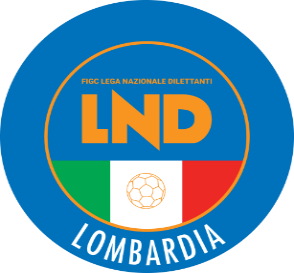 COMITATO REGIONALE LOMBARDIAVia RICCARDO PITTERI n° 95/2 20134 MILANO   Tel. 02.21722.899Sito Internet: lombardia.lnd.it   crllnd@pec.comitatoregionalelombardia.itCanale Telegram @lndlombardiaFacebook: Figc Lnd LombardiaSegreteria e Programmazione Gare:Tel. 02.21722.202-204 - Fax 02.21722.233 - E.mail: affarigeneralicrl@lnd.itTesseramento:Tel. 02.21722.206-207 - Fax 02.21722.231 - E.mail: tesseramentocrl@lnd.ittesseramento@pec.comitatoregionalelombardia.itSportello Unico:Tel. 02.21722.261-209 - Fax 02.21722.230 – E.mail: societacrl@lnd.it  Ufficio Stampa e Pubbliche relazioni:Tel./Fax 02.21722.205 - 347.4406339 - E.mail: ustampacrl@lnd.itServizio Pronto A.I.A.:Tel. 02.21722410Giudice Sportivo Territoriale:giudicesportivocrl@pec.comitatoregionalelombardia.itCorte d’Appello Territoriale:cortedappello.tribunaleterritoriale@pec.comitatoregionalelombardia.itStagione Sportiva 2023/2024Comunicato Ufficiale N° 13 del 07/09/2023Stagione Sportiva 2023/2024Comunicato Ufficiale N° 13 del 07/09/2023Stagione Sportiva 2023/2024Comunicato Ufficiale N° 13 del 07/09/2023953662ASDACCADEMIA MILANESEN°DENOMINAZIONE TORNEOSOCIETÀ ORGANIZZATRICECODICEDATA INIZIO46558COPPA BRESCIADELEGAZIONE PROV. BRESCIA12-F11/09/2023GIRONE CLa Società ASD CAZZAGOBORNATO CALCIOdisputerà le gare casalinghe di CAMPIONATO sul campo:COMUNALE CAZZAGO S. MARTINO (Codice 527) - E.A.In Via Enrico Berlinguer 5– CAZZAGO BORNATO (Bs) GIRONE ELa Società A.S.D. SETTALESEdisputerà le gare casalinghe di CAMPIONATO INDISTINTAMENTE sui campi:C.S. COMUNALE “R. MARTINELLI” n°1 (Codice 2023) C.S. COMUNALE “R. MARTINELLI” n°2 (Codice 467) E.A.In via CAMPO SPORTIVO Snc – SETTALA (MI) GIRONE BLa Società BESANA A.S.D. FORTITUDOdisputerà le gare casalinghe di CAMPIONATO sul campo:C.S. COMUNALE “G. FACCHETTI” (Codice 1224) In Viale Brianza 12– GARBAGNATE MONASTERO (Lc) GIRONE BLa Società A.S.D.  PORLEZZESEdisputerà le gare casalinghe di CAMPIONATO all’ORARIO UFFICIALE sullo stesso campo.GIRONE GLa Società A.S.D. SIRMIONE CALCIO ROVIZZAdisputerà le gare casalinghe di CAMPIONATO INDISTINTAMENTE sui campi:C.S. COMUNALE n°1 (Codice 2525) C.S. COMUNALE n°2 (Codice 2526) E.A.In via LEONARDO da VINCI Snc – SIRMIONE (BS) GIRONE AA partire dal 23/09/2023La Società A.S.D.  PRO AZZURRA MOZZATEdisputerà le gare casalinghe di CAMPIONATO alle ore 17:30 sullo stesso campo.GIRONE ALa Società A.C. COAREZZAdisputerà le gare casalinghe di CAMPIONATO alle ore 16:00 sullo stesso campo.GIRONE BLa Società S.C.D.  ROVELLASCA 1910 VICTOR B.disputerà le gare casalinghe di CAMPIONATO alle ore 15:30 sullo stesso campo.GIRONE CA partire dal 30/09/2023La Società S.D.C. COLICODERVIESEdisputerà le gare casalinghe di CAMPIONATO sul campo:C.S. COMUNALE “BAGASSI - FOLZANI” (Codice 553) In via GERONI Snc – DELEBIO Località GERONI (SO) GIRONE CLa Società A.S.D. POLISPORTIVA ORATORIO 2Bdisputerà le gare casalinghe di CAMPIONATO INDISTINTAMENTE sui campi:C.S. “ANGELO CAROZZI” n°1 (Codice 2391) C.S. “ANGELO CAROZZI” n°2 (Codice 2392) E.A. In PIAZZA CARLO MARIANI n°1 – BRIVIO (LC) GIRONE GLa Società A.S.D. ALL SOCCERdisputerà le gare casalinghe di CAMPIONATO INDISTINTAMENTE sui campi:C.S. COMUNALE “S.G. BOSCO” n°1 (Codice 277) E.A.C.S. COMUNALE n°1 (Codice 946) In Via SAN GIOVANNI BOSCO Snc – BRUGHERIO (MB) GIRONE HLa Società USD SONCINESEdisputerà le gare casalinghe di CAMPIONATO INDISTINTAMENTE sui campi:C.S. COMUNALE – CAMPO 1 (Codice 2557)C.S. COMUNALE – CAMPO 2 (Codice 2669) In Via PISTOIA 3 – SONCINO (CR ) GIRONE CLa Società POL.  BREMBATE SOPRA C.1947 ASDdisputerà le gare casalinghe di CAMPIONATO alle ore 11:00 sullo stesso campo.GIRONE BLa Società A.S.D. CITTA di BRUGHERIOdisputerà le gare casalinghe di CAMPIONATO INDISTINTAMENTE sui campi:C.S. COMUNALE “S.G. BOSCO” n°2 (Codice 277) E.A.C.S. COMUNALE n°1 (Codice 946) In via SAN GIOVANNI BOSCO Snc – BRUGHERIO (MB) GIRONE CLa Società A.C.D. PRESEZZO CALCIO 1954  disputerà le gare casalinghe di CAMPIONATO INDISTINTAMENTE sui campi:C.S. COMUNALE (Codice 1400) C.S. COMUNALE n°2 (Codice 2522) In via BERSAGLIERI Snc – PORTO MANTOVANO Località CA’ ROSSA (MN) GIRONE DLa Società U.S.D. ORATORIO SAN MICHELEdisputerà le gare casalinghe di CAMPIONATO alle ore 17:45 sullo stesso campo.3616080ANGHINELLI RODOLFO GIACOMO10/03/2014SSDARL SS FRANCO SCARIONI3563517CINARI GIOELE12/03/2011A.S.D. ALBANO CALCIO2916693CIPRIANO NICOLO’31/12/2010F.B.C. CASTEGGIO 1898 A.S.D.3077036FOCSA DENIS STEFAN27/07/2009A.C. ARDOR LAZZATE2115056GIAMBERINI NICHOLAS28/08/2007ASCD TORINO CLUB MARCO PAROLO3198565GRIGIS RICCARDO20/09/2008U.S.D. FALCO3393305KONE DJIBRIL06/02/2007SSDSRL VIRTUSCISERANOBERGAMO 19093095146METELLI PAOLO24/04/2010U.P. GAVIRATE CALCIO2676860MINERVINI CRISTIAN07/10/2008A.S.D. ACCADEMIA BUSTESE2883939MUSITELLI EDOARDO11/05/2009A.S.D. CALCIO BRUSAPORTO3222948RAUSA RICCARDO27/08/2011G.S. AZZURRA2295417TARQUINIO EDOARDO10/01/2007U.S. VIGHIGNOLON°DENOMINAZIONE TORNEOSOCIETÀ ORGANIZZATRICECATEGORIADATA INIZIODATA FINE51MEDA CUP VENTITREREAL MEDA CFRE-P-PC-PA16.09.2317.08.2352SUPER PRO CASATESEUSD CASATESERE30.09.23       -53CITTA‘ DI MEDAASD MEDA 1913RE-P-PC09.09.2308.10.2354MEMORIAL DAVIDE ELENIFCD ENOTRIA 1908RE16.09.23       -552° BIANCO/AZZURROCOLOGNESE SSD NP17.09.23       -56APERTURA DI STAGIONEASD VALCERESIONE08.09.23       -57TORNEO FINE STAGIONE ARSAGHESEASD ARSAGHESERE-P17.09.2324.09.2358BORGO INSIGNEASD SANCOLOMBANO CALCIORE-P-PC16.09.2323.09.2359SETTEMBRE IN VILLAUS VILLA CORTESERPA23.09.2330.09.2360BABY LEAGUEACCAD. INTERNAZ. CALCIORPC01.10.23       -61NEW GENERATION CUPACADEMY REAL DOR BRESCIANP01.10.23       -62VIVA IL CALCIOUSD FORNOVONP09.09.23       -631° SANDAMIANELLOUSD S. ALBINO-S. DAMIANORE-P-PC-PA13.09.2322.10.2364TROFEO BRESCIA OGGILND-CRL-DELEGAZ. BRESCIAPA-G09.09.2330.05.24Amichevoli o partecipazione a tornei Amichevoli o partecipazione a tornei Richiesta gare amichevoli                                                             8 giorni lavorativiEventuali variazioni gare amichevoli con designazione arbitrale5 giorni lavorativiRichiesta autorizzazione partecipazione tornei all’estero 45 giorni lavorativiRichiesta gare amichevoli all’estero45 giorni lavorativiAutorizzazione Tornei che si svolgono in ITALIAAutorizzazione Tornei che si svolgono in ITALIARegionali45 giorni lavorativiNazionali70 giorni lavorativiInternazionali                                                                      70 giorni lavorativiGIRONE 07La Società A.S.D. LA DOMINANTE  disputerà le gare casalinghe di CAMPIONATO INDISTINTAMENTE sui campi:C.S. “LA DOMINANTE” Campo 1 (Codice 284) CAMPO “LA DOMINANTE” N.2 (Codice 1940) E.A. In via RAMAZZOTTI 19 – MONZA (MB) GIRONE BLa Società F.C.D. ENOTRIA 1908 SSDARL  disputerà le gare casalinghe di CAMPIONATO INDISTINTAMENTE sui campi:C.S. “ENOTRIA” Campo A (Codice 45) C.S. “ENOTRIA” Campo B (Codice 46) E.A. In via C. CAZZANIGA n°26 – MILANO (MI) GIRONE BLa Società A.S.D. FANFULLAdisputerà le gare casalinghe di CAMPIONATO alle ore 10:00 sul campo:C.S. COMUNALE (Codice 2359) In STRADA PROVINCIALE 158 di VILLAVESCO Snc – MULAZZANO CASSINO D’ALBERI (LO) GIRONE CLa Società SSDSRL VIRTUSCISERANOBERGAMO 1909disputerà le gare casalinghe di CAMPIONATO alle ore 11:30 sullo stesso campo.GIRONE CLa Società A.S.D. LA DOMINANTE  disputerà le gare casalinghe di CAMPIONATO INDISTINTAMENTE sui campi:C.S. “LA DOMINANTE” Campo 1 (Codice 284) CAMPO “LA DOMINANTE” N.2 (Codice 1940) E.A. In via RAMAZZOTTI 19 – MONZA (MB) GIRONE DLa Società A.S.D. AURORA SERIATE 1967disputerà le gare casalinghe di CAMPIONATO sul campo:C.S. COMUNALE (Codice 1389) E.A.In via AEROPORTO Snc – ORIO al SERIO (PV) GIRONE GLa Società A.C. PAVIA 1911 S.S.D. A R.L.disputerà le gare casalinghe di CAMPIONATO sul campo:C.S. COMUNALE (Codice 1843) In via ALDO MORO Snc – CERTOSA di PAVIA (PV) GIRONE CLa Società A.S.D. LA DOMINANTE  disputerà le gare casalinghe di CAMPIONATO INDISTINTAMENTE sui campi:C.S. “LA DOMINANTE” Campo 1 (Codice 284) CAMPO “LA DOMINANTE” N.2 (Codice 1940) E.A. In via RAMAZZOTTI 19 – MONZA (MB) GIRONE DLa Società SSDSRL VIRTUSCISERANOBERGAMO 1909disputerà le gare casalinghe di CAMPIONATO alle ore 11:30 sullo stesso campo.GIRONE FLa Società F.C.D. ENOTRIA 1908 SSDARL  disputerà le gare casalinghe di CAMPIONATO INDISTINTAMENTE sui campi:C.S. “ENOTRIA” Campo A (Codice 45) C.S. “ENOTRIA” Campo B (Codice 46) E.A. In via C. CAZZANIGA n°26 – MILANO (MI) GIRONE FLa Società A.S.D. FANFULLAdisputerà le gare casalinghe di CAMPIONATO alle ore 15:00 sul campo:C.S. COMUNALE “CARLO MEDRI” (Codice 497) In via ROMA n°56 – BREMBIO (LO) GIRONE FLa Società R.C. CODOGNO 1908 A.S.D.disputerà le gare casalinghe di CAMPIONATO sul campo:C.S. COMUNALE Campo 1 (Codice 1874) In via MILANO 11 – SAN FIORANO (LO) GIRONE HLa Società A.C. PAVIA 1911 S.S.D. A R.L.disputerà le gare casalinghe di CAMPIONATO alle ore 16:30 sul campo:C.S. COMUNALE (Codice 1843) In Via ALDO MORO Snc – CERTOSA di PAVIA (PV) GIRONE 07La Società A.S.D. LA DOMINANTE  disputerà le gare casalinghe di CAMPIONATO INDISTINTAMENTE sui campi:C.S. “LA DOMINANTE” Campo 1 (Codice 284) CAMPO “LA DOMINANTE” N.2 (Codice 1940) E.A. In via RAMAZZOTTI 19 – MONZA (MB) GIRONE BLa Società S.S.D.  AUSONIA 1931disputerà le gare casalinghe di CAMPIONATO alle ore 9:30 sullo stesso campo.GIRONE BLa Società F.C.D. ENOTRIA 1908disputerà le gare casalinghe di CAMPIONATO alle ore 11:00 con utilizzo INDISTINTAMENTE dei campi:C.S. “ENOTRIA” Campo A (Codice 45) C.S. “ENOTRIA” Campo B (Codice 46) E.A. In via C. CAZZANIGA n°26 – MILANO (MI) sullo stesso campo.GIRONE CLa Società SSDSRL VIRTUSCISERANOBERGAMO 1909disputerà le gare casalinghe di CAMPIONATO alle ore 9:15 sullo stesso campo.GIRONE CLa Società A.S.D. LA DOMINANTE  disputerà le gare casalinghe di CAMPIONATO INDISTINTAMENTE sui campi:C.S. “LA DOMINANTE” Campo 1 (Codice 284) CAMPO “LA DOMINANTE” N.2 (Codice 1940) E.A. In via RAMAZZOTTI 19 – MONZA (MB) GIRONE DLa Società A.S.D. FORZA E COSTANZA 1905disputerà le gare casalinghe di CAMPIONATO alle ore 09:30 sul campo:C.S. COMUNALE n°1 (codice 2341)In Via G.B. MORONI – MORNICO AL SERIO (Bg)GIRONE ELa Società A.S.D. PORTO 2005  disputerà le gare casalinghe di CAMPIONATO il SABATO alle ore 15:15 INDISTINTAMENTE sui campi:C.S. COMUNALE n°1 (Codice 2091) C.S. COMUNALE n°2 (Codice 2522) In via BERSAGLIERI Snc – PORTO MANTOVANO Località CA’ ROSSA (MN) GIRONE FLa Società A.S.D. ATLETICO SORDIOdisputerà le gare casalinghe di CAMPIONATO la DOMENICA alle ore 10:30 sullo stesso campo.GIRONE HLa Società A.S.D. CITTA di BRUGHERIOdisputerà le gare casalinghe di CAMPIONATO INDISTINTAMENTE sui campi:C.S. COMUNALE “S.G. BOSCO” n°2 (Codice 277) E.A.C.S. COMUNALE n°1 (Codice 946) In via SAN GIOVANNI BOSCO Snc – BRUGHERIO (MB) GIRONE HLa Società POL. LOMBARDIA 1 S.R.L.S.D.disputerà le gare casalinghe di CAMPIONATO alle ore 18:15 sullo stesso campo.GIRONE CLa Società A.S.D. LA DOMINANTE  disputerà le gare casalinghe di CAMPIONATO INDISTINTAMENTE sui campi:C.S. “LA DOMINANTE” Campo 1 (Codice 284) CAMPO “LA DOMINANTE” N.2 (Codice 1940) E.A. In via RAMAZZOTTI 19 – MONZA (MB) GIRONE DLa Società SSDSRL VIRTUSCISERANOBERGAMO 1909disputerà le gare casalinghe di CAMPIONATO alle ore 9:15 sullo stesso campo.GIRONE FLa Società F.C.D. ENOTRIA 1908 SSDARL  disputerà le gare casalinghe di CAMPIONATO INDISTINTAMENTE sui campi:C.S. “ENOTRIA” Campo A (Codice 45) C.S. “ENOTRIA” Campo B (Codice 46) E.A. In via C. CAZZANIGA n°26 – MILANO (MI) GIRONE GLa Società A.S.D. ROBBIO LIBERTASdisputerà le gare casalinghe di CAMPIONATO il SABATO alle ore 15:30 sullo stesso campo.Data GaraN° Gior.Squadra 1Squadra 2Data Orig.Ora Var.Ora Orig.Impianto09/09/20231 ACARONNESE S.S.D.AR.L.CALVAIRATE10/09/202320:3015:3009/09/20231 AMEDA 1913VERBANO CALCIO10/09/202316:0017:3009/09/20231 ASESTESE CALCIOPAVIA 1911 S.S.D. A R.L.10/09/202320:3015:30C.S."ATLETI AZZURRI D'ITALIA" GALLARATE VIA DEI SALICI,2917/09/20232 AMEDA 1913CARONNESE S.S.D.AR.L.15:3017:30Data GaraN° Gior.Squadra 1Squadra 2Data Orig.Ora Var.Ora Orig.Impianto10/09/20231 AMAPELLO A R.L.MUGGIO15:30Data GaraN° Gior.Squadra 1Squadra 2Data Orig.Ora Var.Ora Orig.Impianto10/09/20231 ACAZZAGOBORNATO CALCIOBEDIZZOLESE15:30COMUNALE CAZZAGO S.MARTINO E.A CAZZAGO BORNATO VIA ENRICO BERLINGUER, 517/09/20232 ACAZZAGOBORNATO CALCIOG.S. VERTOVESE15:30COMUNALE CAZZAGO S.MARTINO E.A CAZZAGO BORNATO VIA ENRICO BERLINGUER, 517/09/20232 ASCANZOROSCIATE CALCIOFALCO15:30C.S.COMUNALE - CAMPO 1 GORLE VIA ROMA 2/AData GaraN° Gior.Squadra 1Squadra 2Data Orig.Ora Var.Ora Orig.Impianto13/09/20233 AATLETICO CORTEFRANCA ASDBEDIZZOLESE20:3016:00C.S. COMUNALE (E.A.) CORTEFRANCA VIA GEN.DALLA CHIESA 913/09/20233 AMAGENTACALOLZIOCORTE21:0020:30C.S.COM."A.MORATTI"N.1 (E.A) OSSONA VIA ROMA S.N.C.PANATTI MICHEL(OSPITALETTO S.S.D.S.R.L.) TORRIANI MARCO(FBC SARONNO CALCIO 1910) BRUZZONE MATTEO(FBC SARONNO CALCIO 1910) LOFOCO JACOPO(FBC SARONNO CALCIO 1910) ZANELLI ERIK(OSPITALETTO S.S.D.S.R.L.) PIRAS MATTIA(SONCINESE) TORRI ANDREA ANGELO(SONCINESE) FARINA MARCO(CALCIO PAVONESE) BERTELLI STEFANO ALBERTO(SESTESE CALCIO) DEL NERO TOMMASO(NUOVA SONDRIO CALCIO) ANTONINI CRISTIAN(PAVIA 1911) NORDI OMAR(ACCADEMIAPAVESE S.GENESIO) VIGANI LUCA(ATLETICO CORTEFRANCA ASD) CAVALLIERI LUCA(CASTEGGIO 18 98 A.S.D.) PELATI FILIPPO(SCANZOROSCIATE CALCIO) KATE THOMA(SESTESE CALCIO) CASSINELLI CRISTIAN(TREVIGLIESE A.S.D.) ZANI FRANCESCO(ACCADEMIAPAVESE S.GENESIO) FREGONI DANIELE(BEDIZZOLESE) PUKA MARIAN(CARONNESE S.S.D.AR.L.) ZIBERT URBAN(CARONNESE S.S.D.AR.L.) PESCARA MONTESINO CRISTIAN MAXIM(CASTANESE) FANTI GABRIELE(DARFO BOARIO S.R.L.SSD.) POZZI RICCARDO(JUVENES PRADALUNGHESE) DI MAIO ALESSANDRO(MEDA 1913) MODOTTI MATEO(OLTREPO FBC) FAINI LORENZO(ROVATO CALCIO) ROMA ALESSANDRO(ROVATO CALCIO) CUCCHI DAVIDE(SCANZOROSCIATE CALCIO) FONDRINI SIMONE(TRIBIANO) MANTEGAZZA ANDREA(VIS NOVA GIUSSANO) BRIGNOLA MATTIA(ACCADEMIA CALCIO VITTUONE) LOMBARDO MATTEO ANDREA(ACCADEMIA CALCIO VITTUONE) MEDICI SIMONE(ACCADEMIA CALCIO VITTUONE) MIRAGLIA GIACOMO(ACCADEMIA CALCIO VITTUONE) FILADELFIA FABIO(ACCADEMIAPAVESE S.GENESIO) GAMBAZZA GABRIELE(ACCADEMIAPAVESE S.GENESIO) PARISSENTI FABIO(ACCADEMIAPAVESE S.GENESIO) SANTANGELI DAVIDE(ARCELLASCO CITTA DI ERBA) CARRARO EDOARDO(BASE 96 SEVESO) SCILINGO ANDREA(BASE 96 SEVESO) FRANA ALEX(BRIANZA OLGINATESE) CO DANIELE(CALCIO PAVONESE) SIBIO DANIELE(CALOLZIOCORTE) ACHENZA MICHELANGELO(CALVAIRATE) PERSONE MANUEL NIKOLAS(CALVAIRATE) VISIGALLI CRISTIANO(CALVAIRATE) QUINTIERO FRANCESCO(CARONNESE S.S.D.AR.L.) CAPUTO GIULIANO(CASTANESE) BARGIGGIA LUCA(CASTEGGIO 18 98 A.S.D.) DI PLACIDO MARCO(CASTEGGIO 18 98 A.S.D.) BIANCHESSI ANDREA(CASTELLEONE) CARRA YONAS(CASTELLEONE) LERA VALENTINO(CASTELLEONE) SACCHI GIANFRANCO(CASTELLEONE) BOTTURI LORENZO(CASTIGLIONE A.S.D.) LAURICELLA NICOLO(CASTIGLIONE A.S.D.) BELLESI MARCO(CAZZAGOBORNATO CALCIO) LAPADULA DAVIDE(CAZZAGOBORNATO CALCIO) CLEMENTI DIEGO(DARFO BOARIO S.R.L.SSD.) COTTI COMETTI ALESSANDRO(DARFO BOARIO S.R.L.SSD.) FENOTTI DANIELE(DARFO BOARIO S.R.L.SSD.) LINI MATTEO(DARFO BOARIO S.R.L.SSD.) DI LAURI LUCA(G.S. VERTOVESE) ORNAGHI LUCA(G.S. VERTOVESE) ZANGA GIORGIO(G.S. VERTOVESE) ZENONI NICOLA(G.S. VERTOVESE) DOSSI NICOLAS(JUVENES PRADALUNGHESE) TOMASI STEFANO(JUVENES PRADALUNGHESE) VENTURA VITTORIO(JUVENES PRADALUNGHESE) BONALUMI SIMONE(LEON SSD A R.L.) EL KADIRI YASIN(LEON SSD A R.L.) CAPELLI THOMAS(MAPELLO A R.L.) BRIGHENTI MANUEL(MEDA 1913) LARIBI OMAR(MEDA 1913) VALTULINA MARCO(MEDA 1913) MANDRACCHIA CHRISTIAN(MUGGIO) SORDILLO SAMUELE(MUGGIO) D ANDREA GABRIELE(NUOVA SONDRIO CALCIO) MENTO SAMUELE(NUOVA SONDRIO CALCIO) MULETTA SAUL(NUOVA SONDRIO CALCIO) PIETRANTONIO NAHUEL ALEJANDR(NUOVA SONDRIO CALCIO) FORTUNATO GIORGIO(OFFANENGHESE A.S.D.) KALAJA NICOLAS(OFFANENGHESE A.S.D.) ZANOTTI TOMMASO(OFFANENGHESE A.S.D.) FRANCHINI RICCARDO(OLTREPO FBC) MARTINELLI STEFANO(ORCEANA CALCIO) CITO GIANMARCO(PAVIA 1911 S.S.D. A R.L.) CONCINA JACOPO DANIELE(PAVIA 1911 S.S.D. A R.L.) BARWUAH ENOCK(ROVATO CALCIO) NORIS MATTIA(SCANZOROSCIATE CALCIO) CORTINOVIS SIMONE(TREVIGLIESE A.S.D.) EBERINI SIMONE(TREVIGLIESE A.S.D.) MONTALBANO MIRKO(TREVIGLIESE A.S.D.) MBAYE EL HADJI IBRHAI(TRIBIANO) RUGGIERI MATTEO(TRIBIANO) TREMOLADA LUCA(TRIBIANO) VENTURIERO DAVIDE(TRIBIANO) BONALUMI NICOLO(U.S.CALCIO SAN PELLEGRINO) BONANOMI STEFANO(U.S.CALCIO SAN PELLEGRINO) SCANZI MANUEL(U.S.CALCIO SAN PELLEGRINO) LANZA LEONARDO(VERBANO CALCIO) TROZZO ANTONIO(VERBANO CALCIO) IOVINE FRANCESCO(VERGIATESE SSDARL) PANCINI LUCA(VERGIATESE SSDARL) MANCOSU ALESSANDRO(VIS NOVA GIUSSANO) Data GaraN° Gior.Squadra 1Squadra 2Data Orig.Ora Var.Ora Orig.Impianto10/09/20231 AGALLARATE CALCIOCALCIO CANEGRATE20:0015:3017/09/20232 AUNIVERSAL SOLAROLENTATESE15:30PARROCCHIALE "MONS. U. RONCHI" SARONNO VIA C.COLOMBO 42/44Data GaraN° Gior.Squadra 1Squadra 2Data Orig.Ora Var.Ora Orig.Impianto10/09/20231 AORATORIO CALVENZANOAZZANO CALCIO ASD15:30CENTRO SPORT.COMUNALE CAMPO 1 MOZZANICA VIA A.MORO17/09/20232 ATORRE DE ROVERI CALCIOCALCIO GORLE A.S.D.15:30C.S.COMUNALE N.2 (E.A) ALBANO SANT'ALESSANDRO VIA DON CANINI,54Data GaraN° Gior.Squadra 1Squadra 2Data Orig.Ora Var.Ora Orig.Impianto10/09/20231 ALA SPORTIVA OMESPORTED MARIS A.S.D.15:30COMUNALE N.2 (E.A) CASTEGNATO VIA LUNGA 217/09/20232 AUNION TEAM MARMIROLO ASDORSA ISEO15:3024/09/20233 AVOBARNOLA SPORTIVA OME15:30Data GaraN° Gior.Squadra 1Squadra 2Data Orig.Ora Var.Ora Orig.Impianto10/09/20231 AAFFORESECIRCOLO GIOVANILE BRESSO19:0015:3017/09/20232 ABARONA SPORTING 1971S.BIAGIO15:0015:3017/09/20232 ASETTALESECASALPUSTERLENGO 194715:30C.S."R.MARTINELLI"CAMPO 2(E.A) SETTALA VIA CAMPO SPORTIVO SNC24/09/20233 AUS SCANNABUESE ASDS.BIAGIO15:30C.S.COMUNALE N.1 MONTE CREMASCO VIA UGO FOSCOLO 30Data GaraN° Gior.Squadra 1Squadra 2Data Orig.Ora Var.Ora Orig.Impianto08/09/20231 AROBBIO LIBERTASROZZANO CALCIO SRL SSD10/09/202320:3015:3010/09/20231 AFROG MILANOVIGHIGNOLO17:3015:3010/09/20231 APONTEVECCHIOVISTARINO15:00COMUNALE "G.BRERA"CAMPO1(E.A) PERO VIA GIOVANNI XXIIIÂ°,6Data GaraN° Gior.Squadra 1Squadra 2Data Orig.Ora Var.Ora Orig.Impianto20/09/20231 AGAVIRATE CALCIOBESNATESE27/08/202320:3016:00Data GaraN° Gior.Squadra 1Squadra 2Data Orig.Ora Var.Ora Orig.Impianto13/09/20233 ACALCIO CANEGRATEACCADEMIA BMV20:30C.S. COMUNALE "MUGGIANO N. 1" MILANO LOCALITA MUGGIANO VIA MUGGIANO 14Data GaraN° Gior.Squadra 1Squadra 2Data Orig.Ora Var.Ora Orig.Impianto06/09/20231 ALA SPORTIVA OMECELLATICA27/08/202320:3016:00C.S.COMUNALE ADRO N.1 (E.A) ADRO VIA TULLIO DANDOLOData GaraN° Gior.Squadra 1Squadra 2Data Orig.Ora Var.Ora Orig.Impianto13/09/20233 ACASALPUSTERLENGO 1947R.C. CODOGNO 190820:30C.S.COMUNALE BERTONICO VIA MATTEOTTIData GaraN° Gior.Squadra 1Squadra 2Data Orig.Ora Var.Ora Orig.Impianto13/09/20233 AVILLA S.S.D.R.L.ALL SOCCER20:30COMUNALE S.PERTINI N.1 (E.A.) SESTO SAN GIOVANNI VIA GIOVANNI BOCCACCIO 285CASINI MASSIMO(PONTELAMBRESE) PELUCCHI FRANCESCO(CALCIO MENAGGIO 1920) CRUCITTI PAOLO(AURORA C.M.C. UBOLDESE)  BORGHETTI MATTEO(SPORTED MARIS)FRANZINI MAURO(ASOLA A.S.D.) ANZANI STEFANO(GIOVANILE CANZESE) MAVILLONIO FELICE(GIOVANILE CANZESE) NAVA EMANUELE(VIBE RONCHESE) CASTELNUOVO GABRIELE(AURORA C.M.C. UBOLDESE) VENTURATO GILBERTO(SPORTED MARIS A.S.D.) PASINI RICCARDO(SPORTING BRESCIA) BONACCIO ALESSANDRO(SUZZARA SPORT CLUB) CRISTINI NICOLA(VALCALEPIO F.C. A R.L.) FESTA SIMONE(VALCALEPIO F.C. A R.L.) FORMATO ANTONIO(AFFORESE) LOMBARDI JACOPO(AFFORESE) ONGARO FEDERICO(ALBINOGANDINO S.S.D. SRL) CALDIROLI FILIPPO(AMICI DELLO SPORT) VITALE DIEGO(CAVESE) MARZUCCA ANDREA(CONCOREZZESE SSD A RL) BASSI LEONARDO(SETTALESE) VISIOLI MICHAEL(SUZZARA SPORT CLUB) MOREO DAVIDE(VALCALEPIO F.C. A R.L.) MERATI STEFANO(ZINGONIA VERDELLINO) REDAELLI ROBERTO(A.CASATI CALCIO ARCORE) CACCIA ERIK(ALBINOGANDINO S.S.D. SRL) PELLICCIOLI MATTEO(ALBINOGANDINO S.S.D. SRL) SPAMPATTI JACOPO(ALBINOGANDINO S.S.D. SRL) LAOMEDONTE LORENZO(AMICI DELLO SPORT) SANGIORGIO MATTEO(ASOLA A.S.D.) LELLI LUCA(AURORA C.M.C. UBOLDESE) EL JADI SOUFIANE(AURORA SERIATE 1967) GIBELLINI MATTIA(AURORA SERIATE 1967) GUARRERA GEREMIA LUCIANO(AURORA SERIATE 1967) RAVELLI SIMONE(AUSONIA 1931) BELOTTI LUCA(AZZANO CALCIO ASD) COLONETTI MARIO(AZZANO CALCIO ASD) MOROTTI STEFANO(AZZANO CALCIO ASD) PAOLETTI SIMONE(BARONA SPORTING 1971) PICONE KEVIN(BARONA SPORTING 1971) BRIVIO NICOLA(BESNATESE) CARDANI GIORGIO(BESNATESE) FERRAGINA FILIPPO(CALCIO CANEGRATE) ABDOU KARIM NASSER(CALCIO MENAGGIO 1920) BOCCACCINI NICOLAS DAVID(CALCIO MENAGGIO 1920) CASATI NICOLO(CALCIO MENAGGIO 1920) ZANOTTA ALBERTO(CALCIO MENAGGIO 1920) GHIDAOUI OMAR(CASALPUSTERLENGO 1947) PEZZI FILIPPO(CASALPUSTERLENGO 1947) PARISI MATTEO(CASTELLO CITTA DI CANTU) SCACCABAROZZI MARCO(CASTELLO CITTA DI CANTU) WACHIRA MALIK KIBUI(CASTELLO CITTA DI CANTU) PANZERI DIEGO(CAVENAGO) SPADONI CLAUDIO(CAVENAGO) COLLI EMANUELE(CAVESE) NICOLI RICCARDO(CENATE SOTTO) SEFERI JURGEN(CENATE SOTTO) TOMBINI MICHELE(CENATE SOTTO) LOIZZO MATTEO(CIRCOLO GIOVANILE BRESSO) MAZZOLA SIMONE(CIRCOLO GIOVANILE BRESSO) LONGHI DANNY(COLOGNESE) MINELLI SIMONE(COLOGNESE) SANTINELLI ANDREA(COLOGNESE) CONTARINO DAVIDE(COSTAMASNAGA) CURIONI JACOPO(COSTAMASNAGA) MAGLIOCCA LUCA(COSTAMASNAGA) CORTINOVIS NICHOLAS(FIORENTE 1946 COLOGNOLA) PALLADINI MANUEL(FIORENTE 1946 COLOGNOLA) POMA ALESSANDRO(FIORENTE 1946 COLOGNOLA) RIBOLLA MARCO(FIORENTE 1946 COLOGNOLA) ACTIS JACOPO(GAVARNESE CALCIO) ANDREONI MARCO(GAVARNESE CALCIO) BONASSINA SIMONE(GIOVANILE CANZESE) BRENNA EDOARDO(GIOVANILE CANZESE) LIMONTA ANDREA(GIOVANILE CANZESE) RIZZI NICOLO(GIOVANILE CANZESE) DARDHA NICOLA(ISPRA CALCIO) MAISTO LUIGI(LA SPEZIA CALCIO) VENTURA FILIPPO(LA SPEZIA CALCIO) PARRAVICINI MARCO(LENTATESE) RIVALETTO SAMUELE(LENTATESE) MELZI RICCARDO(LUCIANO MANARA) PALVARINI NICOLO(LUCIANO MANARA) ALONGE LORENZO(OLIMPIC TREZZANESE) CORTI MARCO(OLIMPIC TREZZANESE) FUSARI LUCA(ORATORIO CALVENZANO) ARRIGONI FRANCESCO(PAULLESE CALCIO) MALAVASI JACOPO(PAULLESE CALCIO) SALA MATTEO(PONTELAMBRESE) DRAGO CARLO(PONTEVECCHIO) FAVA FRANCESCO(PONTEVECCHIO) BRENNA ALESSIO(PRO AZZURRA MOZZATE) LOCHE RICCARDO(PRO AZZURRA MOZZATE) RANZETTI FEDERICO(PRO AZZURRA MOZZATE) RIGHETTO DANIELE(RHODENSE S.S.D.A.R.L.) BELLANDI FRANCESCO DIMIT(ROZZANO CALCIO SRL SSD) ESMAIL ALAA ELDIN(ROZZANO CALCIO SRL SSD) FRONDA PIERPAOLO(ROZZANO CALCIO SRL SSD) FILIPPONI LUCA(S.BIAGIO) GALLINELLI CARLO(SAN PANCRAZIO CALCIO) NICOSIA MATTEO(SANCOLOMBANO) SAMADEN MARCO(SANCOLOMBANO) MANFE YARI(SETTALESE) ARCARI GIACOMO(SPORTED MARIS A.S.D.) MOSA ALESSANDRO(SPORTED MARIS A.S.D.) PESCHIERA ALBERTO(SPORTED MARIS A.S.D.) RABAGLIO DENIS(SPORTED MARIS A.S.D.) ROZZI LUCA(SPORTED MARIS A.S.D.) COULIBALY OUMARO(SPORTING BRESCIA) MAIFRINI ALESSANDRO(SPORTING BRESCIA) PIAZZA DAVIDE(SPORTING BRESCIA) CERETTA SAMUELE(SUZZARA SPORT CLUB) MUYALA JOSE MIGUEL(UNION CALCIO BASSO PAVESE) CAVALCANTE MAICOL(UNIVERSAL SOLARO) ROMANO ANDREA(UNIVERSAL SOLARO) CAMPANA DANIELE(US SCANNABUESE ASD) NOSSA MARCO(US SCANNABUESE ASD) TOSCANI LORIS(US SCANNABUESE ASD) ZANINI GABRIELE(VALCALEPIO F.C. A R.L.) BRUNELLI LUCA(VIGHENZI CALCIO) CELLA GIOVANMARIA(VIGHENZI CALCIO) DAOUDI REDA(VIGHENZI CALCIO) GENTILE ANTONIO(VIGHIGNOLO) MORJAN CRISTIAN(VIGHIGNOLO) ORTUANI EDOARDO(VIGHIGNOLO) SEFERI BEHAR(VIGHIGNOLO) TANZI ANDREA(VIGHIGNOLO) DE SIRO GIACOMO(VILLA S.S.D.R.L.) LARAIA GIOVANNI(VIRTUS BINASCO A.S.D.) SCANO DANIELE(VIRTUS BINASCO A.S.D.) BELLERI NICOLA(VOBARNO) CHIMINI ALESSIO(VOBARNO) COULIBALY ISSA(VOBARNO) MUTTI MICHELE(VOBARNO) BERTOLOTTI ALESSANDRO(ZINGONIA VERDELLINO) Data GaraN° Gior.Squadra 1Squadra 2Data Orig.Ora Var.Ora Orig.Impianto09/09/20231 ANUOVA ABBIATEUNION VILLA CASSANO10/09/202320:3015:3010/09/20231 AARSAGHESEGORLA MINORE15:30C.S.COMUNALE "C.SPERONI" N.2 ARSAGO SEPRIO VIA GABRIELE D'ANNUNZIO, 5217/09/20232 AMORAZZONELONATE CEPPINO A.S.D.15:3015:00Data GaraN° Gior.Squadra 1Squadra 2Data Orig.Ora Var.Ora Orig.Impianto10/09/20231 APORLEZZESECASSINA RIZZARDI15:3014:3017/09/20232 ABESANA A.S.D. FORTITUDOROVELLASCA 1910 VICTOR B.15:30C.S. COMUNALE "G. FACCHETTI" GARBAGNATE MONASTERO VIALE BRIANZA, 1217/09/20232 ALUISAGO PORTICHETTOTRIUGGESE15:3014:00Data GaraN° Gior.Squadra 1Squadra 2Data Orig.Ora Var.Ora Orig.Impianto10/09/20231 ACIVATEOLGIATE AURORA15:3010/09/20231 ASAN GIORGIOALBOSAGGIA PONCHIERA ASD15:30C.S. COMUNALE "G. FACCHETTI" GARBAGNATE MONASTERO VIALE BRIANZA, 12Data GaraN° Gior.Squadra 1Squadra 2Data Orig.Ora Var.Ora Orig.Impianto10/09/20231 ACALCISTICA ROMANESE ASDA.C.O.S. TREVIGLIO CALCIO15:30C.S.COMUNALE COVO VIA STRADA BASSAData GaraN° Gior.Squadra 1Squadra 2Data Orig.Ora Var.Ora Orig.Impianto09/09/20231 AGANDINESE 2015LA TORRE10/09/202318:0015:3010/09/20231 AACCADEMIA ISOLABERGAMASCAZOGNESE15:30C.S.COMUNALE N.1 BONATE SOTTO VIA GARIBALDI, 1517/09/20232 AZOGNESEATLETICO VILLONGO15:3014:30Data GaraN° Gior.Squadra 1Squadra 2Data Orig.Ora Var.Ora Orig.Impianto24/09/20233 AREAL CASTENEDOLOUNITAS COCCAGLIO A.S.D.15:30CAMPO SPORTIVO COMUNALE (E.A.) NUVOLENTO VIA GUARESCHIData GaraN° Gior.Squadra 1Squadra 2Data Orig.Ora Var.Ora Orig.Impianto10/09/20231 ASERENISSIMA 1918VEROLESE 191115:30CAMPO SPORTIVO COMUNALE RONCOFERRARO-CASTELLETTO BORGO VIA MONTANARI 117/09/20232 ALEONCELLI A.S.D.SERENISSIMA 191815:30C.S.COMUNALE PESCAROLO ED UNITI VIA CAMPETTO SNCData GaraN° Gior.Squadra 1Squadra 2Data Orig.Ora Var.Ora Orig.Impianto16/09/20232 APALAZZO PIGNANOMONTANASO LOMBARDO17/09/202320:4515:30C.S.STADIO MARIO ZANCONTI(E.A) TREVIGLIO VIA MILANO N.717/09/20232 ACHIEVE A.S.D.BORGHETTO DILETTANTISTICA15:30Data GaraN° Gior.Squadra 1Squadra 2Data Orig.Ora Var.Ora Orig.Impianto17/09/20232 AU.S. CASTELNOVETTOLOCATE17:0015:3017/09/20232 AVIGEVANO CALCIO 1921ALBUZZANO15:30C.S.CAVALLINO "P. ANTONA" E.A. VIGEVANO VIA PALMIRO TOGLIATTI SNCData GaraN° Gior.Squadra 1Squadra 2Data Orig.Ora Var.Ora Orig.Impianto10/09/20231 ACALCIO CINISELLO SSD A RLPOLISPORTIVA CGB SSDRL15:3010/09/20231 ABRESSO CALCIOBOVISIO MASCIAGO19:1515:30COM."VALTER VINCIGUERRA"(E.A.)RHO VIA I. CALVINO                             Data GaraN° Gior.Squadra 1Squadra 2Data Orig.Ora Var.Ora Orig.Impianto17/09/20232 AS.C. UNITEDFOOTBALL CLUB PARABIAGO15:3014:30Data GaraN° Gior.Squadra 1Squadra 2Data Orig.Ora Var.Ora Orig.Impianto06/09/20231 AVIGEVANO CALCIO 1921U.S. CASTELNOVETTO27/08/202320:3016:00C.S.CAVALLINO "P. ANTONA" E.A. VIGEVANO VIA PALMIRO TOGLIATTI SNCData GaraN° Gior.Squadra 1Squadra 2Data Orig.Ora Var.Ora Orig.Impianto27/09/20233 ARIVOLTANAPALAZZO PIGNANO14/09/202320:30Data GaraN° Gior.Squadra 1Squadra 2Data Orig.Ora Var.Ora Orig.Impianto14/09/20233 AARSAGHESESAN MICHELE CALCIO20:30CAMPO SPORTIVO COMUNALE ALBIZZATE VIA VITT. VENETO14/09/20233 AMORAZZONELONATE CEPPINO A.S.D.21:0020:30Data GaraN° Gior.Squadra 1Squadra 2Data Orig.Ora Var.Ora Orig.Impianto13/09/20233 ABOVISIO MASCIAGOGARIBALDINA 193214/09/202321:0020:30Data GaraN° Gior.Squadra 1Squadra 2Data Orig.Ora Var.Ora Orig.Impianto13/09/20233 AS.C. UNITEDROVELLASCA 1910 VICTOR B.14/09/202320:30Data GaraN° Gior.Squadra 1Squadra 2Data Orig.Ora Var.Ora Orig.Impianto13/09/20233 ATRIUGGESEBESANA A.S.D. FORTITUDO14/09/202320:4520:30Data GaraN° Gior.Squadra 1Squadra 2Data Orig.Ora Var.Ora Orig.Impianto13/09/20233 ACHIAVENNESE U.S.ALTO LARIO CALCIO14/09/202320:30Data GaraN° Gior.Squadra 1Squadra 2Data Orig.Ora Var.Ora Orig.Impianto13/09/20233 AORATORIO SAN MICHELEPIAN CAMUNO14/09/202320:30Data GaraN° Gior.Squadra 1Squadra 2Data Orig.Ora Var.Ora Orig.Impianto14/09/20233 ALEONCELLI A.S.D.PRALBOINO20:30C.SPORTIVO COMUNALE "JUMBO" SOSPIRO P.ZZA LIBERTA'Data GaraN° Gior.Squadra 1Squadra 2Data Orig.Ora Var.Ora Orig.Impianto13/09/20233 ASERGNANESEFORNOVO S.GIOVANNI14/09/202320:30COMUNALE "GAETANO SCIREA"N.1 CORTENUOVA VIA GAETANO DONIZETTIData GaraN° Gior.Squadra 1Squadra 2Data Orig.Ora Var.Ora Orig.Impianto14/09/20233 ASENNA GLORIAORIESE20:30ORATORIO "VITTADINI" LIVRAGA VIA ROMA 10Data GaraN° Gior.Squadra 1Squadra 2Data Orig.Ora Var.Ora Orig.Impianto13/09/20233 AFISSIRAGA A.S.D.MONTANASO LOMBARDO14/09/202320:30Data GaraN° Gior.Squadra 1Squadra 2Data Orig.Ora Var.Ora Orig.Impianto14/09/20233 ASPINESE ORATORIOZELO BUON PERSICO 197420:30Data GaraN° Gior.Squadra 1Squadra 2Data Orig.Ora Var.Ora Orig.Impianto14/09/20233 ACITTA DI SEGRATECENTRO SCHUSTER20:30COMUNALE "SANDRO PERTINI"(E.A) POZZUOLO MARTESANA P.LE NENNIData GaraN° Gior.Squadra 1Squadra 2Data Orig.Ora Var.Ora Orig.Impianto12/09/20233 AAPRILE 81ORIONE14/09/202321:1520:30Data GaraN° Gior.Squadra 1Squadra 2Data Orig.Ora Var.Ora Orig.Impianto13/09/20233 AVIGEVANO CALCIO 1921ROSATESE14/09/202320:30C.S.CAVALLINO "P. ANTONA" E.A. VIGEVANO VIA PALMIRO TOGLIATTI SNCData GaraN° Gior.Squadra 1Squadra 2Data Orig.Ora Var.Ora Orig.Impianto14/09/20233 AZIBIDO S.GIACOMOALBUZZANO20:30C.S."RED CAMP"-CAMPO N.2 TREZZANO SUL NAVIGLIO VIA DON CASALEGGI, 4FERRO ANDREA GIUSEPPE(VEROLESE 1911) GRECHI MARCO(VEROLESE 1911) MASOTTI EDOARDO(VEROLESE 1911) BETTONCELLI NICOLA(VIRTUS MANERBIO) BOZZONI LUCA(VIRTUS MANERBIO) GODENZI DAVIDE(VIRTUS MANERBIO) MAURI SAMUELE(VIRTUS MANERBIO) PRIANTE SIMONE(VIRTUS MANERBIO) VANOTTI LUCA(OLYMPIC MORBEGNO) CICALA ALEX(ROSATESE) SCAFIDI ELIA(U.S. CASTELNOVETTO) ZAMBELLI LUCA(MONTANASO LOMBARDO) MAZZUOCCOLO CARLO(ROSATESE) VECCHIO DANIELE(ROSATESE) FONTANA FEDERICO(U.S. CASTELNOVETTO) PREGNOLATO JACOPO(U.S. CASTELNOVETTO) GANDINI FRANCESCO(VALERA FRATTA) ORLANDI ANDREA(VALERA FRATTA) PREMOLI LUCA(VALERA FRATTA) ROSSI CRISTIAN(VALERA FRATTA) ROSSI FABIO(VALERA FRATTA) GRITTI LUIGI(ROMANENGO) FERRARI EMANUELE(VEROLESE 1911) MUSCIAGLI GERARDO(CERESIUM BISUSTUM) RINALDI MAURIZIO(ZOGNESE) PALAZZI EMILIANO(ACCADEMIA INVERUNO) FERRARI FABRIZIO(CALCINATO) KONOVICH ANDREA(CASSINA NUOVA) CAVALLINI CELESTE(GIOVANILE LUNGAVILLA) CAZZANIGA ROBERTO(JUVENILIA SPORT CLUB) MANCINO ANTONIO(LEONCELLI A.S.D.) GATTI STEFANO(MOZZO) MALINVERNO FLAVIO(PORLEZZESE) DONDA CRISTIAN(LEFFE)  CONSOLI FLAVIOZANICABERTOLI MATTEO(BAGNOLESE)FUSI ALESSANDROCSC RONCADELLEGRIGIS CRISTIAN(CALCIO LEFFE) MERONI RICCARDO(DI PO VIMERCATESE) TREDICI RICCARDO(ATHLETIC PAVIA A.R.L.) ALESSI MAURIZIO(BARBAIANA) POZZOLI LUCA(BESANA A.S.D. FORTITUDO) VITALI SIMONE(BOLTIERE) BRESCIANI FABIO(CALCIO SAN PAOLO D ARGON) PINNA ANDREA(CANTELLO BELFORTESE) VALSECCHI MARCO(CIVATE) DI BARI DAVIDE(FC TRADATE) PEDRAZZINI PAOLO(FISSIRAGA A.S.D.) SACCO STEFANO(GALBIATE 1974) MAZZINI DANIO(LEONCELLI A.S.D.) CELICHINI DAVIDE(LOCATE) INNOCENTI FRANCESCO(MOZZO) CONTI TOMMASO(PORLEZZESE) CUBUZIO GIUSEPPE(REAL MILANO) FRANCHI LUCA MARIA(SPINESE ORATORIO) PARAPINI TOMMASO(SS FRANCO SCARIONI 1925) GODENZI DAVIDE(VIRTUS MANERBIO) MAIFREDI LUCA(VIRTUS MANERBIO) VITALI NICOLA(ACC.CALCIO A.V. BREMBANA) CORBETTA ALESSANDRO(ARCA) FUSI PIETRO(ARS ROVAGNATE) MARTIGNONI SAMUELE(ARSAGHESE) MAZZUCCHI FEDERICO(BORGHETTO DILETTANTISTICA) MADEO LUCA(BUSCATE) CORTINOVIS MARCO(CALCIO LEFFE) AGOSTINI ALESSANDRO(CANTU SANPAOLO) RESTIERI LEONARDO(CASSINA NUOVA) TURELLA ANDREA(CASSINA NUOVA) RIMOLDI MATTEO(CASSINA RIZZARDI) LAI NICOLA(CASTENEDOLESE) FRANCESCHINI NICOLO(CIVATE) BALLABIO GIOELE(DB CALCIO CESANO MADERNO) BONANOMI ALESSIO(DI PO VIMERCATESE) MARTINELLI LUCA(FARA OLIVANA CON SOLA) SALIERNO CHRISTIAN(FISSIRAGA A.S.D.) RUSSO FRANCESCO(FOLGORE LEGNANO) CICOLELLA ALESSANDRO(GARIBALDINA 1932) BRICCOLA ALESSANDRO(GIOVANILE LUNGAVILLA) ERBA SIMONE(LALLIO CALCIO) PEROLI MARCO(MONVICO A.S.D.) ITALIANO MICHELE(MORAZZONE) FALL TONTON NDIAGA(OLGIATE AURORA) PEDERSINI PAOLO(ORATORIO SAN MICHELE) RADICI ANDREA(ORATORIO SAN MICHELE) GUARNASCHELLI RICCARDO MARIA(ORATORIO STRADELLA) BASILICO DAVIDE(OSL CALCIO GARBAGNATE) BUSNELLI SIMONE(OSL CALCIO GARBAGNATE) NASATTI NICOLA(PALADINA) RAIMONDI MARCO(PALAZZO PIGNANO) CASALE RODOLFO(PARTIZAN BONOLA ASD) MORESCHI FEDERICO(PIAN CAMUNO) DELL ORTO FABIO(PIANICO U.S. A.S.D.) RUDELLI CRISTIAN(PIANICO U.S. A.S.D.) COLOMBO MATTEO(POLISPORTIVA CGB SSDRL) PETROLA CRISTIAN(QUINTO ROMANO A.S.D.) SAVERINO MANUEL(QUINTO ROMANO A.S.D.) ALFIERI DAVIDE(RANICA CALCIO) GUARDAVALLE ALESSANDRO(REAL MILANO) STRINGO EROS(RIVOLTANA) GIOVANETTI ANDREA(ROMANENGO) JELMINI PIETRO(SAN MICHELE CALCIO) DOSI PAOLO(SENNA GLORIA) PASOTTI MATTEO(SIRMIONE CALCIO ROVIZZA) RANCATI ANDREA(SOMAGLIA) BOVE MATTIA(SS FRANCO SCARIONI 1925) CETRANGOLO MATTEO(TRIESTINA 1946) CAREAGA MORALES PAUL GERMAN(U.S.O. ZANICA) MAFFEIS SIMONE(U.S.O. ZANICA) PIANA GABRIELE(U.S.O. ZANICA) BREBBIA NICOLO(UNION VILLA CASSANO) MAKSUTAJ QENDRON(UNITAS COCCAGLIO A.S.D.) MASOTTI EDOARDO(VEROLESE 1911) BETTONCELLI NICOLA(VIRTUS MANERBIO) PRIANTE SIMONE(VIRTUS MANERBIO) BELLOLI ALESSANDRO(A.C.O.S. TREVIGLIO CALCIO) PASSONI MARCO ALESSANDR(A.C.O.S. TREVIGLIO CALCIO) VESCOVI STEFANO(A.C.O.S. TREVIGLIO CALCIO) BARONI RICCARDO PIERLU(ACC.CALCIO A.V. BREMBANA) BINAGHI FEDERICO(ACCADEMIA INVERUNO) FERRANDO BATTISTA RICCARDO(ACCADEMIA INVERUNO) GRECO RICCARDO(ACCADEMIA INVERUNO) SCIOCCO FRANCESCO(ACCADEMIA INVERUNO) TIRELLI MIRCO(ACCADEMIA INVERUNO) ALBORGHETTI MANUEL(ACCADEMIA ISOLABERGAMASCA) PREVITALI MATTEO(ACCADEMIA ISOLABERGAMASCA) ROTA STEFANO(ALBUZZANO) SCHIAVON JACOPO(ALBUZZANO) DELL ERA LUCA(ALTO LARIO CALCIO) BRIGHINA MARCO(APRILE 81) CAPOBIANCO MICHELE(APRILE 81) GHANEM ALI KAREM(APRILE 81) GUGLIELMETTI LUIGI(ARCA) MANGERUCA MANUEL(ARDITA CITTADELLA 1934) MERCURI SIMONE(ARS ROVAGNATE) TANZILLO SAMUELE(ARS ROVAGNATE) LO BELLO LUIGI(ARSAGHESE) ROSSETTO CRISTIANO(ARSAGHESE) DE SIMEIS MATTIA(ATHLETIC PAVIA A.R.L.) MALVISI JACOPO(ATHLETIC PAVIA A.R.L.) MARINI ALESSIO(ATHLETIC PAVIA A.R.L.) RIBONI ROBERTO(ATHLETIC PAVIA A.R.L.) LOCHIS NICOLA(ATLETICO VILLONGO) LICINI DAVIDE(BADALASCO) MARTA MATTIA(BADALASCO) BARDELLONI PIETRO(BAGNOLESE) BERTOLETTI MAURO(BAGNOLESE) ALBANI ANDREA(BESANA A.S.D. FORTITUDO) GEROSA MATTEO(BESANA A.S.D. FORTITUDO) DIOP SERIGNE MOUSTAP(BOLTIERE) MOSQUERA PRADO SIDNEY ALEXANDE(BOLTIERE) SEVA ALESSANDRO(BORGHETTO DILETTANTISTICA) BAESSE DANIEL(BOVISIO MASCIAGO) LORINI GIANMARIA(BOVISIO MASCIAGO) LOCATELLI LEONARDO GIUSEP(BREMBATE SOPRA C.1947 ASD) METICCI LORENZO(BREMBATE SOPRA C.1947 ASD) RAVASIO DANIELE(BREMBATE SOPRA C.1947 ASD) BUSI SIMONE(BREMBILLESE) PAVONI STEFANO(BREMBILLESE) PELLEGRINI MICHELE(BREMBILLESE) LIKMETA AMARILDO(BRESSANA 1918 A.S.D.) MANGIAROTTI LUCA(BRESSANA 1918 A.S.D.) DOMINONI DAVIDE SAMUELE(BRESSO CALCIO S.R.L.) STRAFEZZA ANDREA(BRESSO CALCIO S.R.L.) COLOMBO GIACOMO(BUSCATE) ERMOCIDA JONATHAN(BUSCATE) SOMMELLA EDOARDO(BUSCATE) CIMA VIVARELLI EDOARDO(C.D.G. VENIANO) LUONGO LUIGI(C.D.G. VENIANO) PORTA ANDREA(C.D.G. VENIANO) PEDUTO NICOLO MARCELLO(C.O.B. 91) TONELLOTTO EMANUELE(C.O.B. 91) MAGAGNOTTI ANDREA(CALCINATO) PANNI ALBERTO(CALCINATO) SIGNORINI ALESSANDRO(CALCINATO) DAGOSTINO TOMMASO(CALCIO LEFFE) SOLI FABIO(CALCIO LEFFE) ZEDDA MICHAEL(CALCISTICA ROMANESE ASD) ARMATI MATTIA(CALUSCO CALCIO) BEVILACQUA ALESSANDRO(CANTELLO BELFORTESE) FERRO CHRISTIAN(CANTELLO BELFORTESE) CIRILLO LUCA(CASSINA CALCIO) VICARDI ANDREA(CASSINA CALCIO) BONIARDI MICHAEL(CASSINA NUOVA) FRANCO JACOPO(CASSINA NUOVA) MANTOVANI ANDREA(CASSINA NUOVA) NIGRO MARIO(CASSINA RIZZARDI) COLOMBI LUCA(CASTELVETRO INCROCIATELLO) ROSSI ANDREA(CASTELVETRO INCROCIATELLO) ERVINI PAOLO(CASTENEDOLESE) BONETTI ANDREA(CASTREZZATO) GHAZOUANI HACHEM(CASTREZZATO) SKOCAJIC MILAN MARCO(CASTREZZATO) BONI GIANLUCA(CENTRO SCHUSTER) SALUZZI MATTEO(CENTRO SCHUSTER) CHIURATO LUCA(CERESIUM BISUSTUM) RIGOBELLO MATTIA(CERESIUM BISUSTUM) CONSOLI MARCO(CHIARI) SCARAMELLINI CLITO(CHIAVENNESE U.S.) CORAZZA LORIS(CITTA DI CORNATE) TERUZZI ALESSIO(CITTA DI CORNATE) ARRIGONI LORIS(CITTA DI SEGRATE) LINCA RIVAS ALESSANDRO GABR(CITTA DI SEGRATE) COLOMBO RICCARDO(CIVATE) SPANDRI NICOLO(CIVATE) TOSETTI LUCA(CIVATE) VILLA MARCO(COMUN NUOVO) RIOSA MATTEO(CORBETTA F.C.) SALERNO CORRADO(CORBETTA F.C.) REINA ALESSANDRO(CSC RONCADELLE CALCIO) AGOSTONI TOMMASO(DB CALCIO CESANO MADERNO) MOGNOL MATTIA(DUBINO) SPINI MATTIA(DUBINO) STERLOCCHI TOMMASO(DUBINO) FAMADA CASADO LAZARO CRISTIAN(FARA OLIVANA CON SOLA) ASERO ALESSANDRO(FC TRADATE) BIGONI ANDREA(FC TRADATE) WAFO FOKA LIWINSGTON BILL(FC TRADATE) CANTONI RICCARDO(FISSIRAGA A.S.D.) NEFZAOUI AHMED(FISSIRAGA A.S.D.) CRISCIONE SIMONE(FOLGORE LEGNANO) ROGORA LORENZO(FOLGORE LEGNANO) CORNA DANIELE(FONTANELLA) FORLANI MARCO(FONTANELLA) ZANDA DAVIDE(FONTANELLA) PAPA GABRIELE(FOOTBALL CLUB CERNUSCO) CARUSO DENISAMANI(FOOTBALL CLUB PARABIAGO) DURISHTI EDMOND(FORNOVO S.GIOVANNI) GAGLIARDINI ANDREA(FORNOVO S.GIOVANNI) BONACINA MANUEL(GALBIATE 1974) COSSETTI FILIPPO(GANDINESE 2015) MENDY MARTIN LUTTER K(GANDINESE 2015) RUDELLI LORIS GIOVANNI(GANDINESE 2015) RUSSOMANNO GIORGIO(GARIBALDINA 1932) SHTRAZA ERVIN(GAVARDO) LONGO GIULIO(GONZAGA) PURUNCAJA MARCO(GORLA MINORE) BATTAGLINO LUCA(GUANZATESE) SAMPIETRO MIRKO(GUANZATESE) FELLONI ALESSANDRO(JUVENILIA SPORT CLUB) BATTAGLIA EUGENIO(LA DOMINANTE) CEI STEFANO(LA DOMINANTE) PATTI MAURO(LA DOMINANTE) PUNZI TOMMASO(LA DOMINANTE) QUARENGHI RICCARDO(LA DOMINANTE) DEL CARRO MARCO(LA TORRE) CAIRONI MATTIA(LALLIO CALCIO) CERONI MIRKO(LALLIO CALCIO) ELMANSOURY ABDELLAH(LALLIO CALCIO) FALL IBRAHIM(LALLIO CALCIO) SIRONI NICCOLO(LAMBRUGO CALCIO) GUINDANI TOMMASO(LEONCELLI A.S.D.) BORIOTTI LUCA(LOCATE) PELLEGRINO LORENZO(LOCATE) PIERRO ALESSANDRO(LOCATE) RADAELLI ALESSANDRO(LOCATE) BARONE DAVIDE(LUINO 1910) DOZZIO MATTEO(LUINO 1910) SCHIOPPA MATTIA(LUISAGO PORTICHETTO) DEL VINCENZO JACOPO(MEDIGLIESE) LEONE MATTIA(MEDIGLIESE) CAPRINALI ANDREA(MISSAGLIA MARESSO) COGLIATI NICOLA(MISSAGLIA MARESSO) PROSERPIO SIMONE(MISSAGLIA MARESSO) SOLETI DANIELE(MISSAGLIA MARESSO) ANASTASIA ANDREA(MONNET XENIA SPORT) BOTTOS LORENZO(MONTESOLARO) GIOBBI RICCARDO(MONTESOLARO) HLUKHOV VADYM(MONTESOLARO) INTINI DAVIDE(MONTESOLARO) CARISSIMI DAVIDE(MONVICO A.S.D.) MACCHI DANIELE(MORAZZONE) SANTORO MARCO(MORAZZONE) FERRADINI ALEX(MOZZO) PELLEGRINI MATTIA(MOZZO) BONIZZI ALESSANDRO(NUOVA ABBIATE) COPPOLA NICOLA(NUOVA ABBIATE) MANUZZATO MATTIA(NUOVA ABBIATE) TESEO FILIPPO(NUOVA ABBIATE) ANTWI DAVID(NUOVA VALSABBIA) CONTI FILIPPO(OLGIATE AURORA) DE MADDALENA MANUEL(OLIMPIA TRESIANA 2022) DIOTAIUTI SIMONE(OLIMPIA TRESIANA 2022) FRASCOLI ANDREA(OLIMPIA TRESIANA 2022) COLOMBO GIANMARCO(ORATORIO SAN MICHELE) GUERINI NICOLA(ORATORIO SAN MICHELE) OSMANI PIETRO(ORATORIO SAN MICHELE) GRISELLI DANIELE(ORATORIO STRADELLA) CALDARINI MARCO(ORIESE) DRIDI TAHAR(ORIESE) CAMINADA GIACOMO(ORIONE) NAIMOR FABIO(ORIONE) BARLETTA LUCA(OSSONA A.S.D.) CARITA SIMONE(OSSONA A.S.D.) CERUTI SIMONE(OSSONA A.S.D.) CITRO FABIO(OSSONA A.S.D.) RANZANI PAOLO(OSSONA A.S.D.) MORONI GABRIELE(PALADINA) DULCIMASCOLO EMANUELE(PALAZZO PIGNANO) GIURINA FEDERICO(PALAZZO PIGNANO) ROVAGLIO NICOLO(PALAZZO PIGNANO) SPAGNOLO NICCOLO ELIA(PARTIZAN BONOLA ASD) CAPUZZI MICHELE(PAVONESE CIGOLESE) TRAVERSI MIRKO(PAVONESE CIGOLESE) BERBERI JULJANO(PIAN CAMUNO) GREGORINI GIORGIO(PIAN CAMUNO) MILESI MATTEO(PIAN CAMUNO) PEZZONI DANIELE(PIAN CAMUNO) SPEZIARI MICHELE(PIANICO U.S. A.S.D.) ANNUNZIATA DAVIDE ENZO(POLISPORTIVA CGB SSDRL) PAPPALARDO YARI(POLISPORTIVA CGB SSDRL) BARA HAMADO(POLISPORTIVA ORATORIO 2B) MAURI MARCO(POLISPORTIVA ORATORIO 2B) RUGGIERO DANIELE(POLISPORTIVA ORATORIO 2B) BARELLI ALESSANDRO(PORLEZZESE) CONTI TOMMASO(PORLEZZESE) MONTINI ELIAS(PORLEZZESE) BANDERA LUCA(PRALBOINO) PANELLA ANTONIO(PRALBOINO) PASQUALINI ALEX(PRALBOINO) PAVONE ANTONIO(PRO LISSONE CALCIO) FUSINI FABRIZIO(RANICA CALCIO) GIAMBELLINI TOMMASO(RANICA CALCIO) BELFANTI FILIPPO(RAPID UNITED A.S.D.) LAMPO DANILO(RAPID UNITED A.S.D.) ORLANDI GABRIELE(RAPID UNITED A.S.D.) PERONI PATRICK(REAL BORGOSATOLLO) VERTUA IACOPO(REAL BORGOSATOLLO) COMAGLIO FABIO(REAL CASTENEDOLO) CONTALDO LORENZO(REAL CASTENEDOLO) MESSORA MARCO(REAL CASTENEDOLO) ZAMUNARO RICCARDO(REAL CASTENEDOLO) CANEVARI ANDREA(REAL MELEGNANO 1928) CARBONE MATTIA DAVIDE(REAL MELEGNANO 1928) MARTINEZ ALESSANDRO(REAL MILANO) PERTUSO ALBERTO(REAL TORRE) HAZAH MOHAMED(REAL TREZZANO) PIVA ALESSANDRO(REAL TREZZANO) ZUCCHETTI JACOPO(REAL VANZAGHESEMANTEGAZZA) PASSARELLA GABRIEL(RIVANAZZANESE) VERSURARO MANUEL(RIVANAZZANESE) COLOMBO PAOLO(ROMANENGO) RUSTIONI MATTEO(ROMANENGO) VIVIANI MATTEO(ROMANENGO) CANTATORE ANDREA(ROMANO BANCO) GOBBI FRANCESCO(ROMANO BANCO) CINQUE LUCA(RONDO DINAMO) D AGOSTINO DENNIS(ROVELLASCA 1910 VICTOR B.) DE GIOVANNI LUCA(ROVELLASCA 1910 VICTOR B.) BERNELLO DAVIDE(S.C. UNITED) LOPEZ PONCE WALTER ELISEO(S.C. UNITED) KABORI MAROUAN(SAN GIORGIO) VALSECCHI FRANCESCO(SAN GIORGIO) BERARDI SAMUELE(SAN MICHELE CALCIO) BILATO MICHELE(SAN MICHELE CALCIO) TESSAROLO MATTEO(SAN MICHELE CALCIO) BOLLI DAMIANO EMILIO(SENNA GLORIA) SANTARSIERO ANDREA(SENNA GLORIA) PIANA EDOARDO(SERGNANESE) REXHO MARIO(SERGNANESE) VIVIANI FEDERICO(SERGNANESE) AZZIMONTI PAOLO(SESTO 2012) TRECCANI PAOLO(SIRMIONE CALCIO ROVIZZA) BERGAMASCHI EDOARDO(SIZIANO LANTERNA) PAVIA MATTEO(SIZIANO LANTERNA) PICCO MATTIA(SIZIANO LANTERNA) RISO MATTIA(SIZIANO LANTERNA) MASCIULLO PIETRO(SOLESE A.S.D.) PULLER LUCA(SOLESE A.S.D.) SCHIAVONE ANDREA(SOLESE A.S.D.) CHAACHOUA ISSAM(SOMAGLIA) PRANDINI DANIELE(SOVERE CALCIO) ZAMBAITI NICOLA(SOVERE CALCIO) GARNIERI STEFANO(SPINESE ORATORIO) GERLINI STEFANO(SPINESE ORATORIO) LUISETTI WALTER(SPINESE ORATORIO) BESCHI MARCO(SPORTING CLUB S.S.D.AR.L.) CABRONI ALESSIO(SPORTING CLUB S.S.D.AR.L.) ARCANDO MATTEO(SS FRANCO SCARIONI 1925) DOMENICONI GIOVANNI BARNAB(SS FRANCO SCARIONI 1925) BONANDRINI EDOARDO(TEAM ORATORIO PUMENENGO) BROCCHETTI IGOR(TEAM ORATORIO PUMENENGO) GRANATA ERBERTO(TEAM ORATORIO PUMENENGO) COSTA LORENZO(TICINIA ROBECCHETTO) GIANNI DANILO(TRIESTINA 1946) MANIDI LEONARDO(TRIESTINA 1946) VILLA ANDREA(TRIESTINA 1946) CITTERIO CHRISTIAN(TRIUGGESE) DAMINELLI MAURO(U.S.O. ZANICA) FUMAGALLI SIMONE(U.S.O. ZANICA) INNOCENTE STEFANO ANGELO(U.S.O. ZANICA) ZANCHI NICHOLAS(U.S.O. ZANICA) OMODEI ANDREA(UNION VILLA CASSANO) PARONI EDOARDO(UNION VILLA CASSANO) IEMMOLO SIMONE(UNITAS COCCAGLIO A.S.D.) MACHINA DAVIDE(UNITAS COCCAGLIO A.S.D.) BOLSIERI SERGIO(VALMADRERA C.G.) GRAMMATICA DAVIDE(VALMADRERA C.G.) REDAELLI ROBERTO(VALMADRERA C.G.) MOLINARI NICOLA(VALTROMPIA 2000) MORANDINI DAVIDE(VALTROMPIA 2000) NESCI MARCO(VALTROMPIA 2000) BONINSEGNA MATTEO(VAPRIO CALCIO) MERELLI MATTEO(VAPRIO CALCIO) AMBROSIO THOMAS(VEROLESE 1911) PRESTINI MARCO(VEROLESE 1911) MORETTO ALESSANDRO(VICTORIA S.F.) CARNEVALE SCHIANCA EDOARDO(VIGEVANO CALCIO 1921) BONIZZI LORENZO(VILLIMPENTESE 1992) LODA MATTEO(VIRTUS AURORA TRAVAGLIATO) SANTINI ANDREA(VIRTUS AURORA TRAVAGLIATO) MOTTA NICOLO(VIRTUS INZAGO) BARTOLI MATTIA(VIRTUS MANERBIO) MAIFREDI LUCA(VIRTUS MANERBIO) BONATTI STEVEN(VOLUNTAS MONTICHIARI) DERELLI ANDREA(VOLUNTAS MONTICHIARI) PALMIERO SIMONE(VOLUNTAS MONTICHIARI) COLOMBINI RODRIGO(ZELO BUON PERSICO 1974) GIUSSANI PAOLO(ZELO BUON PERSICO 1974) DICUONZO TIZIANO(ZIBIDO S.GIACOMO) UBIZZONI DAVIDE(ZOGNESE) CENTRA ANTONIO(CARUGATE)BERTINI STEFANOCARUGATE)REBUZZINI GABRIELE MARIACARUGATE)CUOGHI COSTANTINI ALESSIOMARTESANA CALCIOBRAMBILLA ELIAMARTESANA CALCIOBETTINSOLI MARCO(CONCESIO CALCIO) BENAGLIA FRANCESCO(GUSSAGO CALCIO 1981) ZANINI DAVIDE(GUSSAGO CALCIO 1981) Data GaraN° Gior.Squadra 1Squadra 2Data Orig.Ora Var.Ora Orig.Impianto09/09/20231 AMORAZZONEGAVIRATE CALCIO18:3018:00Data GaraN° Gior.Squadra 1Squadra 2Data Orig.Ora Var.Ora Orig.Impianto16/09/20232 ACINISELLOARCELLASCO CITTA DI ERBA20:0017:30COMUNALE S.PERTINI N.1 (E.A.) SESTO SAN GIOVANNI VIA GIOVANNI BOCCACCIO 285Data GaraN° Gior.Squadra 1Squadra 2Data Orig.Ora Var.Ora Orig.Impianto09/09/20231 ABRIANZA OLGINATESEPALADINA15:00COMUNALE N.1 OLGINATE VIA DELL'INDUSTRIA16/09/20232 APOZZUOLO CALCIOFIORENTE 1946 COLOGNOLA15:3017:30Data GaraN° Gior.Squadra 1Squadra 2Data Orig.Ora Var.Ora Orig.Impianto09/09/20231 ACAZZAGOBORNATO CALCIOBEDIZZOLESE18:3016:0009/09/20231 AOSPITALETTO S.S.D.S.R.L.CASTIGLIONE A.S.D.18:0015:00Data GaraN° Gior.Squadra 1Squadra 2Data Orig.Ora Var.Ora Orig.Impianto09/09/20231 AFOOTBALL C. MILANESE 1902CITTA DI SEGRATE18:0015:0009/09/20231 AR.C. CODOGNO 1908BARONA SPORTING 197115:00C.S. COMUNALE ON. E. CARENINI SANTO STEFANO LODIGIANO VIA MARGHERITA CARENZI16/09/20232 AR.C. CODOGNO 1908CITTA DI SEGRATE15:00C.S. COMUNALE ON. E. CARENINI SANTO STEFANO LODIGIANO VIA MARGHERITA CARENZIData GaraN° Gior.Squadra 1Squadra 2Data Orig.Ora Var.Ora Orig.Impianto05/09/20232 AFBC SARONNO CALCIO 1910UNION VILLA CASSANO21:0020:30C.S.COMUNALE - CAMPO N.2 SARONNO VIA SAMPIETRO,71Data GaraN° Gior.Squadra 1Squadra 2Data Orig.Ora Var.Ora Orig.Impianto05/09/20232 ABRESSO CALCIO S.R.L.ACCADEMIA CALCIO VITTUONE19:3020:30C.S.COMUNALE A-(E.A) BRESSO VIA GRAZIA DELEDDA SNCData GaraN° Gior.Squadra 1Squadra 2Data Orig.Ora Var.Ora Orig.Impianto04/09/20232 AFIORENTE 1946 COLOGNOLALEMINE ALMENNO CALCIO05/09/202320:3004/09/20232 APALADINAU.S.CALCIO SAN PELLEGRINO05/09/202320:4520:3018/09/20233 AFIORENTE 1946 COLOGNOLAPALADINA19/09/202320:30Data GaraN° Gior.Squadra 1Squadra 2Data Orig.Ora Var.Ora Orig.Impianto02/09/20231 ABASIANO MASATE SPORTINGCSC RONCADELLE CALCIO14:0016:00C.S.COMUNALE N.1(E.A) BREMBATE VIALE TIZIANO VECELLIOData GaraN° Gior.Squadra 1Squadra 2Data Orig.Ora Var.Ora Orig.Impianto06/09/20232 ACASTEGGIO 18 98 A.S.D.ROZZANO CALCIO SRL SSD05/09/202320:30GIRONE 09 - 1 Giornata - AGIRONE 09 - 1 Giornata - AGIRONE 09 - 1 Giornata - AGIRONE 09 - 1 Giornata - ALEON SSD A R.L.- REAL MILANO2 - 1SPERANZA AGRATE- POZZUOLO CALCIO4 - 1GIRONE 11 - 1 Giornata - AGIRONE 11 - 1 Giornata - AGIRONE 11 - 1 Giornata - AGIRONE 11 - 1 Giornata - AFOOTBALL C. MILANESE 1902- TRIBIANO0 - 1FROG MILANO- BARONA SPORTING 19712 - 4CRIPPA LUCA ARMANDO(ROZZANO CALCIO SRL SSD) MASTROPASQUA ANGELO(CARONNESE S.S.D.AR.L.) LONDEI VITTORIO(LENTATESE) CLERICI CRISTIAN(FOOTBALL C. MILANESE 1902) CIRRITO GIANLUCA(FOOTBALL C. MILANESE 1902) COSSI DYLAN(ROZZANO CALCIO SRL SSD) GRASSO DANIEL(VERBANO CALCIO) IULIANO LEONARDO(ACCADEMIA CALCIO VITTUONE) PITRELLI GIUSEPPE(ACCADEMIA CALCIO VITTUONE) CERAVOLO SAMUEL(ACCADEMIAPAVESE S.GENESIO) RICCO LUCA(ACCADEMIAPAVESE S.GENESIO) VALENTINI ALESSANDRO(ARCELLASCO CITTA DI ERBA) CHAWLA GABRIEL FLORENT(BARONA SPORTING 1971) ZUCALI MATTIA(BARONA SPORTING 1971) BASANISI SIMONE MATTEO(BASIANO MASATE SPORTING) HARI OMAR(BASIANO MASATE SPORTING) CANZI MASSIMILIANO(BIASSONO) FAPPANI NICOLO GIULIANO(BIASSONO) SCARSI DAVIDE(BIASSONO) LILLO ALESSIO(BRESSO CALCIO S.R.L.) MANNARA TOMMASO(CALVAIRATE) DE MILATO DANIELE(CARONNESE S.S.D.AR.L.) SANDRINI GABRIELE(CARONNESE S.S.D.AR.L.) COLZANI MARCO(CASTELLO CITTA DI CANTU) NESPOLI ALESSANDRO(CASTELLO CITTA DI CANTU) MARIGGIO ALBERTO(CENTRO SCHUSTER) BIONDILLO NICCOLO(COLOGNESE) GENOVA MICHELE(COLOGNESE) KUMAR NITESH(COLOGNESE) CARUBIA TOMMASO(CORBETTA F.C.) DENTI SIMONE(CORBETTA F.C.) MAUGERI GIANLUCA(CORBETTA F.C.) COSER SAMUEL(CSC RONCADELLE CALCIO) DI BELLA MATTIA(FBC SARONNO CALCIO 1910) GJONAJ TOMASO(FBC SARONNO CALCIO 1910) LORUSSO FABIO(FBC SARONNO CALCIO 1910) SERRA GROPPELLI RICCARDO VALERI(FBC SARONNO CALCIO 1910) BERARDELLI PIETRO JOSE(FIORENTE 1946 COLOGNOLA) CORNOLTI DANIELE(FIORENTE 1946 COLOGNOLA) AMADIO LORENZO GUIDO(FOOTBALL C. MILANESE 1902) CASAGRANDE TOMMASO(FOOTBALL C. MILANESE 1902) MALANGA FRANCESCO(FOOTBALL C. MILANESE 1902) TEDESCHI DIEGO(FOOTBALL C. MILANESE 1902) TRIMARCHI STEFANO(FOOTBALL C. MILANESE 1902) CIACCIO ALESSANDRO(FROG MILANO) GIOE ANDREA(FROG MILANO) COLOMBI LUIGI(LEMINE ALMENNO CALCIO) MANZONI JOELE(LEMINE ALMENNO CALCIO) TOGNI GABRIELE(LEMINE ALMENNO CALCIO) EL ISSI YOUSSEF(LENTATESE) PUGLISI MATTIA(LENTATESE) RE NICOLO(LENTATESE) LEPORE MATTIA(LEON SSD A R.L.) MARINO DANIEL(LEON SSD A R.L.) SERIA AHMAD(LEON SSD A R.L.) FENU DAVIDE(LUCIANO MANARA) FOSSATI SIMONE(LUCIANO MANARA) MINOTTI PIERPAOLO ALESS(LUCIANO MANARA) DE LAUSO FRANCO(MEDA 1913) GHERARDI MARCO(NUOVA SONDRIO CALCIO) ZECCA PIETRO(NUOVA SONDRIO CALCIO) FILIPPETTI LUCA(PALADINA) NESI CHRISTIAN(PALADINA) DE PONTI SIMONE(POZZUOLO CALCIO) DINO STEFANO(REAL MILANO) MASTROIANNI DENIS FRANCESCO(REAL MILANO) TAMPELLINI LORENZO(REAL MILANO) DEL PESCE TOMMASO(RHODENSE S.S.D.A.R.L.) VIOLA LORENZO(RHODENSE S.S.D.A.R.L.) BERNARDI SAMUELE(ROZZANO CALCIO SRL SSD) COSSI DYLAN(ROZZANO CALCIO SRL SSD) BORRETTI NICCOLO(SESTO 2012) FANTO FLAVIO(SESTO 2012) LISSONI FILIPPO(SESTO 2012) ROSSI LUCA(SESTO 2012) BOSCO CHRISTIAN PIO(SPERANZA AGRATE) FULVI FEDERICO(SS FRANCO SCARIONI 1925) ROSSI NICCOLO(SS FRANCO SCARIONI 1925) AMENAGHAWON MIRACLE(TRIBIANO) CAMISASCA NOAH(TRIBIANO) RIZZO SIMONE(TRIBIANO) SCIANCALEPORE MATTIA(TRIBIANO) MONOLO THOMAS(UNION VILLA CASSANO) RAPANA EMANUELE(UNION VILLA CASSANO) FAVARO CRISTIAN(VERBANO CALCIO) LICCIARDI DANIELE(VERBANO CALCIO) MICHELON EDOARDO(VERBANO CALCIO) SEVERINO CRISTIAN(VIS NOVA GIUSSANO) Data GaraN° Gior.Squadra 1Squadra 2Data Orig.Ora Var.Ora Orig.Impianto27/09/20233 ALUISIANACASALMAIOCCO A.S.D.23/09/202320:0015:30Data GaraN° Gior.Squadra 1Squadra 2Data Orig.Ora Var.Ora Orig.Impianto09/09/20231 AGALLARATE CALCIOAURORA C.M.C. UBOLDESE15:3018:0009/09/20231 AVALLEOLONACOAREZZA15:00C.S.COMUNALE FAGNANO OLONA PIAZZA MATTEOTTI16/09/20232 AAURORA C.M.C. UBOLDESEISPRA CALCIO17:0015:3016/09/20232 ACOAREZZAGALLARATE CALCIO16:0015:0016/09/20232 AGORLA MINOREVERGIATESE SSDARL17:0016:00C.S.COMUNALE GORLA MAGGIORE VIA ROMA,5023/09/20233 APRO AZZURRA MOZZATEGORLA MINORE17:3015:00Data GaraN° Gior.Squadra 1Squadra 2Data Orig.Ora Var.Ora Orig.Impianto09/09/20231 AESPERIA LOMAZZO CALCIOLISSONE15:0009/09/20231 AROVELLASCA 1910 VICTOR B.MUGGIO15:3017:4516/09/20232 AITALALISSONE18:0016:0016/09/20232 AROVELLASCA 1910 VICTOR B.BULGARO15:3017:4516/09/20232 AVAREDOCALCIO MENAGGIO 192017:0016:00Data GaraN° Gior.Squadra 1Squadra 2Data Orig.Ora Var.Ora Orig.Impianto09/09/20231 ACOLICODERVIESEALBOSAGGIA PONCHIERA ASD15:00C.S.COMUNALE "BAGASSI-FOLZANI" DELEBIO LOC.GERONI VIA GERONI30/09/20234 ACOLICODERVIESEA.CASATI CALCIO ARCORE15:00C.S.COMUNALE "BAGASSI-FOLZANI" DELEBIO LOC.GERONI VIA GERONIData GaraN° Gior.Squadra 1Squadra 2Data Orig.Ora Var.Ora Orig.Impianto16/09/20232 ACALCIO GORLE A.S.D.ATLETICO VILLONGO16:3015:0016/09/20232 AMAPELLO A R.L.FALCO15:0017:00Data GaraN° Gior.Squadra 1Squadra 2Data Orig.Ora Var.Ora Orig.Impianto09/09/20231 AVALCALEPIO F.C. A R.L.EDEN ESINE15:0017:0016/09/20232 ALA SPORTIVA OMEVIRTUS AURORA TRAVAGLIATO18:0017:00C.S.PARR."S.STEFANO"(E.A) OME VIA PROVINCIALE 2/AData GaraN° Gior.Squadra 1Squadra 2Data Orig.Ora Var.Ora Orig.Impianto09/09/20231 AUNION TEAM MARMIROLO ASDPOGGESE X RAY ONE15:00C.S.COMUNALE "CARLO MATTEI" CASTELBELFORTE P.ZZA MARTIRI DI BELFIOREData GaraN° Gior.Squadra 1Squadra 2Data Orig.Ora Var.Ora Orig.Impianto09/09/20231 AREAL MELEGNANO 1928CASALMAIOCCO A.S.D.15:30C.S. COMUNALE N.1 VIZZOLO PREDABISSI VIA VERDI N.716/09/20232 ASETTALESEBORGHETTO DILETTANTISTICA17:3017:00Data GaraN° Gior.Squadra 1Squadra 2Data Orig.Ora Var.Ora Orig.Impianto10/09/20231 AFOLGOREROMANO BANCO09/09/202315:0018:0016/09/20232 AVISCONTEA PAVESEFOLGORE16:00STADIO COMUNALE "BORNASCO" BORNASCO VIA TRENTO,1Data GaraN° Gior.Squadra 1Squadra 2Data Orig.Ora Var.Ora Orig.Impianto09/09/20231 AOSL CALCIO GARBAGNATELEONE XIII SPORT15:00Data GaraN° Gior.Squadra 1Squadra 2Data Orig.Ora Var.Ora Orig.Impianto11/09/20232 AVIBE RONCHESECITTA DI CORNATE05/09/202320:4520:30C.S.COMUN. MASSIMO CASTOLDI N1 VILLASANTA VIA MAMELI N.8Data GaraN° Gior.Squadra 1Squadra 2Data Orig.Ora Var.Ora Orig.Impianto12/09/20232 AREZZATO CALCIO DOR A.S.D.EDEN ESINE05/09/202320:30Data GaraN° Gior.Squadra 1Squadra 2Data Orig.Ora Var.Ora Orig.Impianto05/09/20232 ABESNATESESESTESE CALCIO18:3020:30C.S.COMUNALE N.1 SOMMA LOMBARDO VIA NOVARA,3505/09/20232 AVERGIATESE SSDARLGALLARATE CALCIO17:3020:30C.S.COMUNALE - CAMPO N.2 VERGIATE VIA UGUAGLIANZA ANG.PASQUE',60Data GaraN° Gior.Squadra 1Squadra 2Data Orig.Ora Var.Ora Orig.Impianto07/09/20232 AAURORA C.M.C. UBOLDESEACCADEMIA BMV05/09/202320:30CENTRO SPORTIVO COMUNALE CERRO MAGGIORE VIA DON GNOCCHI/IV NOVEMBRE,19Data GaraN° Gior.Squadra 1Squadra 2Data Orig.Ora Var.Ora Orig.Impianto06/09/20232 AACCADEMIA BUSTESECALCIO CANEGRATE05/09/202320:30Data GaraN° Gior.Squadra 1Squadra 2Data Orig.Ora Var.Ora Orig.Impianto04/09/20232 ABARANZATESE 1948MASSERONI MARCHESE SRL05/09/202320:30Data GaraN° Gior.Squadra 1Squadra 2Data Orig.Ora Var.Ora Orig.Impianto05/09/20232 AOSL CALCIO GARBAGNATES.C. UNITED20:30ORATORIO S.LUIGI (E.A.) GARBAGNATE MILANESE VIA VISMARA SNC19/09/20233 AOSL CALCIO GARBAGNATEVAREDO20:30ORATORIO S.LUIGI (E.A.) GARBAGNATE MILANESE VIA VISMARA SNCData GaraN° Gior.Squadra 1Squadra 2Data Orig.Ora Var.Ora Orig.Impianto05/09/20232 ACASSINA RIZZARDIESPERIA LOMAZZO CALCIO18:0016:0006/09/20232 APRO AZZURRA MOZZATEROVELLASCA 1910 VICTOR B.05/09/202320:30Data GaraN° Gior.Squadra 1Squadra 2Data Orig.Ora Var.Ora Orig.Impianto05/09/20232 AMUGGIOLA DOMINANTE18:0020:30ORATORIO "REGINA IMMACOLATA" MUGGIO' VIA BEETHOVEN /LOC.TACCONAData GaraN° Gior.Squadra 1Squadra 2Data Orig.Ora Var.Ora Orig.Impianto05/09/20232 AZINGONIA VERDELLINOACCADEMIA ISOLABERGAMASCA18:3016:00Data GaraN° Gior.Squadra 1Squadra 2Data Orig.Ora Var.Ora Orig.Impianto04/09/20232 AFALCOLA TORRE05/09/202319:0020:3005/09/20232 AALMEG.S. VERTOVESE15:0016:00CENTRO SPORTIVO COMUNALE E.A. SORISOLE VIA ROCCOLI SNC18/09/20233 AFALCOALME19/09/202319:3020:30Data GaraN° Gior.Squadra 1Squadra 2Data Orig.Ora Var.Ora Orig.Impianto07/09/20232 ACALCIO MARIO RIGAMONTIORATORIO URAGO MELLA05/09/202319:3020:30Data GaraN° Gior.Squadra 1Squadra 2Data Orig.Ora Var.Ora Orig.Impianto05/09/20232 ASORESINESE CALCIO A.S.D.SPORTED MARIS A.S.D.18:0020:30C.S.COMUNALE VIA ORTAGLIA GENIVOLTA VIA ORTAGLIA 12Data GaraN° Gior.Squadra 1Squadra 2Data Orig.Ora Var.Ora Orig.Impianto05/09/20232 APAGAZZANESEA.C.O.S. TREVIGLIO CALCIO17:3016:00Data GaraN° Gior.Squadra 1Squadra 2Data Orig.Ora Var.Ora Orig.Impianto06/09/20232 ACASSINA CALCIOCIRCOLO GIOVANILE BRESSO05/09/202320:30Data GaraN° Gior.Squadra 1Squadra 2Data Orig.Ora Var.Ora Orig.Impianto05/09/20232 AREAL MELEGNANO 1928BORGHETTO DILETTANTISTICA20:30C.S. COMUNALE N.1 VIZZOLO PREDABISSI VIA VERDI N.7Data GaraN° Gior.Squadra 1Squadra 2Data Orig.Ora Var.Ora Orig.Impianto05/09/20232 ALA SPEZIA CALCIOROMANO BANCO20:0020:3005/09/20232 ASIZIANO LANTERNALEONE XIII SPORT20:30CAMPO SPORTIVO COMUNALE SIZIANO PIAZZA G.NEGRI, N.1Data GaraN° Gior.Squadra 1Squadra 2Data Orig.Ora Var.Ora Orig.Impianto20/09/20233 AORATORIO STRADELLAFOLGORE19/09/202320:30SALVADORI FRANCESCO(CALCIO MARIO RIGAMONTI) CRETTI FILIPPO(EDEN ESINE) LEANDRI DANIELE(EDEN ESINE) VISPA NICHOLAS(EDEN ESINE) RAVANELLI ANDREA CARLO(CALCIO CANEGRATE) MARUFFI DAVIDE(AS VARZI) DE MARIA RICCARDO(BUSTESE)MASSERINI ANDREA(G.S. VERTOVESE) BELLI FEDERICO(CASORATE PRIMO) BERETTA GIUSEPPE(G.S. VERTOVESE) OTTOLENGHI ROBERTO(AURORA UBOLDESE)ANTONUCCIO DANIELEVERGIATESEPRODISSI ANTONIO GIULIAN(LA SPEZIA CALCIO) MANOKARAN SANCHITH(CITTA DI CORNATE) GANDOLFI MATTIA(OLTREPO FBC) VERINI GABRIELE(ACCADEMIA BMV) PONTOGLIO KLAIVERT(ALME) CAPOZZI DIEGO(CARUGATE) ZANCHI ANDREA(G.S. VERTOVESE) BOSSI DANIELE(GALLARATE CALCIO) MARCHESE LORENZO(LA SPEZIA CALCIO) NUCCI RICCARDO(PRO NOVATE) GALANDRA MATTEO(SIZIANO LANTERNA) VAVASSORI GIOVANNI(VALCALEPIO F.C. A R.L.) ROMANO RICCARDO(A.C.O.S. TREVIGLIO CALCIO) VESCOVI FABIO(A.C.O.S. TREVIGLIO CALCIO) FERRARIO ANDREA(A.CASATI CALCIO ARCORE) MUNDO GABRIEL(A.CASATI CALCIO ARCORE) MERCURIO SIMONE(ACCADEMIA BMV) VAVALA ALESSANDRO(ACCADEMIA BMV) CASSANI GIACOMO(ACCADEMIA BUSTESE) GALLO SAMUELE(ACCADEMIA BUSTESE) PIAZZONI NICOLA(ALME) BORDOLI ALESSIO(ARDISCI E MASLIANICO 1902) CARLUCCI THOMAS ALFREDO(ARDISCI E MASLIANICO 1902) DE LAZZER LORENZO(ARDISCI E MASLIANICO 1902) CASCIO MATTIA(ARDOR BOLLATE) CESARATTO ANDREA GIUSEPPE(ARDOR BOLLATE) CIRIELLO ANDREA(ARDOR BOLLATE) SEDITA MATTEO(ARDOR BOLLATE) BRENNA PIETRO(ARS ROVAGNATE) BALDUZZI FILIPPO MARCELL(AS VARZI) PEDEMONTE RICCARDO(AS VARZI) PROJA KRISTIAN(AS VARZI) EL ALLAME MOUNIR(ATHLETIC PAVIA A.R.L.) MANAZZA EDOARDO(ATHLETIC PAVIA A.R.L.) NASCIMBENE TOMMASO(ATHLETIC PAVIA A.R.L.) NOVALDI DENNIS(ATHLETIC PAVIA A.R.L.) AGAZZI SIMONE(ATLETICO VILLONGO) JAMAKU EROS(ATLETICO VILLONGO) BORSANI EDOARDO(AURORA C.M.C. UBOLDESE) CAMERIN FEDERICO(AURORA C.M.C. UBOLDESE) GAMMINO DANIEL(AURORA C.M.C. UBOLDESE) MENGSTAB TESFAMARI ESROM(AURORA C.M.C. UBOLDESE) MURCHIO MARCO ANDREA(AURORA C.M.C. UBOLDESE) ABDELGHANY AHMED MOHAMED M(BARANZATESE 1948) DISTEFANO MANUEL(BARANZATESE 1948) FOGLIA ALFREDO(BARANZATESE 1948) MONTAGNARO MATTIA(BARANZATESE 1948) LO PICCOLO SEAN(BESNATESE) MALFARA RICCARDO(BESNATESE) GALLO SAMUELE WALTER(CALCIO CANEGRATE) GIANNUZZI ANDREA(CALCIO CANEGRATE) PULTRONE ANDREA RASSLENE(CALCIO CANEGRATE) GALLI STEFANO(CALCIO MENAGGIO 1920) KARBAL ANASS(CALCIO MENAGGIO 1920) MATTERI LORENZO MICHELE(CALCIO MENAGGIO 1920) ANDRONI LUCA(CALCIO ORATORIO COLOGNO) COBA MARVIN(CALCIO ORATORIO COLOGNO) CASTAGNA EMMANUEL(CALOLZIOCORTE) NOGARA ALBERTO(CALOLZIOCORTE) ORRU ALBERTO(CALOLZIOCORTE) CHIAPPA LUCA(CALUSCO CALCIO) MARTINO TIZIANOVINCENZO(CALUSCO CALCIO) MARZANI DANIELE(CALUSCO CALCIO) FUSI THOMAS(CARUGATE) STUCCHI ANDREA(CARUGATE) ARDEMAGNI DAVIDE(CASALMAIOCCO A.S.D.) BERSANI FRANCESCO(CASALMAIOCCO A.S.D.) MAGGI GIOVANNI(CASORATE PRIMO) NUNZIANTE MATTIA(CASORATE PRIMO) ASTA GUGLIELMO(CASSINA CALCIO) CHIRICO FILIPPO(CASSINA CALCIO) EL HAYA ACHRAF(CASSINA RIZZARDI) LEONI THOMAS(CITTA DI CORNATE) MALLIA ALESSANDRO(CITTA DI CORNATE) PELLANDA LORENZO(CITTA DI CORNATE) ALLA TANOH LOIC ELIE(CITTA DI VIGEVANO S.R.L.) PICCIOLI CAPPELLI GIULIO(CITTA DI VIGEVANO S.R.L.) CONTINI DAVIDE(CIVIDATESE) GUASTALLO MATTIA(CIVIDATESE) PICENI SAMUELE(CIVIDATESE) DORDONI ALESSANDRO(COLOGNO) ERRICO LUCA(CONCOREZZESE SSD A RL) ASTORINO LUCA(ESPERIA LOMAZZO CALCIO) BRAVO ALZAMORA MATTIAS EZECHIE(ESPERIA LOMAZZO CALCIO) CRACIUN MATTIA ENRICO(ESPERIA LOMAZZO CALCIO) LORENZI TIZIANO(ESPERIA LOMAZZO CALCIO) POZZETTI MARCO(ESPERIA LOMAZZO CALCIO) VILLA MATTIA(ESPERIA LOMAZZO CALCIO) GUERINI DAVIDE(FALCO) CASAGRANDE DEJAN(FOLGORE) VILLA STEFANO(FOLGORE) CANCEDDA STEFANO(FOOTBALL CLUB PARABIAGO) COZZI MATTEO(FOOTBALL CLUB PARABIAGO) MALECAJ RIKI(FOOTBALL CLUB PARABIAGO) RANZANI ALBERTO(FOOTBALL CLUB PARABIAGO) SALA PIETRO(FOOTBALL CLUB PARABIAGO) MAIMERI LEONARDO(FORZA E CORAGGIO) RAGUSA LUCA(FORZA E CORAGGIO) ANESA SAMUEL(G.S. VERTOVESE) BENZONI GIOVANNI(G.S. VERTOVESE) FIORINA MATTEO(G.S. VERTOVESE) FRANCHINA MARCO(G.S. VERTOVESE) COZZI FEDERICO(GALLARATE CALCIO) MARCHIORO MARCO(GALLARATE CALCIO) MATARRESE JACOPO(GALLARATE CALCIO) GIRANI GABRIELE(GARLASCO 1976 ASD) HOLGUIN CASTRO DEYAN AIRTON(GARLASCO 1976 ASD) TESTA CRISTIAN(GARLASCO 1976 ASD) DELUSSU JACOPO(GERENZANESE) BUCATCA DORIAN(GORLA MINORE) COMPIANI ELIA(GORLA MINORE) KURTI DENIS(GORLA MINORE) LUCCHINI MATTEO(GORLA MINORE) COLZANI RICCARDO(GRENTARCADIA) DI LORENZO CLAUDIO(GRENTARCADIA) RADICI LUCA(ITALA) BELLAVIA NICCOLO(JUVENILIA SPORT CLUB) ANDREASI MARCO(LA DOMINANTE) POZZI RICCARDO(LA DOMINANTE) RUSSO MATTEO(LA DOMINANTE) CAMMAROTA EDOARDO ENRICO(LA SPEZIA CALCIO) GALEONE MICHELE(LA SPEZIA CALCIO) NICORA MATTIA(LA SPEZIA CALCIO) CAFFI SIMONE(LA TORRE) MORA IVAN(LA TORRE) PANSERI AHMED HAMID(LA TORRE) CECOTTI LUCA(LEO TEAM) DI GIORGIO DANIEL(LEONE XIII SPORT) MOCCIA FEDERICO(LEONE XIII SPORT) VALZ EMANUELE(LEONE XIII SPORT) BIBA KEVIN(LESMO SSD ARL) GIANGRANDE LUCA(LESMO SSD ARL) REGUII OSAMA(LISSONE) MARZORATI LUCA(LOCATE) SALCUNI EMANUELE(MAPELLO A R.L.) ALIVERTI FILIPPO(MASSERONI MARCHESE SRL) BRIVIO MATTIA(NUOVA USMATE) LAMPERTICO DANIELE(NUOVA USMATE) POLLARO ALESSANDRO(NUOVA USMATE) CEREDA EDOARDO(OLIMPIC TREZZANESE) GUERRAZZI GABRIELE(OLIMPIC TREZZANESE) GATTI ALBERTO(ORATORIO STRADELLA) SQUIZZATO MATTEO(ORATORIO STRADELLA) GAFFURINI ANDREA(ORATORIO URAGO MELLA) MIELUT ALESSANDRO(ORATORIO URAGO MELLA) CINQUERRUI OMAR(OSL CALCIO GARBAGNATE) BIANCHI EDOARDO LUIGI(PAULLESE CALCIO) BIGNAMI MATTEO(PAULLESE CALCIO) ROBBIONI TOMMASO(PRO AZZURRA MOZZATE) TRONU MATTIA(PRO AZZURRA MOZZATE) ZAFFINO GIUSEPPE(PRO AZZURRA MOZZATE) FUNES SANTOS CARLOS ALESSAND(PRO NOVATE) ZAMBONI ALESSIO FLAVIO(PRO NOVATE) BENZO PAOLO(REAL MELEGNANO 1928) CAMPAGNOLI ALESSANDRO(REAL MELEGNANO 1928) MORETTI NICCOLO(REAL MELEGNANO 1928) DE CARLO TOMMASO(REAL VANZAGHESEMANTEGAZZA) ILARDO CRISTIAN(REAL VANZAGHESEMANTEGAZZA) MATTEI TOMMASO(REZZATO CALCIO DOR A.S.D.) NARRA RICCARDO(REZZATO CALCIO DOR A.S.D.) TININI MATTEO(REZZATO CALCIO DOR A.S.D.) PRETTATO FRANCESCO(ROMANO BANCO) DUBINI MATTEO(ROVELLASCA 1910 VICTOR B.) BUQI ENDRI(S.C. UNITED) CATTANEO ANDREA(S.C. UNITED) DUSHI RAIAN(S.C. UNITED) CAMOZZI DIEGO(SAN LAZZARO) TRUZZI PIETRO(SAN LAZZARO) PAGANO MATTIA(SANGIULIANO CVS A R.L.) VITALI CARLO BAMBINO(SIZIANO LANTERNA) NEGGAZI SAMI(SORESINESE CALCIO A.S.D.) PIROTTA LUCAS(TREZZO) VIGANI CRISTIAN(VALCALEPIO F.C. A R.L.) ZENONI ALESSANDRO(VALCALEPIO F.C. A R.L.) DA SILVA DELOGO KAUA LEONARDO(VALLEOLONA) RAPPA ALESSANDRO(VALLEOLONA) SAMPERISI ANDREA(VALLEOLONA) LAVEZZARI LORIS(VAREDO) VERGANI TOMMASO(VAREDO) CARRETTIERO GIOVANNI(VIBE RONCHESE) MEREGHETTI FILIPPO(VIBE RONCHESE) ROSA LEONARDO(VIBE RONCHESE) VIGNIZOU RAY GODWIN(VIBE RONCHESE) BOMBARDIERI NICOLO(ZINGONIA VERDELLINO) MERATI CRISTOPHER(ZINGONIA VERDELLINO) SANNA LEONARDO(ZINGONIA VERDELLINO) LEMBO DANIELE(SESTESE CALCIO) RONCARI PAOLO(SESTESE CALCIO) RUBINO MARCO(VERGIATESE SSDARL) FERRARIO ANDREA(A.CASATI CALCIO ARCORE) DELLA GIOVANNA ANDREA LUCA FIO(A.CASATI CALCIO ARCORE) VALTOLINA EMANUELE(A.CASATI CALCIO ARCORE) VERDERIO FILIPPO(A.CASATI CALCIO ARCORE) ASSANELLI SIMONE(CALCIO ORATORIO COLOGNO) CAVALLERI ANDREA(CALCIO ORATORIO COLOGNO) BETTINELLI FABRIZIO(CIVIDATESE) BOUFELJA RIAD(CIVIDATESE) FUMAGALLI ALBERTO(CIVIDATESE) MUCA HALIT(CIVIDATESE) TUMA MICHELE(CIVIDATESE) Data GaraN° Gior.Squadra 1Squadra 2Data Orig.Ora Var.Ora Orig.Impianto23/09/20231 APRESEZZO CALCIO 1954VOLUNTAS OSIO15:00CAMPO PARROCCHIALE "PRESEZZO" PRESEZZO VIA V.VENETO,8624/09/20231 ABREMBATE SOPRA C.1947 ASDPAGAZZANESE23/09/202311:0010:0030/09/20232 ASPORTING VALENTINOMAZZOLAOSIO SOPRA18:0015:0030/09/20232 AVIDALENGOGHIAIE DI BONATE SOPRA14:30C.S.COMUNALE "MACCAGNI" N.3 TREVIGLIO VIA AI MALGARIData GaraN° Gior.Squadra 1Squadra 2Data Orig.Ora Var.Ora Orig.Impianto30/09/20232 AORATORIO SAN MICHELECASTELLANA C.G. SSDSRL17:4517:00Data GaraN° Gior.Squadra 1Squadra 2Data Orig.Ora Var.Ora Orig.Impianto23/09/20231 AFATIMATRACCIASANGIULIANO CVS A R.L.18:3015:00Data GaraN° Gior.Squadra 1Squadra 2Data Orig.Ora Var.Ora Orig.Impianto23/09/20231 ASS FRANCO SCARIONI 1925CIMIANO CALCIO S.S.D. ARL24/09/202319:1511:00Data GaraN° Gior.Squadra 1Squadra 2Data Orig.Ora Var.Ora Orig.Impianto30/09/20232 AVOLUNTAS MONTICHIARIPALAZZOLO 1913 AC SSDARL01/10/202320:1511:15Data GaraN° Gior.Squadra 1Squadra 2Data Orig.Ora Var.Ora Orig.Impianto23/09/20231 AARDITA CITTADELLA 1934FBC SARONNO CALCIO 191024/09/202317:3010:15Data GaraN° Gior.Squadra 1Squadra 2Data Orig.Ora Var.Ora Orig.Impianto23/09/20231 AS.C. UNITEDARDITA CITTADELLA 193424/09/202317:3016:0030/09/20232 APONTELAMBRESES.C. UNITED01/10/202316:0009:30Data GaraN° Gior.Squadra 1Squadra 2Data Orig.Ora Var.Ora Orig.Impianto23/09/20231 AALL SOCCERCAVENAGO24/09/202315:0011:00Data GaraN° Gior.Squadra 1Squadra 2Data Orig.Ora Var.Ora Orig.Impianto24/09/20231 AVIRTUSCISERANOBERGAMO1909JUVENES GIANNI RADICI11:3011:00Data GaraN° Gior.Squadra 1Squadra 2Data Orig.Ora Var.Ora Orig.Impianto23/09/20231 AR.C. CODOGNO 1908CENTRO SCHUSTER24/09/202314:30C.S.COMUNALE - CAMPO N.1 SAN FIORANO VIA MILANO,1130/09/20232 ASANCOLOMBANOCASALPUSTERLENGO 194701/10/202315:0010:15ORATORIO "PREMOLI" CAMPO N.1 MASSALENGO VIA PREMOLI,10Data GaraN° Gior.Squadra 1Squadra 2Data Orig.Ora Var.Ora Orig.Impianto30/09/20232 AARDOR BOLLATEMASSERONI MARCHESE SRL01/10/202316:0018:00Data GaraN° Gior.Squadra 1Squadra 2Data Orig.Ora Var.Ora Orig.Impianto23/09/20231 APAVIA 1911 S.S.D. A R.L.BARONA SPORTING 197124/09/202316:3015:00C.S.COMUNALE CERTOSA DI PAVIA VIA ALDO MOROData GaraN° Gior.Squadra 1Squadra 2Data Orig.Ora Var.Ora Orig.Impianto10/09/20231 AACCADEMIA BUSTESECASTELLANZESE 192111:1510:1510/09/20231 AGERENZANESEVARESINA SPORT C.V.10:15PARROCCHIALE "MONS. U. RONCHI" SARONNO VIA C.COLOMBO 42/4413/09/20232 AVARESINA SPORT C.V.ACCADEMIA BUSTESE20:1518:00Data GaraN° Gior.Squadra 1Squadra 2Data Orig.Ora Var.Ora Orig.Impianto10/09/20231 AVIGHIGNOLOCALCIO CLUB MILANO17:0010:15Data GaraN° Gior.Squadra 1Squadra 2Data Orig.Ora Var.Ora Orig.Impianto10/09/20231 ACENTRO SCHIAFFINO 1988SRLPIO XI SPERANZA11:3010:1513/09/20232 AVIGOR MILANOCENTRO SCHIAFFINO 1988SRL19:3018:00Data GaraN° Gior.Squadra 1Squadra 2Data Orig.Ora Var.Ora Orig.Impianto13/09/20232 AROVELLESES.C. UNITED20:0018:0017/09/20233 ABARANZATESE 1948S.C. UNITED11:1510:15C.S.COMUNALE"G.RAFFIN"N.2(E.A) BARANZATE VIA NAZARIO SAURO,160Data GaraN° Gior.Squadra 1Squadra 2Data Orig.Ora Var.Ora Orig.Impianto10/09/20231 AFOLGORE CARATESE A.S.D.LEO TEAM18:0010:1513/09/20232 AFOLGORE CARATESE A.S.D.CASTELLO CITTA DI CANTU20:3018:00Data GaraN° Gior.Squadra 1Squadra 2Data Orig.Ora Var.Ora Orig.Impianto10/09/20231 ASPERANZA AGRATELA DOMINANTE11:0010:1514/09/20232 ALEON SSD A R.L.SPERANZA AGRATE13/09/202321:1518:0017/09/20233 ALEON SSD A R.L.LA DOMINANTE11:1510:15Data GaraN° Gior.Squadra 1Squadra 2Data Orig.Ora Var.Ora Orig.Impianto10/09/20231 ACASATESEMISSAGLIA MARESSO09:3010:1513/09/20232 AARS ROVAGNATECASATESE20:3018:00Data GaraN° Gior.Squadra 1Squadra 2Data Orig.Ora Var.Ora Orig.Impianto10/09/20231 ACISANESEVIRTUSCISERANOBERGAMO190910:4510:15Data GaraN° Gior.Squadra 1Squadra 2Data Orig.Ora Var.Ora Orig.Impianto05/09/20231 ACALCIO DESENZANOUESSE SARNICO 190810/09/202320:0010:15Data GaraN° Gior.Squadra 1Squadra 2Data Orig.Ora Var.Ora Orig.Impianto09/09/20231 APOZZUOLO CALCIOBASIANO MASATE SPORTING10/09/202317:0010:1513/09/20232 ACARUGATEBASIANO MASATE SPORTING20:3018:0013/09/20232 APOZZUOLO CALCIOCOLOGNO20:3018:0017/09/20233 APOZZUOLO CALCIOCARUGATE11:0010:15Data GaraN° Gior.Squadra 1Squadra 2Data Orig.Ora Var.Ora Orig.Impianto10/09/20231 ACIMIANO CALCIO S.S.D. ARLCALVAIRATE11:0010:15CAMPO "M.CASADEI"- CAMPO C MILANO VIA DON CALABRIA 1610/09/20231 AVILLA S.S.D.R.L.SESTO 201211:0010:1513/09/20232 ACALVAIRATEVILLA S.S.D.R.L.20:0018:0013/09/20232 ASESTO 2012CIMIANO CALCIO S.S.D. ARL19:0018:00Data GaraN° Gior.Squadra 1Squadra 2Data Orig.Ora Var.Ora Orig.Impianto08/09/20231 AAUSONIA 1931AUSONIA ACADEMY10/09/202318:4510:1510/09/20231 ASANGIULIANO CVS A R.L.SAN GIULIANO CITY S.R.L.11:1510:15C.S.COMUNALE N.2 SAN GIULIANO MILANESE SESTO U. VIA TOSCANA, 1 SESTO ULTERIANO13/09/20232 AAUSONIA ACADEMYSANGIULIANO CVS A R.L.20:3018:0013/09/20232 ASAN GIULIANO CITY S.R.L.AUSONIA 193118:4518:00Data GaraN° Gior.Squadra 1Squadra 2Data Orig.Ora Var.Ora Orig.Impianto13/09/20232 AFROG MILANOREAL TREZZANO20:0018:00Data GaraN° Gior.Squadra 1Squadra 2Data Orig.Ora Var.Ora Orig.Impianto10/09/20231 APAVIA 1911 S.S.D. A R.L.ACADEMY CALCIO PAVIA A RL10:0010:15C.S.COMUNALE"CARBONARA TICINO" CARBONARA AL TICINO VIA XXV APRILE17/09/20233 AZIBIDO S.GIACOMOPAVIA 1911 S.S.D. A R.L.11:3010:15Data GaraN° Gior.Squadra 1Squadra 2Data Orig.Ora Var.Ora Orig.Impianto24/09/20231 ASS FRANCO SCARIONI 1925CIMIANO CALCIO S.S.D. ARL09:30Data GaraN° Gior.Squadra 1Squadra 2Data Orig.Ora Var.Ora Orig.Impianto24/09/20231 AVIRTUSCISERANOBERGAMO1909CITTA DI SEGRATE09:1509:30Data GaraN° Gior.Squadra 1Squadra 2Data Orig.Ora Var.Ora Orig.Impianto23/09/20231 AACADEMY LEGNANO CALCIOVALLEOLONA24/09/202315:0009:30Data GaraN° Gior.Squadra 1Squadra 2Data Orig.Ora Var.Ora Orig.Impianto24/09/20231 AMARIANO CALCIOFOLGORE CARATESE A.S.D.11:0014:45Data GaraN° Gior.Squadra 1Squadra 2Data Orig.Ora Var.Ora Orig.Impianto24/09/20231 AFORZA E COSTANZA 1905GUSSAGO CALCIO 198109:3009:45C.S.COMUNALE N.1 MORNICO AL SERIO VIA G.B.MORONIData GaraN° Gior.Squadra 1Squadra 2Data Orig.Ora Var.Ora Orig.Impianto23/09/20231 APORTO 2005CASTELLANA C.G. SSDSRL24/09/202315:1510:00Data GaraN° Gior.Squadra 1Squadra 2Data Orig.Ora Var.Ora Orig.Impianto23/09/20231 ALOMBARDIA 1 S.R.L.S.D.ORIONE24/09/202318:1518:00Data GaraN° Gior.Squadra 1Squadra 2Data Orig.Ora Var.Ora Orig.Impianto18/09/20233 AJUVENES GIANNI RADICIUESSE SARNICO 190817/09/202320:1510:15Data GaraN° Gior.Squadra 1Squadra 2Data Orig.Ora Var.Ora Orig.Impianto13/09/20232 AVERGIATESE SSDARLCEDRATESE CALCIO 198517:3018:00Data GaraN° Gior.Squadra 1Squadra 2Data Orig.Ora Var.Ora Orig.Impianto09/09/20231 AMORAZZONEACCADEMIA VARESINA10/09/202317:0010:1513/09/20232 AACCADEMIA VARESINASOLBIATESE CALCIO 191118:00C.S.COMUNALE MARIO PORTA (E.A) VEDANO OLONA VIA NINO BIXIO SNCData GaraN° Gior.Squadra 1Squadra 2Data Orig.Ora Var.Ora Orig.Impianto13/09/20232 ACASTELLANZESE 1921ACCADEMIA BUSTESE20:1518:0017/09/20233 AACCADEMIA BUSTESEVARESINA SPORT C.V.11:1510:15Data GaraN° Gior.Squadra 1Squadra 2Data Orig.Ora Var.Ora Orig.Impianto09/09/20231 ASEGURO A.S.D.VIGHIGNOLO10/09/202315:3010:1513/09/20232 ABARANZATESE 1948SEGURO A.S.D.20:3018:00C.S.COMUNALE"G.RAFFIN"N.2(E.A) BARANZATE VIA NAZARIO SAURO,160Data GaraN° Gior.Squadra 1Squadra 2Data Orig.Ora Var.Ora Orig.Impianto10/09/20231 ARHODENSE S.S.D.A.R.L.CALCIO CLUB MILANO11:1510:1510/09/20231 ASEDRIANOMAZZO 80 SSDRL11:3010:15Data GaraN° Gior.Squadra 1Squadra 2Data Orig.Ora Var.Ora Orig.Impianto09/09/20231 ACASSINA RIZZARDICASTELLO CITTA DI CANTU10/09/202317:0010:15Data GaraN° Gior.Squadra 1Squadra 2Data Orig.Ora Var.Ora Orig.Impianto10/09/20231 AFOLGORE CARATESE A.S.D.CENTRO SCHIAFFINO 1988SRL09:3010:15Data GaraN° Gior.Squadra 1Squadra 2Data Orig.Ora Var.Ora Orig.Impianto10/09/20231 ALEON SSD A R.L.SPERANZA AGRATE11:1510:1513/09/20232 ASPERANZA AGRATECARUGATE20:3018:00Data GaraN° Gior.Squadra 1Squadra 2Data Orig.Ora Var.Ora Orig.Impianto10/09/20231 AVIRTUSCISERANOBERGAMO1909SALA GALBIATE 197409:3010:15C.S.COMUNALE -CAMPO N.2 (E.A) TORRE BOLDONE VIALE LOMBARDIA,4413/09/20232 ACISANESEVIRTUSCISERANOBERGAMO190920:0018:00Data GaraN° Gior.Squadra 1Squadra 2Data Orig.Ora Var.Ora Orig.Impianto10/09/20231 APOZZUOLO CALCIOVILLA S.S.D.R.L.09:3010:1513/09/20232 AVILLA S.S.D.R.L.SESTO 201219:0018:00Data GaraN° Gior.Squadra 1Squadra 2Data Orig.Ora Var.Ora Orig.Impianto11/09/20231 AAUSONIA ACADEMYAUSONIA 193110/09/202318:4510:1513/09/20232 AAUSONIA 1931MACALLESI 192717:1518:00Data GaraN° Gior.Squadra 1Squadra 2Data Orig.Ora Var.Ora Orig.Impianto10/09/20231 ASAN GIULIANO CITY S.R.L.FANFULLA19:0010:1513/09/20232 AFANFULLASANGIULIANO CVS A R.L.19:0018:00Data GaraN° Gior.Squadra 1Squadra 2Data Orig.Ora Var.Ora Orig.Impianto13/09/20232 ACASTEGGIO 18 98 A.S.D.PAVIA 1911 S.S.D. A R.L.20:0018:00C.S.COMUNAL "CASTEGGIO" CASTEGGIO VIA DABUSTI,72Data GaraN° Gior.Squadra 1Squadra 2Data Orig.Ora Var.Ora Orig.Impianto24/09/20231 APONTELAMBRESEACCADEMIA INTERNAZIONALE11:0016:00Data GaraN° Gior.Squadra 1Squadra 2Data Orig.Ora Var.Ora Orig.Impianto23/09/20231 AAZZURRAMACALLESI 192724/09/202315:1510:0068199F.C. LAVENO MOMBELLOSocietà USCENTE per RICHIESTA DECLASSAMENTO953078SSDARLFEMMINILE VILLA VALLEGIRONE ALa Società A.S.D. CITTA di BRUGHERIOdisputerà le gare casalinghe di CAMPIONATO INDISTINTAMENTE sui campi:C.S. COMUNALE “S.G. BOSCO” n°2 (Codice 277) E.A.C.S. COMUNALE n°1 (Codice 946) In via SAN GIOVANNI BOSCO Snc – BRUGHERIO (MB) GIRONE BLa Società A.S.D. POLISPORTIVA ORATORIO 2Bdisputerà le gare casalinghe di CAMPIONATO INDISTINTAMENTE sui campi:C.S. “ANGELO CAROZZI” n°1 (Codice 2391) C.S. “ANGELO CAROZZI” n°2 (Codice 2392) E.A. In PIAZZA CARLO MARIANI n°1 – BRIVIO (LC) GIRONE BLa Società ASD POLISPORTIVA ERBUSCOdisputerà le gare casalinghe di CAMPIONATO alle ore 15:00 sullo stesso campo.GIRONE BLa Società A.S.D. RIOZZESE  disputerà le gare casalinghe di CAMPIONATO INDISTINTAMENTE sui campi:C.S. COMUNALE (Codice 2728) C.S. COMUNALE “UGO GUAZZELLI” n°2 (Codice 2739) E.A.In via IV NOVEMBRE Snc – CERRO al LAMBRO Frazione RIOZZO (MI) Data GaraN° Gior.Squadra 1Squadra 2Data Orig.Ora Var.Ora Orig.Impianto10/09/20231 AACADEMY MONTORFANO ROVATOCASALMARTINO15:30CAMPO SPORTIVO COMUNALE ROVATO VIA FRANCIACORTA 10817/09/20232 ACASALMARTINOFOOTBALL CLUB PARABIAGO15:30CAMPO SPORTIVO COMUNALE RONCOFERRARO-CASTELLETTO BORGO VIA MONTANARI 1Data GaraN° Gior.Squadra 1Squadra 2Data Orig.Ora Var.Ora Orig.Impianto24/09/20231 AVAREDOCIRCOLO GIOVANILE BRESSO16:00Data GaraN° Gior.Squadra 1Squadra 2Data Orig.Ora Var.Ora Orig.Impianto24/09/20231 APOLISPORTIVA ERBUSCORIOZZESE15:0015:30GIRONE ALa Società G.S. SUPERGAdisputerà le gare casalinghe per TUTTO IL CAMPIONATO e la COPPA LOMBARDIA sul campo:PALESTRA POLIV. COM. PALABONOMI (codice 5020) Viale DELLA LIBERTA’ 36 – VIGEVANO (PV) GIRONE ALa Società A.S.D. CERTOSA MILANOdisputerà le gare casalinghe di CAMPIONATO dal 25/09/2023 al 19/11/2023 il VENERDI’  alle ore 21:30  sul campo:C.S. FORZA E CORAGGIO – CAMPO N. 2 (codice 5583) Via GALLURA n° 8 – MILANO (MI) Le gare che verranno variate sono:CERTOSA MILANO – S.S.D. MOVISPORT S.R.L.CERTOSA MILANO – A.S.D. REAL VENEGONOCERTOSA MILANO – ANR ZONA OTTOCERTOSA MILANO – U.S. VIGHIGNOLOGIRONE BLa Società ASD OLGIATE AURORAdisputerà le gare casalinghe per TUTTO IL CAMPIONATO sul campo:PALESTRA INTERCOMUN.  POLIVALENTE (codice 5361) Via CADUTI DELLA LIBERTA’  –  VERDERIO (LC) Data GaraN° Gior.Squadra 1Squadra 2Data Orig.Ora Var.Ora Orig.Impianto29/09/20231 ACERTOSA MILANOS.S.D. MOVISPORT S.R.L.25/09/202321:30C.S.FORZA E CORAGGIO-CAMPO N.2 MILANO VIA GALLURA N.8Data GaraN° Gior.Squadra 1Squadra 2Data Orig.Ora Var.Ora Orig.Impianto23/09/20231 AROVATO CALCIOPOLPENAZZE18:1521:30Data GaraN° Gior.Squadra 1Squadra 2Data Orig.Ora Var.Ora Orig.Impianto22/09/20231 AOLGIATE AURORAFARA GERA FIVE21:3021:00MARZOLLA OMAR(MUGGIO)PANZETTI MATTEO CARLO MARIA(CARONNESE S.S.D.AR.L.) DI TILLO RAFFAELE(MUGGIO)GIRONE 01 - 1 Giornata - AGIRONE 01 - 1 Giornata - AGIRONE 01 - 1 Giornata - AGIRONE 01 - 1 Giornata - ACERESIUM BISUSTUM- LUINO 19102 - 2GIRONE 01 - 1 Giornata - AGIRONE 01 - 1 Giornata - AGIRONE 01 - 1 Giornata - AGIRONE 01 - 1 Giornata - ACERESIUM BISUSTUM- LUINO 19102 - 3GIRONE 13 - 1 Giornata - AGIRONE 13 - 1 Giornata - AGIRONE 13 - 1 Giornata - AGIRONE 13 - 1 Giornata - ACIVATE- BELLAGINA1 - 2GIRONE 13 - 1 Giornata - AGIRONE 13 - 1 Giornata - AGIRONE 13 - 1 Giornata - AGIRONE 13 - 1 Giornata - ACIVATE- BELLAGINA1 - 0PORRO DANIELE(CDG VENIANO) LUPI ANDREACANTU’ GS SAN PAOLOGRAZIOLI GIANANDREACASTENEDOLESEFINAZZI EMANUELECALC. ROMANESESANGIOVANNI ALBERTOSERGNANESEBESTETTI CLAUDIOPARTIZAN BONOLA